ФИЛИАЛ МГУ ИМЕНИ М.В.ЛОМОНОСОВА В Г. СЕВАСТОПОЛЕУЧЕБНО-МЕТОДИЧЕСКИЙ КОМПЛЕКС ДИСЦИПЛИНЫ Государственное регулирование экономикиКЭН, ДОЦЕНТ МЕДВЕДЕВА С.Н.Севастополь – 2019СОДЕРЖАНИЕ                  1. Учебно-методическое обеспечение дисциплины…………22. Учебно-практическое пособие……………………...............423. Материалы, устанавливающие содержание и порядок проведения  текущего и промежуточного контроля знаний………..1211. Учебно-методическое обеспечение дисциплины 1.1. Задания и методические указания по проведению практических занятий. Цель заданий для практических занятий – закрепить и расширить полученные знания, умения, навыки, приобретенные в результате изучения дисциплины «Государственное регулирование экономики», овладеть умением использовать полученные знания в практической работе, обеспечить формирование потребности непрерывного обновления своих знаний, способностей улучшать сферу профессиональной деятельности. Задания для подготовки к занятию выполняются  в письменной форме самостоятельно, во внеаудиторное время. Работа должна носить самостоятельный, творческий характер, при ее оценке преподаватель в первую очередь оценивает обоснованность и оригинальность выводов. Задания для практической работы и индивидуальные задания по дисциплине выполняются по вариантам. Выбор варианта осуществляется по первой букве фамилии студента: Для выполнения заданий необходимо изучить список рекомендуемой литературы и нормативных актов, на которые даются ссылки по каждой теме. В письменной работе по каждой теме слушатель должен полно и всесторонне рассмотреть все аспекты темы, четко сформулировать и аргументировать свою позицию по каждому вопросу. Выполненное задание должно быть оформлено надлежащим образом в отдельной тетради. Оно предоставляется преподавателю и оценивается им. При этом учитывается степень полноты привлеченного материала; качество проведенного анализа; обоснованность выводов; содержательность подготовленного заключения, выдвигаемых автором предложений. При необходимости в процессе работы над заданием студент может получить индивидуальную консультацию у преподавателя. Практические занятия по темеМеханизмы и методы государственного регулирования экономики  1 вариант вариант вариант вариант Практические занятия по теме Антимонопольная политика государства 1 вариант вариант вариант вариант Практические занятия по теме Государственное регулирование социальной сферы 1 вариант 2 вариант 3 вариант Практические занятия по темеГосударственное регулирование инвестиционной и внешнеэкономической деятельности 1 вариант 2 вариант 	пакета акций; 	4)гв) 	инвестиции, 	осуществляемые 	с 	целью получения 	возможности 	влияния 	на 	принятие управленческих 	решений 	на 	предприятии, являющемся объектом инвестирования; г) предоставление банком долгосрочного кредита предприятию, являющемуся его постоянным клиентом. 3. 	Основным 	достоинством 	метода 	ускоренной 	1)а амортизации является: 	2)б а) снижение себестоимости продукции; 	3)в 	б) увеличение рентабельности производства; 	4)г	в) 	увеличение 	инвестиционных 	возможностей предприятия; г) повышение эффективности инвестиций. 3 вариант 1.2. Задания и методические рекомендации по организации самостоятельной работы Задания для подготовки к занятию выполняются в письменной форме самостоятельно, во внеаудиторное время. Работа должна носить самостоятельный, творческий характер, при ее оценке преподаватель в первую очередь оценивает обоснованность и оригинальность выводов. Для выполнения заданий необходимо изучить список рекомендуемой литературы и нормативных актов, на которые даются ссылки по каждой теме. В письменной работе по каждой теме слушатель должен полно и всесторонне рассмотреть все аспекты темы, четко сформулировать и аргументировать свою позицию по каждому вопросу. Выполненное задание должно быть оформлено надлежащим образом в отдельной тетради. Оно предоставляется преподавателю и оценивается им. При этом учитывается степень полноты привлеченного материала; качество проведенного анализа; обоснованность выводов; содержательность подготовленного заключения, выдвигаемых автором предложений. При необходимости в процессе работы над заданием студент может получить индивидуальную консультацию у преподавателя. ТЕМА 1. Механизмы и методы государственного регулирования экономики Вопросы для подготовки к занятию. Охарактеризуйте, что представляет собой Государственное регулирование рыночной экономики. Перечислите основные экономические функции государства. Назовите методы, используемые государством для регулирования экономики. Какие средства государственного регулирования используются в России? Что такое государственное регулирование? В каких случаях эффективно применение административных методов? Почему необходимы государственные стратегические планы в рыночной экономике? В чем их отличия от прогнозов и индикативных планов? Неизбежны ли циклы и кризисы в рыночной экономике? Возможно ли их предвидение? Ответ аргументируйте.  Что такое государственный бюджет? Какие функции выполняет бюджетная система? Перечислите основные принципы построения государственного бюджета. Что собой представляет государственный долг и в каких формах он выступает? Какие бывают виды налогов? Назовите основные функции налогов. В чем заключается воздействие налоговых льгот на экономику? Что можно считать основой бюджетной стратегии и бюджетной политики нам современном этапе развития экономики? Какой основной недостаток проектов бюджетов существует в настоящее время? Почему государственные долговые отношения можно использовать как инструмент государственного регулирования экономики? В чем заключается денежно-кредитная политика государства? Какие рычаги использует Центральный банк для регулирования денежного обращения? Что представляет собой валютное регулирование? Охарактеризуйте, как Центральный банк осуществляет операции на открытом рынке и для чего? Что собой представляют обязательные резервы? Какие промежуточные цели решает денежно-кредитная политика государства? Каким образом осуществляется решение конечных целей денежно-кредитной политики? Задания для подготовки к занятию. Нарисуйте схему функций государственного прогнозирования, стратегического и индикативного планирования и программирования в рыночной экономике и покажите последовательность и взаимосвязи этих функций в процессе государственного регулирования. Изучите самостоятельно, какова роль антикризисных программ в государственном регулировании цикличного развития экономики? Подумайте, выполнили ли эту роль программы российского правительства в 90-е гг. Постойте дерево целей и определите структуру известной Вам или предлагаемой Вами федеральной или региональной целевой программы. Дайте рейтинговую оценку экономическим методам управления с позиции обеспечения устойчивого развития экономики.  Подумайте и объясните, почему в 80-х гг. правительства разных стран отказались от использования кейнсианства как теоретической основы государственной экономической политики. Оцените меру участия государства в рыночной экономике, заполнив пропуски нужными словами в следующей фразе: «Чем более развита рыночная экономика. Тем функция государства в ней…» (слабее, сильнее, многовариантнее). Завершите следующую фразу: « ключевым направлением оптимизации участия государств в процессе развития своих стран является приведение функций государства в соответствие с его…» (размерами, численностью населения, потенциалом, политическим устройством) Продолжите перечисление, в котором должно быть не менее 6-7 пунктов: «Основными формами государственного регулирования рыночной экономики являются: 1) налоговое регулирование, 2)………………». Опираясь на текст главы 3, приведите несколько основных, с Вашей точки зрения, кратких характеристик того, что может считаться «эффективным государством». Нарисуйте основные блоки, которые включает в себя механизм финансового регулирования .Допишите пропущенную часть определения:  «Механизм финансового регулирования – это совокупность ….., посредством которых государственные и иные уполномоченные институты и органы регулирования и управления воздействуют на процессы формирования и использования…., поведение хозяйствующих субъектов для достижения целей, определенных…..» Допишите пропущенную часть определения: «Система бюджетного федерализма представляет собой …. государства, направленных на формирование, присвоение, распоряжение и использование… ресурсов общества посредством системы… и системы…» Покажите общее и отличия в понятиях «бюджетный федерализм» и «межбюджетные отношения», взаимосвязь этих понятий. Составьте схему, в которой отразите виды, формы финансовой поддержки бюджетов нижестоящего уровня. На основе нормативно-правовых актов Российской Федерации и субъектов РФ проведите анализ нормативно-правового обеспечения контроля за целевым использованием бюджетных средств (используйте справочно-правовые системы Гарант, Консультант Плюс). Проведите анализ особенностей формирования доходов и расходов федерального, регионального и местного бюджета, укажите причины, обусловливающие эти особенности. Назовите меры, применяемы к нарушителям бюджетного законодательства, дайте краткую их характеристику. Укажите, какие основания применения мер принуждения за нарушение бюджетного законодательства установлены Бюджетным кодексом РФ и виды ответственности должностных лиц  (Приказ МФ РФ от 26.04.2001 № 35н «Об утверждении Инструкции о порядке применения органами федерального казначейства мер принуждения к нарушителям бюджетного законодательства РФ»). Дайте общее понятие и охарактеризуйте условия применения административных и экономических методов управления государственным долгом. Покажите связь между уровнем процентной ставки и инфляцией. Расскажите об использовании фонда обязательных резервов. Объясните, как применяется  на практике в условиях финансового кризиса механизм регулирования учетной ставки ЦБ. Расскажите о роли и необходимости страхования вкладов. Тема. Антимонопольная политика государства Вопросы для подготовки к занятию  Дайте определение понятия монополии. Какие направления включает в себя антимонопольная политика государства? Что представляет собой понятие «доминирующее положение»? Какие методы используются для государственного регулирования естественных монополий? Дайте характеристику малому предпринимательству. Назовите общие и специальные цели государственного регулирования малого бизнеса. Какие методы и направления используются для государственного регулирования малого бизнеса? Какие методы выявления и меры пресечения применяются к участникам монополизации товарных рынков на основе сговора? Какие меры применяются для защиты конкуренции на мировом рынке? Задания для подготовки к занятию  Раскройте экономические причины, которые породили необходимость государственной антимонопольной деятельности. Предпринимательство успешно развивается в условиях свободного рыночного хозяйствования, когда государство не вмешивается в хозяйственную деятельность предпринимательских структур. В то же время в странах рыночной экономики в той или другой степени развивается и государственной предпринимательство. Обоснуйте самостоятельно, как разрешается это противоречие, и какие формы разрешения данного противоречия Вы могли бы предложить при формировании государственного предпринимательства в Российской Федерации. В России существует противоречивое мнение по поводу льгот в сфере налогообложения и кредитования предпринимательства. Какие Вы могли бы предложить льготы, стимулирующие эффективное предпринимательство и не наносящие ущерба доходам государственного бюджета при рационализации систем налогообложения и кредитования в нашей стране. Перечислите законы и другие нормативные акты, которые необходимо принять законодательными органами субъектов РФ при создании благоприятной правовой среды для развития предпринимательства в регионах. Перечислите и обоснуйте, какие направления совершенствования механизма поддержки малого предпринимательства Вы могли бы предложить для повышения эффективности предпринимательской деятельности в рамках малых предприятий. Перечислите основные формы недобросовестной конкуренции. Охарактеризуйте, что такое естественная монополия и какие отрасли могут быть к ней отнесены. Тема. Государственное регулирование социальной сферы Вопросы для подготовки к занятию  Что собой представляет рынок труда? По каким признакам судят о развитости рынка труда? Перечислите субъектов социально-трудовых отношений. Какие существуют направления государственного регулирования рынка труда? Назовите косвенные методы регулирования рынка труда. Как решается проблема занятости в России? Как влияет развитие малого бизнеса на занятость населения? Что является исходной и определяющей фазой воспроизводства рабочей силы? Назовите принципы занятости. Что является экономической функцией занятости? В чем суть социальной функции занятости? Что необходимо предпринять государству и руководителям предприятий, чтобы повысить воспроизводственную и стимулирующую роль оплаты труда? Задания для подготовки к занятию  Продолжите фразу: «Кадры представляют собой…». Продолжите фразу: «Политика занятости в широком смысле охватывает систему…». Перечислите и дайте краткие характеристики основным направлениям регулирования занятости и рынка труда в Российской Федерации. Составьте таблицу показателей, характеризующих экономическую эффективность занятости. Продолжите фразу: «Под экономически целесообразным рабочим местом понимается…». Перечислите по степени значимости виды доходов работника. Подумайте и ответьте, в чем противоречия между установлением гарантированных тарифных ставок (окладов) и механизмом формирования фондов оплаты труда предприятий, и как их разрешить. Обоснуйте, какую форму, систему, модель оплаты труда Вы бы использовали, будь Вы директором предприятия. Рассчитайте, каков социальный норматив предоставления пособия по бедности, если средства органа социальной защиты составляют 10 тыс. руб., а подали заявление на помощь 500 человек. Пособие назначается на 6 месяцев. Определите, каково месячное пособие по бедности, если душевой доход подавшего заявление в орган соцзащиты 220 руб. на душу, прожиточный минимум в РФ 1400 руб.,  а в данной местности – 1300 руб. По закону региона пособие должно обеспечивать возмещение расходов на питание в прожиточном минимуме. Выберите правильный ответ, как предполагается внедрить в пенсионную систему элементы обязательного финансирования пенсий: сразу установить предельный процент отчислений на именной счет; постепенно увеличить процент отчислений. Тема. Государственное регулирование инвестиционной и внешнеэкономической деятельности Вопросы для подготовки к занятию  Дайте понятие инвестициям. Какие бывают виды инвестиций? Куда вкладываются государственные инвестиции? Каким образом осуществляется государственное финансирование инвестиций? Бюджет развития и его формирование. Перечислите факторы, оказывающие влияние на инвестиционный климат. Назовите основные направления государственного регулирования инвестиций. Что такое научно-технический потенциал хозяйственной системы? Что понимается под понятием инвестиционный климат? Что является основой инвестиционного потенциала страны? Какие меры необходимы для создания благоприятного инвестиционного климата в России? Задания для подготовки к занятию  Верны ли следующие утверждения: а) рост инвестиционной активности в реальном секторе российской экономики в 2010 г. достигнут за счет улучшения инвестиционного законодательства и привлечения иностранных инвестиций; б) срок окупаемости инвестиций это показатель, получаемый путем деления объема инвестиций по проекту на прирост прибыли, получаемой от его реализации. В) инвестиции и капиталовложения это слова-синонимы. Вставьте пропущенные слова в следующие тексты: а) налоговое стимулирование относится к …. Методам государственного регулирования инвестиционной деятельности; б) коэффициент, выражающий соотношение между приростом дохода и вызывающим этот прирост увеличением объема инвестиций, называется…. Завершите фразы: а) Среди основных инвестиционных льгот, предоставляемых финансово-промышленным группам действующим законодательством, следует выделить…….. Б) Ключевыми направлениями совершенствования амортизационной политики государства на современном этапе реформирования российской экономики являются…. В) К числу основных механизмов стимулирования увеличения долгосрочного кредитования банками предприятий реального сектора экономики относятся…. Перечислите основные цели, задачи и компоненты государственной научно-технической политики. Нарисуйте схему основных блоков механизма научно-технической политики государства и дайте им характеристику. Предприниматель рассматривает два варианта приобретения оборудования за счет собственных средств. Срок реализации проекта по каждому варианту составляет 1 год. А требуемый объем инвестиций по 1 варианту – 3 млн. руб., по 2 варианту – 4 млн. руб. Срок эксплуатации оборудования по каждому варианту составляет 5 лет, а положительное сальдо денежного потока равно, соответственно, 1 млн. руб./год и 1,3 млн. руб./год. Норматив дисконтирования равен 20% годовых. Рассчитайте и выберите, какой из сравниваемых вариантов более выгоден? Выберите три наиболее важных ресурса для обеспечения эффективной современной государственной научно-технический политики России: 1) управление; 2) кадры; 3) техника и технологии; 4) информация; 5) инвестиции; 6) финансы; 7) предпринимательство; 8) организация. Индивидуальные задания по дисциплине Деловая игра «Биржа труда» В игре участвуют 4 подгруппы (4 варианта), представляющие следующие структурные подразделения биржи труда: а) отдел анализа рынка труда (ОАРТ); б) отдел экономического регулирования занятости (ОЭРЗ); в) отдел трудоустройства и подготовки кадров (ОТПК); г) финансовый отдел (ФО). 1 вариант. ОТДЕЛ АНАЛИЗА РЫНКА ТРУДА Отделу необходимо изучить положение в области занятости в городе к началу игрового года, а также определить основные тенденции изменения конъюнктуры на рынке труда. Население города составляет 800 тыс. жителей. Из них заняты в хозяйстве 400 тыс. чел. -в сфере деятельности субъектов всех форм собственности. В качестве безработных зарегистрированы 13 тыс. чел. - трудоспособные люди, не имеющие работы и заработка, но желающие и готовые работать. Конкретные действия отдела таковы. ОАРТ должен определить уровень вынужденной не занятости. Для его исчисления международной организацией труда принят показатель нормы безработицы (НБ). Она рассчитывается как процентное отношение количества безработных (Б) к численности рабочей силы (ЧРС): НБ==(Б/ЧРС)* 100% ЧРС - это количество .трудоспособного населения, предъявляющего спрос на оплачиваемые рабочие места. ЧРС определяется как разность между общей численностью населения и такими его составляющими, как нетрудоспособные, обучающиеся, не желающие работать в силу каких-либо обстоятельств. То есть помимо занятых в хозяйстве, в ЧРС входят безработные и не ищущие работу трудоспособные люди. В игре ЧРС=420 тыс. чел. на начало года. Определить норму безработицы. Для определения спроса и предложения рабочей силы нужно знать не только численность, но и структуру занятости, направления ее изменения. Эти данные биржи труда получает, аккумулируя соответствующую информацию предприятий, финансовых органов (см. табл. 1). Охарактеризуйте общую направленность динамики структуры занятости, высвобождения, перераспределения трудовых ресурсов. Практически во всех отраслях идет естественный процесс высвобождения занятых. Часть из них, в соответствии с Планами хозяйствующих субъектов, будет трудоустроена на своих же предприятиях. Эти люди не должны включатся в спрос и предложение рабочей силы, они не выйдут на биржу труда, без посредников получат рабочие места из числа имеющихся или создаваемых в течении года. Однако для удовлетворения потребности хозяйства в кадрах могут понадобиться еще и дополнительные работники. Так, в строительстве численность в результате высвобождения и трудоустройства составит 6З тыс. чел.(70-10+3), тогда как нужно -65 тыс. чел. То есть дополнительный спрос (обозначим его «ДС») равен 2 тыс. чел. ДС=Чк-(Чн-В+П). Таблица 1. Отраслевая структура занятости в хозяйстве города, тыс. чел. Этот показатель ОАРТ должен учитывать при определении годового спроса на кадры. Такой расчет проведите, используя табл. 2. Комментарий к таблице: во всех отраслях  к  началу  года,  несмотря  на  безработицу,  существует  не укомплектованность кадрами. К ней прибавляется дополнительный спрос, что обусловлено потребностью рынка в товарах данных производств. Необходимо увеличивать численность работников. В тоже время идет высвобождение людей вследствие роста производительности или снижения выпуска каких-либо видов продукции под влиянием рынка (см. табл.1).Часть высвобожденных, которая на тех же предприятиях может быть трудоустроена (П), переходит на другие рабочие места, соответствующие данным профессиям и квалификации. Тем самым уменьшается спрос на кадры, отражаемый биржей труда. Таблица 2. Расчет годового спроса на рабочую силу, тыс.чел.Итак, заполните таблицу 2. Данные о ГС по отраслям передайте ОТПК. Для выработки конкретных экономических и организационных рекомендаций необходимо знать не только спрос, но и предложение рабочей силы. Однако для регулирования процессов занятости нужно изначально предположительно определить масштабы предложения кадров. Оно складывается из следующих составляющих: а) безработные на начало года; б) высвобожденные работники, которые не трудоустроены на своих предприятиях. (В-П); в) не работавшие люди, вступающие на рынок труда (достигшие трудоспособного возраста и предъявляющие спрос на рабочие места; закончившие в данном году учебные заведения; решившие возобновить работу после длительного перерыва и др.). Их количество в игре - 6 тыс.чел.; г) сальдо миграции трудовых ресурсов (разность между выехавшими из города и приехавшими работниками ). Оно может быть определено, исходя из, сложившихся долгосрочных тенденций, в игре составляет 2 тыс.чел. рассчитайте годовое предложение рабочей силы..Сопоставляя спрос и предложение на рынке труда, отделу необходимо выработать общие рекомендации ОЭРЗ и ОТПК. Обратите внимание, из какой отрасли высвобождается наибольшее число работников, чтобы ОЭРЗ мог принять меры по повышению спроса на кадры в этих производствах. В каких отраслях намечается увеличение занятости, т.е. куда ОТПК должен преимущественно направлять людей, каким профессиям отдавать предпочтение при переподготовке? Особо следует выделить сферу услуг населению. Предприятия этих отраслей испытывают нехватку людей. Спрос жителей города на услуги очень высок и здесь можно занять немало работников. Причем рабочие места в отраслях обслуживания дешевле, чем в промышленности, требуют меньше вложений. Но привлечение кадров в данную сферу сдерживает относительно небольшая зарплата в государственном секторе услуг. Целесообразно ли и возможно ли стимулирование создания новых рабочих мест в отраслях обслуживания?      Дайте свои предложения в связи с этим отделу регулирования занятости для конкретных экономических мер. 2 вариант. ОТДЕЛ ТРУДОУСТРОЙСТВА И ПОДГОТОВКИ КАДРОВ (ОТПК) 5. Отдел получает от ОАРТ данные о спросе на рабочую силу (см. таб.2). Для практических расчетов ОТПК и ОЭРЗ понадобятся сведения о структуре спроса по профессиям. Эта информация поступает в течение года в виде конкретных заявок предприятий. Но для более обоснованной работы биржи целесообразно определить составляющие спроса как можно раньше, зачастую не дожидаясь поступления заявок. Это можно сделать, зная общий годовой спрос (ГС) отраслей на работников соответствующих профессии (см.таб.2) и используя информацию, уже поступившую от предприятий, отраженную в графе «спрос» таблицы 3. Итак, рассчитайте спрос по строкам 1,8,14,24 и суммарный спрос (последний должен быть равен итоговой сумме ГС в таб.2). Заявки предприятий на рабочую силу в течение года удовлетворяются за счет людей, желающих трудоустроиться. По условиям игры все, кто ищет рабочие места, обращаются на биржу труда. Причем следует учесть, что в ОТПК заранее регистрируются и те люди, которые пока заняты, но будут высвобождены на протяжении года (об увольнениях предприятия объявляют заранее). Таким образом, наряду со спросом складывается и предложение кадров. Объясните, почему даже при наличии спроса часть незанятых не будет трудоустроена. С другой стороны, в чем причина сохранения значительного числа вакантных рабочих мест при достаточно большом предложении работников? Таблица 3. Годовая конъюнктура рынка труда (по группам профессий), тыс.чел. Рассчитайте недостаток кадров (разность между спросом и числом трудоустроенных) и избыток (предложение за вычетом количества). Занесите эти данные в таблицу, сообщите их ОЭРЗ. Такие расчёты отражают движение конъюнктуры на протяжении года, основанное на пассивном сведении работников и работодателей. Но за это время ОЭРЗ может принять инициативные меры по уменьшению высвобождения, созданию новых рабочих мест т.д. Поэтому первоначальные расчеты ОТПК могут быть скорректированы. Таким образом, ОТПК продолжит работу после действия ОЭРЗ. 3 вариант. ОТДЕЛ ЭКОНОМИЧЕСКОГО РЕГУЛИРОВАНИЯ ЗАНЯТОСТИ 6. Отдел получает от ОТПК информацию, зафиксированную в таблице 3. Кроме того, отдел располагает и некоторыми более конкретными данными. Так, известно, что из 7,5 тыс. работников химической промышленности, составляющих предложение кадров для этой отрасли (см.табл.З) 5,5 тыс. чел. будут высвобождены в связи с намеченным закрытием убыточного производства. Трудоустроить их было бы затруднительно, поскольку химические предприятия в достаточной степени укомплектованы кадрами (см.табл.З). Есть возможность перепрофилировать убыточное производство на выпуск рентабельной продукции. Однако для этого нужны денежные средства в размере 3,8 млн.руб. Банки отказываются предоставить такую сумму недостаточно надежному клиенту. Им нужен гарант, который взял бы на себя финансовую ответственность, если химический завод не сможет погасить займы. Причем проценты по займу в любом случае обязуется платить само предприятие, получающее кредит. Учреждением-гарантом может стать биржа труда, распоряжающаяся региональным фондом занятости: ОЭРЗ совместно с финансовым отделом должны решить, целесообразно ли просить банки предоставить кредит заводу под обеспечение фонда занятости. Для выработки решения следует учесть следующие обстоятельства. а) Высвобожденные 5,5 тыс. чел. в большинстве своем окажутся безработными, и им необходимо будет выплачивать пособие. Размер пособия по закону составляет в первые 3 месяца 75 % от предыдущей заработной платы. Но средний срок выплаты пособия в игре - месяца (после этого безработного, как правило, удается трудоустроить, направить на переподготовку или на общественные работы). Средняя зарплата равна 40.0 руб. Кроме того, каждый работник в среднем содержит одного нетрудоспособного иждивенца, что дает право на повышение пособия на 10%. Определите, сколько средств из фонда занятости было бы направлено на выплату пособий для 5,5 тыс.чел. Сравните эту сумму с количеством денег, которые нужно гарантировать банкам. б) Если кредит не будет предоставлен, то расходы из фонда занятости на пособия придется нести обязательно. В то же время, вполне вероятно, что завод использует займ эффективно и сможет вовремя его вернуть. В этом случае биржа не должна будет платить банкам. в) Отсутствие кредита лишит предприятие потенциальной возможности выпуска нужной рынку продукции после перепрофилирования. Кроме того, безработица, еще нескольких тысяч человек сама по себе крайне нежелательна для города. Итак, принимая во внимание перечисленные обстоятельства, будет ли биржа гарантировать возврат банковских ссуд? 7. От отдела анализа рынка труда поступают рекомендации относительно целесообразности развития сферы услуг населению. Для удовлетворения потребности людей в услугах и повышения занятости нужно стимулировать создание новых рабочих мест в данных отраслях. Прямые ассигнования на эти цели из городского бюджета вряд ли помогут решить проблему - бюджет относительно невелик и перегружен иными статьями расходов. Кроме того, зарплата на муниципальных предприятиях недостаточно высока для привлечения работников. Но исполнительный орган в пределах законодательства о местном самоуправлении имеет другие рычаги воздействия на инвестиции. ОЭРЗ договаривается с ними о льготах в налогообложении предприятий сферы услуг, о скидке в арендной плате на помещения. Местный орган власти может выступать как посредник в аренде данными предприятиями оборудования, имеющегося в хозяйствах города. Он в праве также стать инициатором создания на паях промышленными предприятиями организаций бытового обслуживания, торговли, общепита для обеспечения работников этих заводов и населения города. Таким образом, стимулируются частные инвестиции в сферу услуг. В течение года подобные меры привели к следующему дополнительному спросу на кадры: бытовое обслуживание - 2 тыс.чел. торговля - 2 тыс.чел. общественное питание-1,5 тыс.чел. пассажирский транспорт - 0,5 тыс.чел. Все эти новые рабочие места укомплектованы за счет имеющегося предложения работников. Таким образом, повышение спроса сопровождалось адекватным ростом трудоустройства и снижением избытка кадров. Итак, рассчитайте, насколько изменились спрос на работников сферы услуг и их избыток. В легкой промышленности города сложилась следующая ситуация. Швейные предприятия почти укомплектованы кадрами, поскольку в городе есть несколько учебных заведений данного профиля. Этим объясняется и существенный избыток рабочих соответствующих профессий. В рамках спроса и предложения рабочих легкой и пищевой промышленности (см.табл.З) положение первоначально выглядело бы так (в тыс.чел.): Местные исполнительные органы по предложению ОЭРЗ формируют годовой региональный заказ на дополнительное производство швейных изделий. Это обеспечивает повышение спроса на рабочих на 500 чел. и трудоустройство такого же избыточного количества людей данных профессий. Кроме того, заказ выгоден для горда, т.к. выпущенные швейные изделия местные органы обменивают в другой области на продовольствие. Итак, определите, как изменятся спрос, предложение, трудоустройство, недостаток и избыток рабочих в легкой и пищевой промышленности вследствие действия регионального заказа. результаты работы ОЭРЗ необходимо отразить в таблице, корректирующей первоначальные условия конъюнктуры и возможности трудоустройства (табл.4). Данные строки 1 - это числа итоговой строки табл.З. Вместо знаков «?» поставьте цифры изменений конъюнктуры по соответствующим пунктам (со знаком «+» при увеличении или «-» при уменьшении прежнего числа). Таблица 4 Изменения конъюнктуры рынка труда в результате мер экономического регулирования, тыс. чел. Определите итоговые условия. Сообщите ОАРТ данные строк 1 и 5 таблицы 4. Итоговую информацию (строка 6) передайте ОТПК. 2 вариант. ОТДЕЛ ТРУДОУСТРОЙСТВА И ПОДГОТОВКИ КАДРОВ ОТПК продолжает свои действия с учетом мер, принятых ОЭРЗ. Информацию об оставшихся недостатках и избытке кадров ОТПК запрашивает у ОЭРЗ. Наряду с экономическим регулированием и направлением работников на вакантные места по заявкам предприятий, на протяжении года осуществляется переподготовка кадров и организация общественных работ. Люди, оставшиеся нетрудоустроенными, могут приобрести новую профессию. Для этого биржа труда имеет свой учебный центр, а также заключает соглашения с другими учреждениями по подготовке, кадров. Но возможности в этой области ограничены. Есть 2 тысячи мест •для обучения промышленным специальностям и 2 тысячи - для профессий сферы услуг. Исходя из конъюнктуры (табл. 3), определите те отрасли, для обеспечения которых ОТПК направит людей на переподготовку. Сколько учебных мест вы выделите для каждой из этих отраслей? Сообщите эти данные финансовому отделу и ОАРТ. Часть избыточных работников (в основном низко квалифицированных) можно занять на организуемых биржей труда общественных работ для нужд города. Количество мест на общественных работах - 6 тыс.чел. Следовательно, укомплектование этих мест приведет к сокращению и недостатка, и избытка кадров на 6 тыс. чел. Передайте эту информацию финансовому отделу и ОАРТ. 12. Люди, которые желают получить работу, но временно остаются незанятыми, приобретают статус безработных. Определите их количество (избыток кадров минус направленные на переподготовку, минус участвующие в общественных работах). Сообщите эту цифру финансовому отделу и ОАРТ. 4 вариант. ФИНАНСОВЫЙ ОТДЕЛ (ФО) Отдел обеспечивает денежную составляющую мероприятий биржи труда. Ее работа финансируется за счет средств регионального фонда занятости. Определите годовой размер данного фонда. Он складывается из обязательных и добровольных отчислений предприятий (в игре составляют 22 млрд. руб.; сюда входят и страховые взносы из фонда оплаты труда), ассигнований республиканского и местного бюджетов (10 млн. руб.), а также прочих поступлений (1,5 млн. руб.). Совместно с другими отделами определите направления использования фонда занятости. В частности, установите сумму, расходуемую на содержание биржи труда. В системе биржи работают 120 человек ( из расчета 15 чел. на 100 тыс. чел. населения). Средняя зарплата у них - 300 руб. .в месяц. Сколько денег будет выделено на заработную плату работников центра занятости в течение года? Прочие расходы биржи составляют 68 тыс. руб. в год. Рассчитайте общие затраты городской службы занятости. 15.ФО совместно с ОЭРЗ решает вопрос о предоставлении гарантий коммерческим банкам под кредит для химического предприятия (см. задание 7). Если решение положительно, то нужно оставить резерв фонда в размере 3,8 млн. руб. 16.ФО получает информацию от ОТПК о количестве людей, направленных на переподготовку в течение года. Расходы на эти цели также финансируется из фонда занятости. Оплата за подготовку 1 чел. в среднем составляет 600 руб. в год. Кроме того, по закону, выплачивается стипендия в размере 75% прежнего среднемесячно заработка (по условиям игры он составляет 400 руб.). В данном случае в игре не учитывается то, что у лиц с трудовым стажем менее 1 года стипендия существенно ниже, и то, что за содержание иждивенца обучающему Полагаете надбавка в 10%. Для облегчения расчетов принимается условие, что эти два фактор в финансовом отношении уравновешивают друг друга). В игре средний срок обучения, а следовательно, и время финансирования для 1 человека, составляет год. Рассчитайте общие затраты на обучение кадров, если на подготовку направлено 4 тыс. человек. Биржа труда частично несет и расходы на общественные работы (в основном они оплачиваются организациями, для которых выполняются). Поэтому по условиям игры из фонда занятости на данные цели направляется сумма, составляющая лишь 100 руб. в месяц в расчете на одного человека. ОТПК сообщает, сколько людей в течение 1 года занято на общественных работах. Определите соответствующие расходы фонда занятости на протяжении года. Оставшиеся нетрудоустроенными работники признаются безработными. Средний срок выплаты пособия по безработице - 2 месяца. Незанятым гражданам принадлежит приоритет в трудоустройстве, переподготовке, направлении на общественные работы. Поэтому при исчислении суммы пособий, выплачиваемых из фонда занятости, нужно брать срок выплаты пособия не год, а 2 месяца, хотя количество безработных берется в целом за год. Данные о числе незанятых передает ОТПК. При этом нужно учитывать, что право на пособие имеют не все безработные. В игре из числа безработных 3 тысячи не получают пособия по причинам, оговоренным в законе. Это может быть истечение максимального срока выплаты (12 месяцев), отказ от двух предложений подходящей работы, поступление на временную работу и др. Размер пособия по законодательству в первые 3 месяца составляет по 75% от прежней среднемесячной заработной платы (средняя заработная плата равна 400 руб.). Здесь, так же как в задании 16, не учитываются отклонения от приведенного размера пособия. Итак, определите суммарный годовой объем - выплат пособий по безработице для всех граждан, имеющих право на них. Установите, каков окажется остаток фонда занятости, переходящий на следующий год, после всех расходов, оплачиваемых из данного фонда. 1 вариант. ОТДЕЛ АНАЛИЗА РЫНКА ТРУДА ОАРТ подводит итог игровым действиям центра занятости. От ОЭРЗ отдел получает сведения об изменениях спроса,  предложения, трудоустройства, недостатка и избытка кадров после действия ОЭРЗ. ОТПК сообщает количество людей, направленных на обучение, общественные работы, число безработных. Эти данные фиксируются в таблице 5. Избыток по строке 5 - это количество безработных в течение года. Рассчитайте норму безработицы, если численность рабочей силы составила за этот период 430 тыс. чел. Как изменился показатель НБ по сравнению с уровнем на начало года? Таблица 5. Результаты работы биржи труда, тыс. чел. Задания и методические указания по выполнению контрольных работ. Цель и задача контрольных работ.Цель контрольной работы состоит в том, чтобы развить у студентов навыки самостоятельной творческой работы, углубленно изучить какую-либо проблему по дисциплине «Государственное регулирование экономики». Задача работы сводится к тому, чтобы студенты в процессе ее выполнения закрепили теоретические знания, полученные при изучении дисциплины, научились пользоваться дополнительной литературой и другими источниками, и умели применить их при решении прикладных задач. Организация выполнения контрольной работы.Темы выбираются строго в соответствии с последними цифрами шифра студента. После выбора темы студенту рекомендуется изучить соответствующий раздел и основную литературу, указанную в рабочей программе. Затем на основе этого студент составляет примерный план (основные разделы, параграфы, пункты) выполнения работы и согласовывает его с преподавателем-консультантом. Далее студент в соответствии с разделами подбирает необходимый материал, литературу и приступает к их изучению. Основной список литературы, рекомендуемый при написании контрольных работ, приведен в рабочей программе. Объем контрольной работы 20-24 страницы печатного текста формата А4, 14 шрифт, 1,5 интервала. В конце работы приводится список использованной литературы. Выполненная работа передается на кафедру на рецензирование в установленные сроки. Если контрольная работа не соответствует данным требованиям, она возвращается на доработку. Содержание и объем работы.Контрольная работа состоит из следующих разделов: Введение Теоретическая часть Заключение Список литературы Темы контрольных работ Темы контрольных работ выбираются строго в соответствии с последними цифрами шифра студента. Антимонопольное регулирование экономики. Антиинфляционная политика в системе государственного регулирования экономики. Бюджетная система: элементы, структура, формы взаимодействия в условиях федеративного государства. Бюджетный федерализм: проблемы реализации и взаимоотношений органов власти. Взгляды современных экономистов (Пол Самуэльсон, Милтон Фридмен и др.) на роль, которую должно играть государство в экономике. Взаимодействие кредитно-денежного регулирования и механизмов бюджетной и налоговой политики государства. Государственное регулирование экономики: сущность, основные формы и инструменты. Государственное регулирование и государственный сектор в рыночной экономике. Государственное регулирование экономики в условиях различных моделей и типов рынка. Государственное регулирование экономики и государственное планирование. Государственные заказы и контракты в системе государственного регулирования экономики. Государственное планирование и программирование: основные принципы, методы и технология разработки и реализации. Государственные 	заказы 	как 	инструмент 	реализации 	общегосударственных потребностей. Государственные контракты: классификация, область применения, основные формы и типы. Государственное регулирование экономического роста. Государственная поддержка малого бизнеса. Государственное регулирование инфраструктуры рынка. Государственное регулирование в экономически развитых странах. Государственное регулирование экономики в развивающихся странах. Государственное регулирование движения капиталов и иностранных инвестиций. Государственное регулирование экономики в период становления и развития рыночных отношений. Государственное управление экономикой в переходный период. Государственная программа формирования и развития рыночных отношений в переходный период. Дерегулирование экономики: основные методы и эффективность реализации. Инструменты денежно-кредитной политики государства. Классическая (монетаристская) экономическая теория и государственное невмешательство в экономику. Кейнсианская экономическая теория и усиление государственного вмешательства в экономику. Министерства и ведомства в структуре органов исполнительной власти в странах со сложившейся цивилизованной рыночной экономикой. Налогообложение как важнейший метод государственного регулирования экономики. Национальное счетоводство в системе государственного регулирования экономики. Налогообложение в период становления и развития рыночных отношений. Органы государственного регулирования экономики. Особенности налогообложения частного сектора в условиях цивилизованной рыночной экономики. Организационно-экономический механизм  формирования и размещения государственных заказов и закупок. Основные цели кредитно-денежной политики государства и их взаимосвязь с экономической политикой. Основные формы и методы регулирования в социальной сфере. Особенности государственной поддержки инноваций в экономике. Основные черты и особенности государственного регулирования внешнеэкономических связей. Особенности государственного регулирования экономики в странах с социально ориентированной рыночной экономикой. Особая роль государства (правительства) в становлении и развитии рыночных отношений в переходный период. Опыт зарубежных стран по приватизации предприятий в период становления и развития рыночных отношений. Опыт государственного регулирования в странах с разным уровнем развития рыночной экономики. Правительственное регулирование предпринимательской деятельности. Планирование (директивное, стратегическое, индикативное) как метод государственного регулирования экономики. Прогнозирование как метод государственного регулирования экономики. Программирование как метод государственного регулирования экономики. Приватизация в системе государственного регулирования экономики. Приватизация государственных предприятий в переходный период. Роль и место государства в регулировании экономики. Роль и методы регулирования Центральным банком государства кредитноденежной сферы экономики. Регулирование 	внешнеэкономических 	отношений 	в 	системе 	государственного регулирования экономики. Социальная рыночная экономика как наиболее развития форма государственного регулирования экономики. Сущность государственного вмешательства в экономику и его роль на различных этапах становления и развития рыночных отношений. Социальная защищенность и социальная справедливость в системе государственного регулирования экономики. Структурная и инвестиционная политика в системе государственного регулирования экономики. Формы и методы государственного регулирования экономики. Формы государственного регулирования внешней торговли. Экономические функции государства (правительства) в условиях рыночной экономики. Ресурсноеобеспечение:а) основная литература:1. Бабашкина А.М. Государственное регулирование национальной экономики: Учебник для вузов/ А.М. Бабашкина. - М.: Финансы и статистика, 2005, 2007. - 477 с. – 7 экз.              2. Государственное регулирование экономики : учебное пособие / под редакцией И.Н.    Мысляевой, Н.П. Кононковой. — Москва : МГУ имени М.В.Ломоносова, 2011. — 440 с. — ISBN 978–5–211–06158–3. — Текст : электронный // Электронно-библиотечная система «Лань» : [сайт]. — URL: https://e.lanbook.com/book/10223 (дата обращения: 22.10.2019).3. Мельников В.В. Государственное регулирование национальной экономики: Учебное пособие/ В.В. Мельников. - М.: Омега-Л, 2012. - 335 с. – 7 экз. 4. Мысляева, И. Н. Государственное регулирование экономики : учебное пособие / И. Н. Мысляева, Н. П. Кононкова, Е. А. Алимарина ; под редакцией И. Н. Мысляева, Н. П. Кононкова. — М. : Московский государственный университет имени М.В. Ломоносова, 2010. — 440 c. — ISBN 978-5-211-06158-3. — Текст : электронный // Электронно-библиотечная система IPR BOOKS : [сайт]. — URL: http://www.iprbookshop.ru/13080.html (дата обращения: 22.10.2019).б) дополнительная литература:1. Буров, М. П. Государственное регулирование национальной экономики. Современные парадигмы и механизмы развития российских регионов : монография / М. П. Буров. — 3-е изд. — М. : Дашков и К, 2019. — 344 c. — ISBN 978-5-394-03328-5. — Текст : электронный // Электронно-библиотечная система IPR BOOKS: [сайт]. — URL: http://www.iprbookshop.ru/85356.html (дата обращения: 22.10.2019).         2. Вилкина, М.И. Проблемы регулирования инфляции в экономике Российской     Федерации / М.И. Вилкина // ЭГО: Экономика. Государство. Общество. — 2016. — № 4. — С. 1-7. — ISSN 2906-0029. — Текст : электронный // Электронно-библиотечная система «Лань» : [сайт]. — URL: https://e.lanbook.com/journal/issue/311361 (дата обращения: 22.10.2019).         3. Кульков В.М. Макроэкономика: Учебник и практикум  для академического бакалавриата/ В.М. Кульков; Московский государственный университет им. М.В. Ломоносова. - М.: Юрайт, 2016, 2017. - 375 с.. - (Бакалавр. Академический курс). - ISBN 978-5-9916-6373-1 (в пер.). - ISBN 978-5-534-02853-9. – 20 экз.4. Макроэкономика. Сборник задач и упражнений: Учебное пособие для академического бакалавриата/ Ред. С.Ф. Серегина; Высшая школа экономики. - 2-е изд., 3-е издиспр. и доп.. - М.: Юрайт, 2015, 2016, 2017. - , 184 с.. - (Бакалавр. Академический курс). - ISBN 978-5-9916-4320-7 (в пер.). - ISBN 978-5-9916-6123-2. - ISBN 978-5-534-0020702: 276.87, 388.10, 396.78. – 15 экз.             5. Налоговый кодекс Российской Федерации. Части первая и вторя. По состоянию на 1 ноября 2017 г.+ сравнительная таблица изменений . - М.: Проспект, 2017. - 1072 с.. - ISBN 978-5-392-26894-8. – 15 экз.6. Подпорина, И.В. Современная финансовая политика Российской Федерации : учебное пособие / И.В. Подпорина. — Москва : МГУ имени М.В.Ломоносова, 2014. — 320 с. — ISBN 978-5-19-010949-8. — Текст : электронный // Электронно-библиотечная система «Лань» : [сайт]. — URL: https://e.lanbook.com/book/99345 (дата обращения: 22.10.2019).            7. Никифоров А.А.	Макроэкономика: научные школы, концепции, экономическая политика: Учеб. пособие/ А.А. Никифоров, О.Н. Антипина, Н.А. Миклашевская; Ред. А.В. Сидорович; Московский государственный университет им. М.В. Ломоносова. - 2-е изд., испр. и доп.. - М.: Дело и Сервис, 2010. - 624 с.. - (Учебники МГУ им М.В. Ломоносова). - ISBN 978-5-8018-0351-7. – 27 экз            8.  Шишкин М.В.	Антимонопольное регулирование: Учебник и практикум длбакалавриата и магистратуры/ М.В. Шишкин. - М.: Юрайт, 2017. - 143 с.. - (Бакалавр и магистр. Академический курс). - ISBN 978-5-534-02892-8 (в пер.). – 8 экз.в) профессиональные базы данных и информационных справочных системhttp: //www, cbr. ru. Официальный сайт ЦБ РФ. Информационно-аналитические материалыhttp://www.cfin.ru/finanalysis/- Финансовый анализ, оценка бизнеса http://www.economicus.ru/— Образовательно-справочный сайт по экономике.http://www.economy, gov.ru/minec/main- Министерство экономического развития Российской Федерации.http://www. gks.ru/- Федеральная служба государственной статистики. http://www, government.ru/~ Интернет-портал Правительства Российской Федерации.http://www.minfin.ru- Министерство финансов Российской Федерации. http://www.nalog.ru - Федеральная налоговая служба: ЮНКТАД [Электронный ресурс]: сайт. – Режим доступа: http://unctad.org.World Development Indicator database, World Bank [Electronic resource] // Mode of access: http://www.worldbank.org.Рейтинг комфортности ведения бизнеса DoingBusiness [Электронный ресурс]: сайт. – Режим доступа: http://russian.doingbusiness.org/ru/rankingsРейтинг стран территорий по уровню прямых иностранных инвестиций (ForeignDirectInvestment) [Электронный ресурс]: сайт. – Режим доступа: https://gtmarket.ru/research/foreign-direct-investment-index/infoЭлектронно-библиотечная система http://ibooks.ru// Электронно-библиотечная система «Лань» -  http://e.lanbook.com;http://biblioclub.ruhttp://www.lib.ru/http://elibrary.ru/defaultx.asp «eLibrary.ru». Российская электронная библиотека.д)перечень ресурсов информационно-телекоммуникационной сети «Интернет» - Официальный инвестиционный портал Севастополя http://investsevastopol.ru/- Официальный инвестиционный портал регионов РФ https://www.investinregions.ru/1.2. Требования к уровню освоения программы и формы текущего и промежуточного контроля знаний Требуемый уровень усвоения учебной программы – не менее 70% от базовой программы. Формы текущего и промежуточного контроля знаний: написание рефератов, доклады, подготовленные студентами по основным темам курса, решение задач по пройденным темам курса у доски, тестовые задания,  зачетные вопросы, экзаменационные билеты. 2. Учебно-практическое пособие Тема. Понятие, функции и методы государственного регулирования экономики  Государственное регулирование рыночной экономики   представляет собой комплекс осуществляемых государством экономических, административных и законодательных мер по обеспечению условий нормального, наиболее эффективного функционирования экономической системы. Таким образом, Государственное регулирование рыночной экономики    – непременный атрибут, важнейшая составляющая смешанной, рыночной системы хозяйствования. Несмотря на высокую степень саморегулирования, рыночная экономика не способна сама по себе решить не только задачи развития и преодоления циклических колебаний, но и текущее функционирование без участия государства как в определении общих правил поведения экономических агентов на рынке, так и прямого и косвенного вмешательства в рыночную среду. В то же время ход экономических и социальных процессов как в мире в целом, так и в отдельных странах свидетельствует об изменении функций государства, в том числе и уменьшении государственного вмешательства в экономику. Поэтому эффективность функционирования рыночной экономики зависит от целей, направлений и методов воздействия государства на экономику, исходя из экономической политики правительства в условиях демократического общества. Значение проблемы государственного регулирования экономики возрастает применительно к российским условиям, где идет процесс становления и развития рыночных отношений. С учетом нашего исторического наследия (жестко централизованная система управления, прежде всего планирования и контроля) требуется особый подход к содержанию, формам и методам государственного регулирования. Применительно в российской экономике опыт государственного регулирования в его традиционном, классическом понимании практически отсутствует. Уровень социальноэкономического развития и степень зрелости рыночных отношений у нас значительно отличаются от положения в странах с развитой, сложившейся эффективной рыночной экономикой и более чем столетней практикой государственного регулирования, что необходимо учитывать при изучении опыта этих стран. Экономическая роль государства представлена следующими важнейшими экономическими функциями: 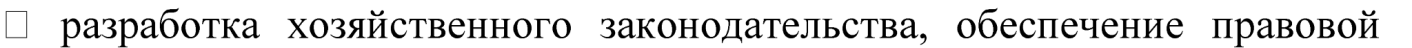 основы 	и 	социального 	климата, 	способствующих 	эффективному функционированию рыночной экономики; беспечение сохранности рыночного 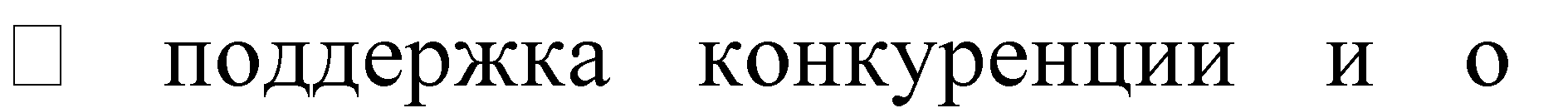 механизма; 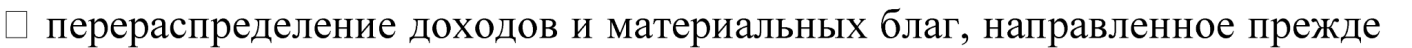 всего на обеспечение социальных гарантий и защиту нуждающихся в ней различных общественных групп; менения структуры 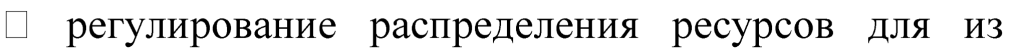 национального продукта; 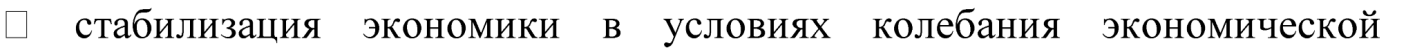 конъюнктуры, а также стимулирования экономического роста; 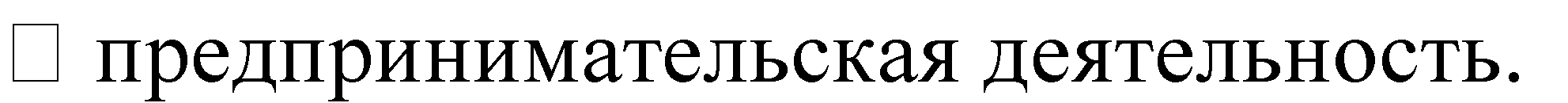 Все эти функции с одной стороны, направлены на поддержание и облегчение функционирования рыночной экономики, а с другой – на корректировку и модификацию действий рыночной системы, включая нейтрализацию ее негативных сторон. Для государственного регулирования экономики могут быть использованы: 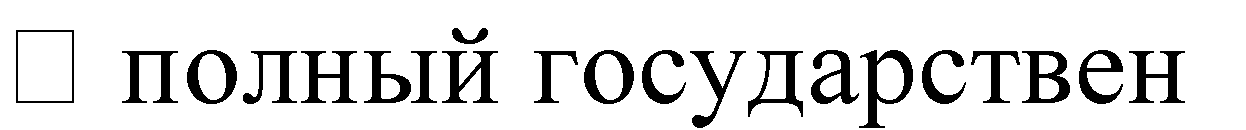 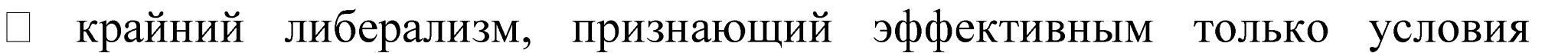 неограниченного частного предпринимательства; 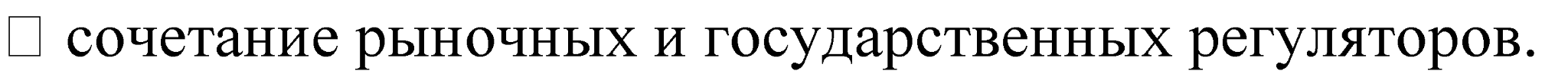 На рис. 1 приведена система государственного регулирования социальноэкономических процессов в Российской Федерации. Для выполнения рассмотренных выше функций государство использует следующие методы: 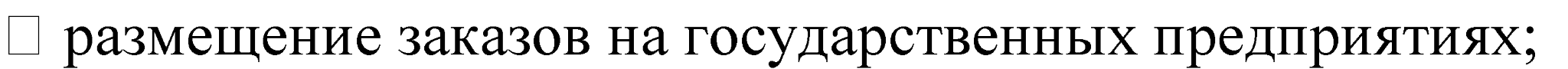 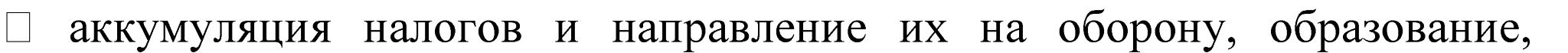 здравоохранение, пенсионное обеспечение и т.д.; 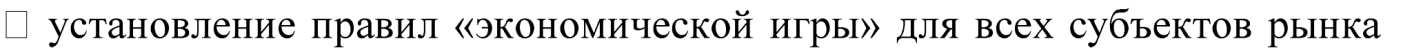 (законодательные нормы на право собственности, условия функционирования фирм); 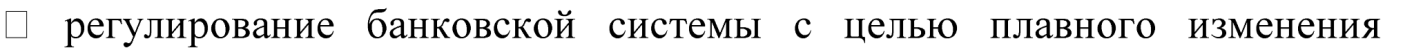 национальной валюты по отношению к валютам других государств; исключение возможности потери населением вкладов в государственных и коммерческих банках; 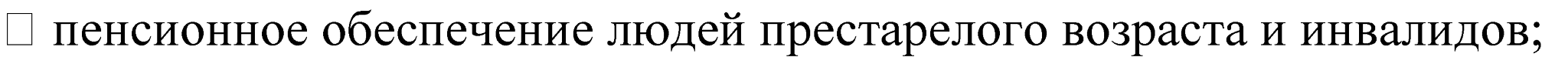 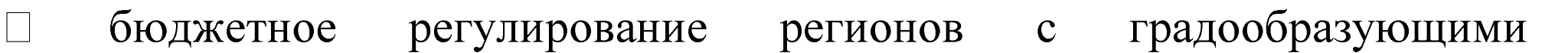 предприятиями; 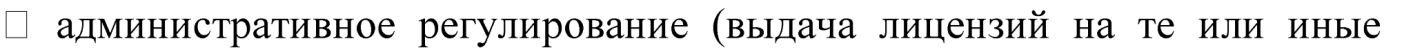 виды деятельности, квотирование); 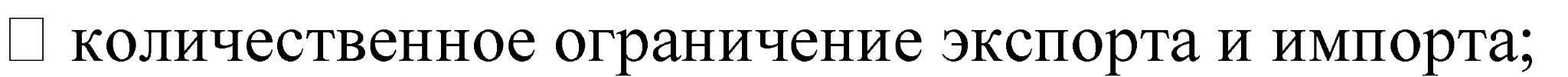 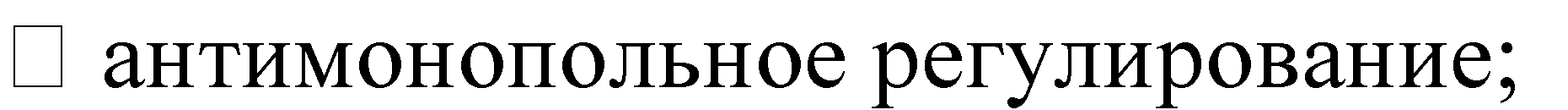 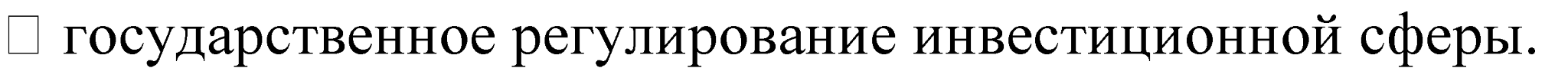 Рис. 1 Методы и средства государственного регулирования экономики Приведенные экономические методы государственного регулирования подразделяют на две большие группы: прямое и косвенное экономическое регулирование. Прямое экономическое регулирование. Прямое экономическое регулирование предусматривает: 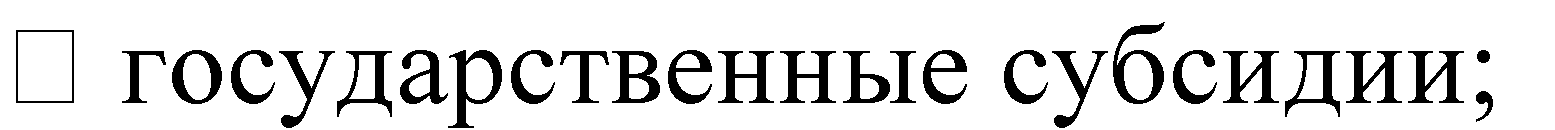 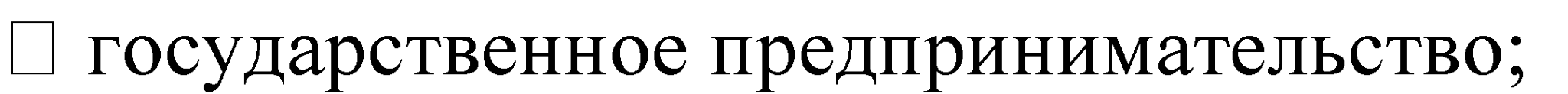 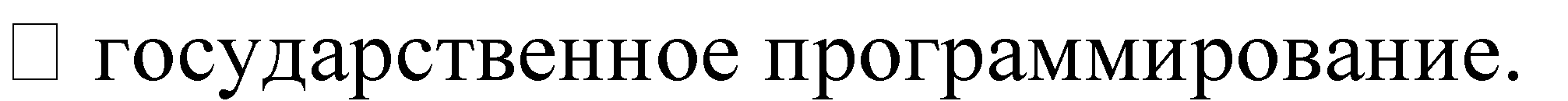 Государственные субсидии – это безвозмездная ссуда, которая предоставляется получателю для ведения им хозяйственной деятельности. Примером государственных субсидий могут быть жилищно-коммунальные организации, предприятия атомной энергетики, электроэнергетики, некоторые оборонные предприятия. Для поддержания на определенном низком уровне цен за потребление электроэнергии, услуг коммунального хозяйства государство частично покрывает затраты упомянутых организаций, позволяя, тем самым, осуществлять им свою деятельность. Государственное предпринимательство – государственные предприятия, которые бывают основанными по нормам публичного права и по нормам частного права. Государственные предприятия, основанные по нормам публичного права, несамостоятельны, государство отвечает по их долгам. Руководство предприятий подчиняется вышестоящим органам. У государственных предприятий, основанных по нормам частного права (ОАО), капитал делится на акции, но государству принадлежат фактические все акции (по сути, это закрытое АО). Государство не отвечает по долгам, не покрывает убытки за счет бюджета и реализует часть принадлежащих ему акций на фондовом рынке. Государственное программирование – представляет собой механизм формирования и реализации комплекса мероприятий по решению народнохозяйственных либо региональных задач. Государственное программирование осуществляется через государственный заказ. В данном случае решаются такие проблемы, как текущая сбалансированность и стабилизация экономики, структурные и оборотные проблемы. Заказчиком продукции выступает государство. Состав заказа связан с общегосударственными потребностями. Объем государственных заказов ограничен возможностями бюджета. Заказы реализуются и выполняются на договорной основе. Для выбора исполнителя проводится конкурсный отбор. Косвенное экономическое регулирование. К наиболее распространенным видам косвенного регулирования следует отнести: 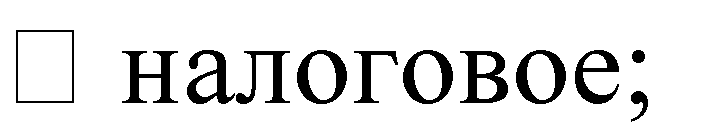 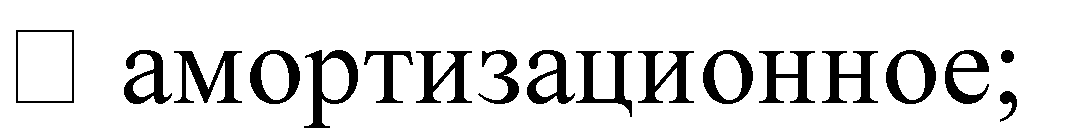 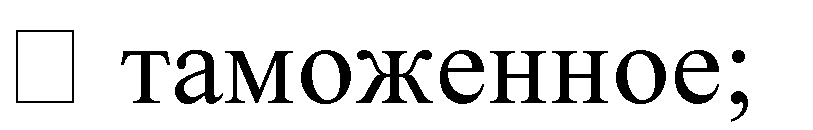 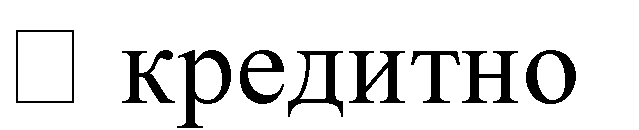 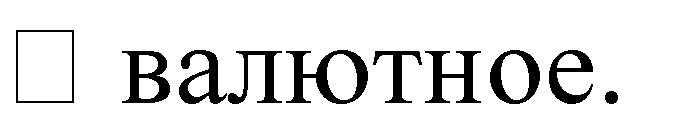 Налоговое регулирование осуществляется через налоговую систему и позволяет решить такие задачи, как: 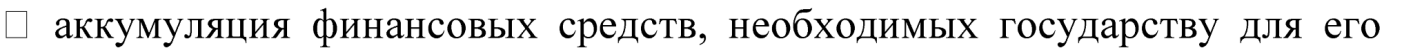 функций; 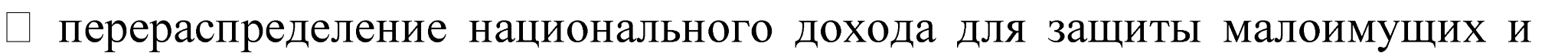 обеспечения стабильности в обществе; 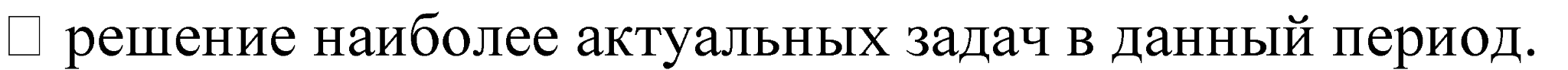 В настоящее время в Российской Федерации существует ряд налогов, которые практически обеспечивают свыше 95% бюджетных поступлений. Амортизационное регулирование является разновидностью налогового регулирования и используется для решения задачи быстрого обновления основных производственных фондов, в частности, оборудования. Обновление производственных фондов происходит за счет применения метода, так называемой, ускоренной амортизации, т.е. разрешается списывать на амортизационные отчисления затраты, существенно превышающие отечественный износ оборудования. Таможенное регулирование. Уменьшением или увеличением таможенных (экспортных и импортных) пошлин государство может оказать существенное влияние на состояние внутреннего рынка. Наличие импорта товаров и услуг предполагает конкуренцию с отечественными производителями и стимулирует их к снижению издержек и повышению качества выпускаемой продукции. Защита внутреннего рынка осуществляется путем установления импортных пошлин, удорожающих стоимость ввозимых товаров. Так, Правительством РФ были введены импортные пошлины на ввоз подержанных автомобилей, что привело к снижению объема их поставки на территорию России. Кредитно-денежное регулирование. Эти механизмы использует ЦБ и государство для стабилизации экономики в целом. Основные инструменты регулирования, используемые ЦБ: 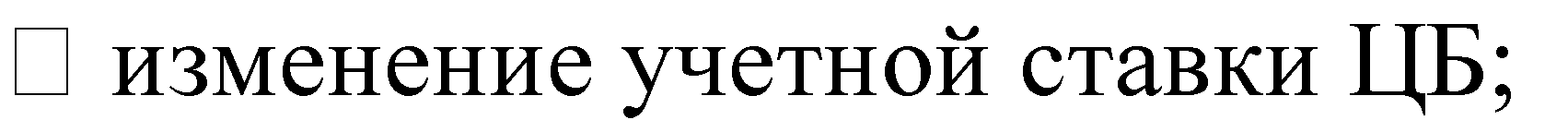 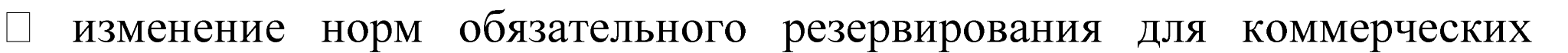 банков; 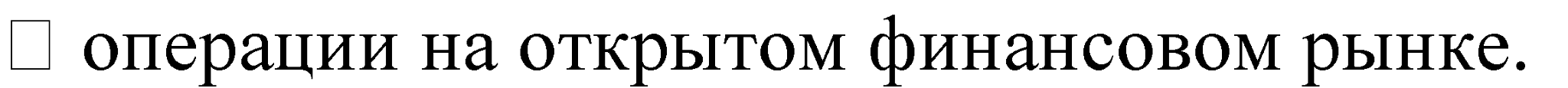 Существуют и такие сферы деятельности, где административные методы достаточно эффективны, и их применение не просто желательно, а необходимо. Это контроль над монополистическими рынками; обеспечение экологической безопасности общества и сохранения невоспроизводимых природных ресурсов; разработка ряда важных общенациональных стандартов, направленных на сохранение здоровья, безопасных условий жизни и труда и контроль за их соблюдением; определение и поддержание минимально необходимых параметров жизни людей (гарантированный минимум заработной платы, социальные выплаты и пособия); защита национальных интересов страны в системе мирохозяйственных связей. Административные методы плохи не сами по себе, а только, когда они экономически не обоснованы и вторгаются в чужеродную для них область. Вопросы для самоконтроля по теме.1). Охарактеризуйте, что представляет собой Государственное регулирование рыночной экономики. 2). Перечислите основные экономические функции государства. 3). Назовите методы, используемые государством для регулирования экономики. 4). Какие средства государственного регулирования используются в России? 5). Что такое государственное регулирование? 6). В каких случаях эффективно применение административных методов? Тесты по теме.(только один правильный ответ) Какие методы относятся к прямому экономическому регулированию: 	а) 	государственное 	предпринимательство, 	налоговое регулирование, амортизационное регулирование; б) государственное программирование и предпринимательство, государственные субсидии; в) таможенное, денежно-кредитное, налоговое регулирование; г) валютное, налоговое, амортизационное регулирование. Административное регулирование включает в себя: а) экономическое, правовое, таможенное регулирование; б) прямое, косвенное, валютное регулирование; в) запрет, разрешение, принуждение; г) запрет, принуждение, правовое, таможенное регулирование. Основной целью амортизационного регулирования является: а) обновление основных производственных фондов; б) 	защита 	отечественного 	производителя 	от 	зарубежной конкуренции; в) формирование бюджета; г) стабилизация национальной валюты. Таможенное регулирование решает задачи: а) обеспечение экологической чистоты; б) обеспечение минимальной заработной платы; в) защита внутреннего рынка от импорта товаров; г) обновление основных производственных фондов. К функциям государства не относятся: а) поддержка малого бизнеса; б) поддержка конкуренции; в) денежно-кредитная политика; г) развитие и поддержка монополизма. Тема. Бюджетно-налоговая политика государства Основой финансовой базы государственного регулирования рыночной экономики является бюджет, состоящий из бюджета центрального правительства и бюджетов местных органов власти всех уровней. Бюджет, его функциональная роль в регулировании экономики. Государственный бюджет. Это роспись государственных доходов и расходов на определенный срок, утвержденная в законодательном порядке. Государственный бюджет представляет собой крупнейший централизованный денежный фонд, аккумулируемый с помощью перераспределения национального дохода и расходуемый государством для осуществления своих функций. Построение бюджета основано на соблюдении определенных принципов, которые были выработаны развитыми странами в начале XX в. Принцип единства – сосредоточение в бюджете всех расходов и доходов государства. В государстве должны существовать единая бюджетная система, единообразие финансовых документов и бюджетной классификации. Принцип полноты означает, что по каждой статье бюджета учитываются все затраты и все поступления. Принцип реальности предполагает правдивое отражение доходов и расходов государства. Принцип гласности – это обязательное информирование населения об основных расходах и источниках доходов. Функции бюджета. Бюджетная система выполняет три функции: фискальная функция означает создание финансовой базы функционирования государства в условиях фактического отсутствия у него собственных доходов (исключая доход от государственной собственности, который составляет, например, в США 6-7% доходов государственного бюджета); функция экономического регулирования – это использование государством налогов (основного источника доходов бюджета) для проведения экономической политики; социальная функция предполагает использование государственного бюджета для перераспределения национального дохода. Таблица 1 Структура государственного бюджета Совокупность всех видов бюджетов образует бюджетную систему государства. Бюджетный кодекс РФ определяет бюджетную систему РФ как основанную на экономических отношениях и государственном устройстве РФ, регулируемую нормами права совокупность федерального бюджета, бюджетов субъектов РФ, местных бюджетов и бюджетов государственных внебюджетных фондов. Построение бюджетной системы также зависит от формы государственного и административного устройства страны. По степени распределения власти между центром и административно-территориальными образованьями все государства подразделяются на унитарные, федеративные и конфедеративные. В унитарных государствах бюджетная система включает два звена: государственный бюджет и многочисленные местные бюджеты. В федеративных государствах бюджетная система состоит их трех звеньев: 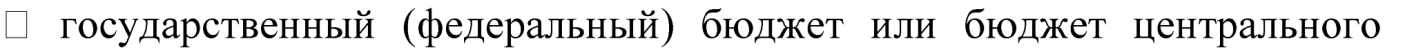 правительства; – в ФРГ, 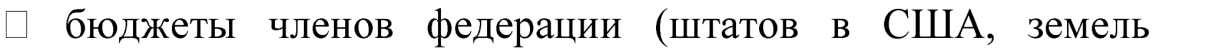 провинций – в Канаде, кантонов – в Швейцарии, субъектов федерации – в России); 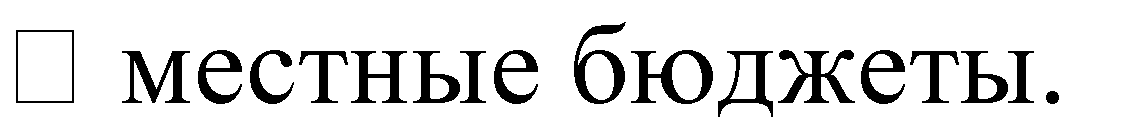 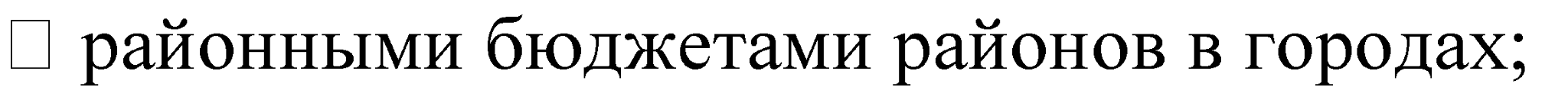 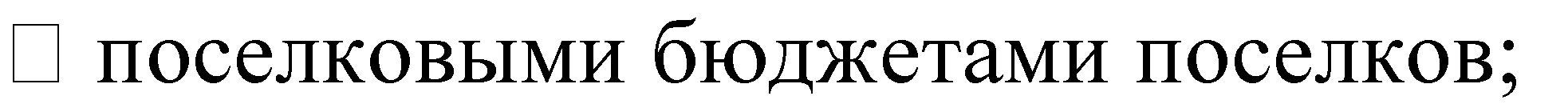 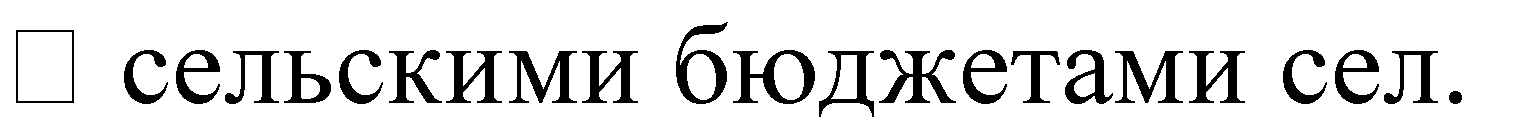 Можно выделить три уровня бюджетов, входящих в бюджетную систему Российской Федерации. Федеральный бюджет РФ (республиканский бюджет РФ), бюджеты государственных внебюджетных фондов. Бюджеты национально-государственных и административно-территориальных образований, называемых бюджетами субъектов Федерации, или региональными бюджетами. К ним относятся 21 республиканский бюджет республик в составе РФ, 55 краевых и областных бюджетов, городские бюджеты Москвы и Санкт-Петербурга, 10 бюджетов автономных округов, бюджет Еврейской автономной области. Местные бюджеты административно-территориальных образований РФ – это около 29 тысяч местных бюджетов, к которым относятся городские, районные, поселковые и сельские бюджеты. Каждый уровень включает в себя самостоятельные звенья бюджетной системы РФ. Бюджеты, действующие на соответствующих территориях, объединяются в консолидированные бюджеты. В законодательстве они представлены по уровням их формирования. Консолидированный бюджет РФ – свод бюджетов всех уровней бюджетной системы РФ. Он включает федеральный бюджет и консолидированные бюджеты субъектов РФ. Консолидированные бюджеты не утверждаются законодательными органами. Это статистический свод бюджетных показателей, которые характеризуют доходы и расходы (источники поступлений средств и направления их использования по территориям в целом и по отдельным субъектам РФ). Все субъекты Федерации и соответствующие местные органы власти на основе федерального законодательства самостоятельно осуществляют бюджетный процесс, исходя из государственного и административнотерриториального устройства своей территории. Новый Бюджетный кодекс Российской Федерации определят бюджет как форму образования и расходования денежных средств, предназначенных для финансового обеспечения задач и функций государства и местного самоуправления. Таким образом, государственный бюджет, являясь для государства средством аккумулирования финансовых ресурсов, дает государственной власти возможность содержания государственного аппарата, армии, выполнения социальных мероприятий, реализации приоритетных экономических задач, т.е. выполнения государством присущих ему функций. Внебюджетные фонды. Внебюджетные фонды – это целевые фонды финансовых ресурсов, предназначенные для решения централизованных задач на уровне государства, муниципалитетов и отраслей экономики, обеспечивающие дополнительными источниками финансирования приоритетные направления социально-экономического развития общества. Государственные внебюджетные фонды представляют собой целевые централизованные фонды финансовых ресурсов, формируемые за счет обязательных платежей и отчислений юридических и физических лиц и предназначенные для реализации конституционных прав граждан на пенсионное обеспечение, социальное страхование, социальное обеспечение, охрану здоровья и медицинскую помощь. Государственные федеральные внебюджетные фонды относятся к федеральной собственности. Существуют также внебюджетные фонды отраслевого и межотраслевого назначения, целью деятельности которых является финансовая поддержка конкретных институтов, проектов, развития и стимулирования производства. К ним относятся, например, Федеральный фонд поддержки малого предпринимательства и Фонд содействия научно-техническому прогрессу. Через государственные внебюджетные фонды осуществляется перераспределение части национального дохода в интересах отдельных слоев населения. При помощи внебюджетных фондов государство и муниципальные образования решают важнейшие социальные задачи: социальной защиты населения; повышения жизненного уровня населения; сохранения и улучшения здоровья населения; социальной ориентации безработного населения; 5) оказания социальных услуг населению. С помощью внебюджетных фондов возможно: 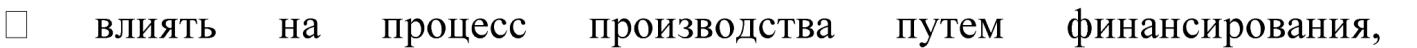 субсидирования, кредитования отечественных предприятий; 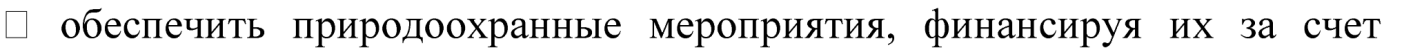 специально определенных источников и штрафов за загрязнение окружающей среды; 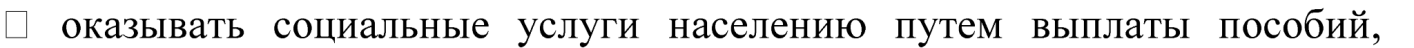 пенсий, субсидирования и финансирования социальной инфраструктуры в целом; 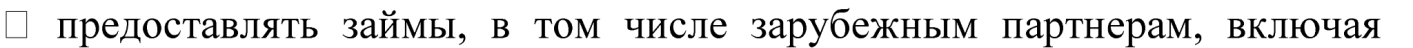 иностранные государства. Организация функционирования внебюджетных фондов находится в ведении государственных органов власти – центральных, республиканских и местных. Доходы и расходы государственного внебюджетного фонда образуют его бюджет, предназначенный для финансового обеспечения выполняемых задач и функций. Проекты бюджетов государственных внебюджетных фондов разрабатываются их органами управления и предоставляются в органы исполнительной власти, которые передают их на рассмотрение законодательных органов власти. Они предоставляются одновременно с проектами соответствующих бюджетов на очередной финансовый год. Бюджеты федеральных внебюджетных фондов вносятся на рассмотрение и утверждение Государственной Думы и Совета Федерации. Они принимаются в форме федеральных законов одновременно с принятием закона о федеральном бюджете. Бюджеты территориальных государственных внебюджетных фондов вносятся на рассмотрение законодательных органов власти субъектов РФ и принимаются в форме законов субъектов РФ одновременно с законами о бюджете на очередной финансовый год. Источниками формирования доходов бюджетов внебюджетных фондов являются: 1) обязательные платежи, предусмотренные соответствующими законодательными актами; 2) добровольные взносы юридических и физических лиц; 3) прочие доходы. Поступления доходов в государственные внебюджетные фонды обеспечивают органы исполнительной власти, на которые возложены функции сбора налогов в федеральный бюджет. Статьи расходов государственных внебюджетных фондов устанавливаются в строгом соответствии с их социальным назначением и утвержденными законами. Проблема бюджетного дефицита и государственного долга  Бюджетный дефицит– это превышение расходной части бюджета над доходной. При бюджетном дефиците государству не хватает средств для нормального выполнения своих функций и приходится прибегать к различным займам, прежде всего у кредитной системы, что отрицательно сказывается на устойчивости всего денежного обращения и является основной причиной инфляции. Бюджетный дефицит не обязательно свидетельствует о каком-то чрезвычайном положении в экономике страны.  Он может быть вызван, например, необходимостью осуществления крупных государственных вложений в развитие экономики, что отражает скорее рост валового национального продукта, нежели кризисное состояние государственного регулирования. Возможны чрезвычайные обстоятельства, связанные с войнами, стихийными бедствиями, затраты на которые не могли быть заранее спланированы, но должны быть обязательно осуществлены независимо от наличия средств в резервном фонде бюджета Структурно в расходах на управление преобладают расходы на зарплату, командировочные, на организацию отдыха и лечения, на пенсии и пособия. Причины дефицита госбюджета:  Рост теневого бизнеса. Падение доходов в условиях кризисного состояния экономики и уменьшения прироста национального дохода.  Спад общественного производства и уменьшение поступления налогов в госбюджет. Увеличение бюджетных расходов на оборону и реализацию принятых социальных программ.  5.Непоследовательная финансово-экономическая политика. 6.Рост инфляции и выпуск «пустых» денег. Огромное воздействие на состояние бюджета оказывает темп роста инфляции. С одной стороны, за счет воздействия инфляционного фактора увеличиваются доходы бюджета, но, поскольку происходит падение темпов производства и наблюдается рост взаимной задолженности предприятий, в целом такое увеличение доходов не имеет стабильного характера. Расходные статьи бюджета полностью не индексируются, и это ухудшает положение предприятий и отраслей, которые зависят от бюджетного финансирования. В этих условиях, как правило, имеет место недофинансирование не только по сумме, но и по срокам. Увеличение временного лага между установленными и фактическими сроками выделения бюджетных ассигнований приводит к росту задолженности бюджета перед предприятиями и населением. Невыполнение государством собственных обязательств нарушает денежный оборот и финансовую стабильность. Если возникает временный бюджетный дефицит, имеются перспективы его преодоления и он не составляет большого удельного веса по отношению к стоимости валового внутреннего продукта, его не следует считать исключительным событием. Но в тех случаях, когда бюджетный дефицит глубок, возникает в результате чрезвычайных обстоятельств и отражает кризисные явления в экономике – ее развал, неэффективность финансовых связей, – тогда, разумеется, это явление наносит огромный ущерб всему обществу и необходимо принимать кардинальные меры для преодоления значительного разрыва между расходами и имеющимися доходами. Обычно бюджетный дефицит до 10% суммы доходов считается допустимым, тогда как дефицит более 20% – критическим. Основные причины значительного бюджетного дефицита, проявившегося в условиях перехода к рыночной экономике в России – это низкая эффективность производства, значительные социальные расходы, невнесение налогов в бюджет, нерациональность структуры бюджетных расходов, неэффективные бюджетные механизмы, а также разрыв хозяйственных связей в связи с распадом бывшего единого союзного государства. В связи с этим в середине 90-х годов дефицит государственного бюджета России достигал уровня 20, а то и 25% доходов и превышал 5% ВВП.  Меры по снижению бюджетного дефицита:  Конверсия.  Переход от финансирования к кредитованию. Постепенная ликвидация дотаций убыточным предприятиям.  Снижение расходов на управление государством.  Изменение системы налогообложения. Повышение роли местных бюджетов.  Приватизация государственной собственности. Существует 3 традиционных способа покрытия дефицита бюджета:  государственные займы (выпуск и продажа государственных ценных бумаг); ужесточение налогообложения; 3)эмиссия денег, или “сеньораж”, т.е. печатание денег. Однако в настоящее время “сеньораж” не является простым печатанием денег, т.к. это вызывает инфляцию. Современный “сеньораж” выражается в создании резервов коммерческих банков, которые концентрируются в ЦБ и могут быть использованы для покрытия дефицита бюджета. Однако политика ЦБ, направленная на рост величины резервов денежных средств, поступающих к нему из коммерческих банков, вызывает недовольство последних, ослабляет их финансовое положение и усиливает противоречия внутри финансовой системы страны. В экономической теории имеется несколько подходов к решению проблемы бюджетного дефицита. Первая концепция: бюджет должен сбалансироваться ежегодно. Но такая политика связывает государству руки при решении антициклической перспективной задачи. Например, экономика испытывает длительную безработицу, значит, доходы населения упали, и налоговые поступления в бюджет сократились.   Стремясь сбалансировать бюджет, правительство может либо, во-первых, повысить ставки налогов, либо, во-вторых, сократить государственные расходы, либо, в-третьих, использовать сочетание этих двух мер. Однако следствием этих мер будет не увеличение, а сокращение совокупного спроса. Другой пример: в стране инфляция. Следствием этого являются повышенные денежные доходы и рост налоговых поступлений. Чтобы ликвидировать бюджетные излишки, правительство должно либо, во-первых, снизить ставки налогов, либо, во-вторых, увеличить правительственные расходы, либо, в-третьих, использовать сочетание обоих подходов. Все это усилит инфляцию.  Источниками финансирования дефицита федерального бюджета могут быть внутренние и внешние займы: Внутренними заимствованиями являются: кредиты, полученные Правительством РФ от крупных организаций; государственные займы, осуществляемые посредством выпуска ценных бумаг от имени Правительства РФ; бюджетные ссуды, полученные от бюджетов других уровней. Внешнимизаимствованиямиявляются: кредиты правительств иностранных государств и международных финансовых организаций; средства от продади государственных ценных бумаг на внешнем рынке. Дефицит государственного бюджета не является однозначно негативным явлением. Его характер и роль должны оцениваться с учетом причин возникновения, направлений и целей использования мобилизуемых дополнительных финансовых ресурсов, источников и методов финансирования. Довольно распространена точка зрения, что рост бюджетного дефицита и государственного долга, направленного на его покрытие, влекут за собой реальные негативные последствия: выплата процентов по государственному долгу увеличивает неравенство в доходах, поскольку значительная часть государственных обязательств сконцентрирована в руках у наиболее состоятельной части населения. Погашение государственного внутреннего долга приводит к тому, что деньги из карманов менее обеспеченных слоев населения переходят к более обеспеченным, т.е. те, кто владеет облигациями, становятся еще богаче. повышение ставок налогов (как средство выплаты государственного внутреннего долга или его уменьшения) может подорвать действие экономических стимулов развития производства, снизить интерес к вложениям в новые рискованные программы и т.д., а также усилить социальную напряженность в обществе. существование внешнего долга предполагает передачу (при погашении этого долга) части созданного внутри страны продукта за рубеж. рост внешнего долга, безусловно снижает международный авторитет страны. когда правительство берет займ на рынке капиталов для рефинансирования долга или уплаты процентов по государственному долгу, это неизбежно приводит к увеличению ставки процента на капитал. Рост процентной ставки, в свою очередь, влечет за собой снижение капитализированной стоимости, сокращение частных плановых инвестиций. В результате этого последующие поколения могут унаследовать экономику с уменьшающимся производственным потенциалом и всеми вытекающими отсюда отрицательными последствиями. 6.психологический эффект: с ростом государственного долга усиливается неуверенность населения страны в завтрашнем дне. Государственный долг и его формы.  Структурно государственный долг включает: финансовую задолженность – денежные обязательства государства в связи с займом кредитных средств в административную задолженность – долги по платежам (например, задолженность по выплате заработной платы). Иногда в состав государственного долга могут также включаться долговые обязательства государства при поручительствах (например, финансовые гарантии для содействия экспортно-импортной деятельности). Происхождение кредитных средств позволяет рассматривать их как внутренний и внешний долг государства. В качестве кредиторов государства выступают банковская система, небанковский сектор (например, система социального страхования), а также зарубежные государственные и частные организации. Государственный долг выступает в двух основных формах – государственные ценные бумаги и записи на бухгалтерских счетах. Государственные ценные бумаги и записи ликвидны, анонимны, могут свободно обращаться на вторичном рынке. Долги, оформленные в виде записи на бухгалтерских счетах, не могут переуступаться и продаваться. В этой форме, как правило, оформляется незначительная часть государственного долга.  Основное назначение государственного долга – быть инструментом регулирования экономики. Эта функция достигается с помощью решения двух задач: фискальной – получить финансовые средства для нужд государства и регулирующей – использовать эти средства для стабилизации экономики и стимулирования ее роста. Регулирование государственного долга. Двойственная природа государственного долга, определяемая его целевым назначением, обусловливает противоречивое воздействие государственной задолженности на экономику – стимулирующее и дестабилизирующее. Отсюда возникает необходимость регулирования государственного долга (чтобы снять дестабилизирующее его воздействие на экономику), определение его границ. От методов регулирования государственного долга во многом зависит, будет ли государственная задолженность бременем или стимулом для экономического развития. Основное направление регулирования государственного долга – это регулирование объема, состава и структуры государственной задолженности. Методы регулирования государственного долга многообразны: замена долгосрочных ценных бумаг кредитами эмиссионного банка, замена долгосрочных ценных бумаг краткосрочными при финансировании государственного долга. Реальное бремя государственной задолженности можно уменьшить с помощью повышения уровня инфляции, однако это может привести к подрыву доверия к государству как заемщику. Важный канал регулирования государственного долга – приватизация государственной собственности, с помощью которой можно сбалансировать бюджетный дефицит, добиться превышения доходов над расходами, т.е. уменьшить государственный долг. Использование приватизации как средства регулирования государственного долга также сопряжено с рядом проблем, среди которых неустойчивость поступлений финансовых средств от приватизации и их сильная зависимость от политической конъюнктуры. Следовательно, методы регулирования государственного долга имеют свои границы. Налоговая система как инструмент государственной политики Налоги и их функции.Важнейшую часть доходов государственного бюджета составляют налоги. Под налогом понимается обязательный, индивидуально безвозмездный платеж, взимаемый с организаций и физических лиц в форме отчуждения принадлежащих им на праве собственности, хозяйственного ведения или оперативного управления денежных средств в целях финансового обеспечения деятельности государства и (или) муниципальных образований. Налоги -это платежи, которые в обязательном порядке уплачивают в доход государства юридические и физические лица (предприятия, организации, граждане). Как правило, эти выплаты не только обязательны, но и безвозмездны и принудительны. Налоги необходимы, так как государство с их помощью воздействует на многие экономические и социальные процессы. Они помогают поощрять либо подавлять определенные виды деятельности, направлять развитие тех или иных отраслей и регионов, регулировать количество денег и денежное обращение, воздействовать на инвестиционную активность предпринимателей, функционирование рынка ценных бумаг, равновесие между совокупным спросом и совокупным предложением. И хотя налоги в большей степени вызывают возмущение, чем одобрение, без них ни современное общество, ни государство существовать не могут. Функции налогов.  Фискальная функция - основная, характерная для всех государств. С её помощью создаются государственные денежные фонды и материальные условия для функционирования государства Аккумулированные через налогообложение средства государство использует на строительство дорог, крупных хозяйственных объектов, объектов социального назначения (больниц, школ, детских садов, бассейнов, библиотек), на содержание науки, защиту окружающей среды. Часть средств идет на здравоохранение и развитие медицины: совершенствование производства медицинской техники, фармакологии, защиту здоровья матери и ребенка, проведение медицинских исследований. Значительная часть средств идет на развитие системы среднего общего, специального и высшего образования, в том числе на выплату зарплаты преподавателям и стипендии студентам. Из этих же средств государство содержит дома престарелых, выплачивает пенсии и пособия по инвалидности и многодетности, оказывает помощь больным и нетрудоспособным членам общества, содержит государственный аппарат, армию, органы охраны правопорядка.         Экономическая функция означает, что налоги как активный участник перераспределительных отношений оказывают серьезное влияние на воспроизводство, стимулируя или сдерживая его темпы, усиливая или ослабляя накопление капитала, расширяя или уменьшая платежеспособный спрос населения. Расширение налогового метода в мобилизации для государства национального дохода вызывает постоянное соприкосновение государства с участниками производства, что обеспечивает ему реальные возможности влиять на экономику, на все стадии воспроизводственного процесса. Функции налогов находятся в диалектической зависимости друг от друга. Так, поступление большего количества налоговых сборов в бюджет (фискальная функция) способствует стимулированию ускорения строительства социальных объектов, фундаментальных научных исследований (экономическая функция). В то же время ускорение инвестиционной активности, рост масштабов производства (экономическая функция) способствует увеличению налоговых поступлений в госбюджет (фискальная функция). Фискальная функция налогов означает, что с их помощью образуются государственные денежные фонды, создающие условия для функционирования государства. Экономическая функция налогов означает их использование для воздействия на экономику прежде всего через перераспределение национального дохода. Обе функции выступают в единстве, но каждая из них отражает определенную сторону налоговых отношений. Фискальная функция показывает обязанности налогоплательщиков перед государством, а экономическая – обязанность государства перед налогоплательщиками. Социальная функция налогов заключается в поддержании социального равновесия и сглаживания неравенства путем перераспределения доходов между отдельными группами населения. Совокупность организационно-правовых норм и методов управления налогообложением образует налоговый механизм. Государство придает налоговому механизму юридическую форму посредством существующего в каждой стране налогового законодательства. Основными элементами налоговой системы являются виды налогов и принципы их начисления – налоговые ставки и налоговая база. Налоговая ставка – это определенная доля дохода, подлежащая перечислению в бюджет в виде налога. Налоговые ставки устанавливаются обычно в процентах к сумме дохода. Налоговые ставки определяются законом и закрепляются для каждой категории доходов на длительное время. Величина налоговых ставок может быть пересмотрена правительством в случае, если размеры налоговых изъятий не соответствуют целям и задачам экономической политики государства. Их изменение может осуществляться в сторону повышения или уменьшения. В целом государство заинтересовано в установлении таких ставок налогообложения, которые обеспечивают и развитие рыночной экономики, и максимальное поступление средств в бюджет. Существуют разные методы установления налоговой ставки. Если ставка налога остается постоянной независимо от величины дохода, то это пропорциональное налогообложение. Если налоговая ставка повышается по мере возрастания дохода, то имеет место прогрессивное налогообложение. Понижение налоговой ставки по мере роста дохода характерно для регрессивного налогообложения. Другой элемент налоговой системы – налоговая база: общая сумма дохода, подлежащая налогообложению, т.е. сумма дохода, к которой применяется налоговая ставка. Величина налоговой базы может меняться в зависимости от тех вычетов, которые разрешаются законодательством производить из дохода, подлежащего налогообложению (например, в соответствии с предоставляемыми льготами). В общих чертах налоговая система в странах с развитой рыночной экономической характеризуется: прогрессивным характером налогообложения (при этом каждая более высокая ставка налога применима лишь к строго определенной части налогооблагаемой суммы); частыми изменениями ставок налогообложения в зависимости от экономической конъюнктуры в стране; наличием разнообразных налоговых льгот и скидок; определением начальных сумм, не облагаемых налогом. Это делает налоговую систему гибкой, способствует ее дифференцированному использованию. Виды налогов. По форме налоги делятся на прямые и косвенные. Прямые налоги устанавливаются непосредственно с дохода или имущества. Косвенные налоги – это налоги в виде надбавки к цене товара, т.е. они оплачиваются не производителем, а потребителем (НДС, акцизы).  Прямые налоги подразделяются на реальные и личные. К реальным налогам относятся налоги на отдельные виды дохода или объекты имущества (земля, дом, предприятие), которые взимаются исходя из внешних признаков (площадь земельного участка, численность работающих, число квартир в доме). Реальные налоги сохраняются в основном в системе местных налогов. К личным налогам относятся  налог с доходов физических лиц, налог на прибыль юридических лиц, налог на имущество, налог с наследств и дарений. В основу обложения личным налогом кладется величина дохода. Подоходный налог взимается со всех доходов граждан и носит массовый характер. Он исчисляется двумя методами: глобальным, когда налогообложению подлежит весь доход по единой ставке, соответствующей величине дохода; модулярным, когда делится на части, к которым применяется отдельная ставка (например, в зависимости от источника формирования дохода). Налог на прибыль начисляется на доходы юридических лиц. Он определяет размеры обязательных платежей предприятий в государственный бюджет. Объектом обложения является валовая прибыль – сумма прибыли от реализации продукции, основных фондов, имущества предприятия и доходов от внереализационных операций, уменьшенных на сумму расходов по этим операциям. Косвенные налоги – это налоги на потребление товаров и услуг, устанавливаемые в виде надбавки к ценам. К косвенным налогам относятся: налог на добавленную стоимость, акцизы, таможенные пошлины и фискальные монопольные налоги. Акцизы – налоги, взимаемые внутри страны путем включения их в цены товаров широкого потребления. Таможенными пошлинами облагаются импортные, экспортные товары. Фискальные монопольные налоги устанавливаются на товары массового потребления, производство и реализация которых являются государственной монополией (табак, спирт, соль). Основным косвенным налогом в настоящее время является налог на добавленную стоимость (НДС). Объектом обложения при исчислении НДС является добавленная стоимость, которая образуется путем исключения из объема продукции стоимости потребляемых сырья, материалов, полуфабрикатов. Добавленная стоимость включает заработную плату, прибыль, проценты за кредит, расходы на рекламу, транспорт, электроэнергию и т.п. Сумма НДС, вносимая в бюджет, определяется как разница между суммами налога, полученными от покупателей за реализованные им товары, и суммами налога, уплаченными поставщиками за издержки производства и обращения. Следовательно, непосредственными плательщиками НДС являются конечные потребители, хотя перечисляют его в бюджет производители. Ставки НДС обычно дифференцированы по социальным показателям. Среднеевропейский уровень ставки НДС составляет 14-20%. НДС приносит основную часть бюджетных поступлений от косвенного налогообложения. Налоговая система активно используется государством для воздействия на экономику. Принципы построения налоговой политики. Классические принципы построения налоговой политики сформулированы А. Смитом в его труде «Исследование о природе и причинах богатства народов» (1776 г.). Они состоят в следующем. Поданные государства должны поддерживать государство соответственно доходу, каким они пользуются под покровительством и защитой государства (т.е. платить налоги). Налог должен быть не произволен, а точно определен по сроку, сумме и способу платежа. Каждый налог должен взиматься в то время и тем способом, когда и как плательщику должно быть удобнее всего платить его. Налоговая система строится так, что сначала определяются расходы государства (бюджетные расходы), а потом уже доходы, которыми можно покрыть государственные расходы. Расходы государства должны отражать интересы общества. Это делает государство дешевым, а налоги – признаком не рабства, а свободы. В России принципы налогообложения закреплены Конституцией РФ и Законом РФ «Об основах налоговой системы в РФ». Среди этих принципов следует выделить:  всеобщность (каждый обязан платить законно установленные налоги и сборы);  верховенство представительной власти в их установлении;  стабильность (устойчивость видов и ставок налогов во времени);  однократность налогообложения (один и тот же объект не может облагаться налогами одного вида два раза за один период налогообложения);  очередность взимания налогов из одного источника (в целях уменьшения налогового бремени);  определенность налогообложения(в целях определения обязанностей налогоплательщика законодательные акты о конкретных налогах устанавливают и определяют субъект налога, объект и источник налога, единицу налогообложения, налоговую ставку, сроки уплаты налога, бюджет или внебюджетный фонд, в который налог зачисляется);  Инструменты воздействия налоговой системы на экономику. Важнейший инструмент воздействия налоговой системы на экономику – налоговые льготы. В США их насчитывается более 100, в Великобритании – около 80. Налоговые льготы носят обычно региональный характер (если предприятие функционирует в отсталом районе) или селективный (если они касаются приоритетных наукоемких или экспортных производств). Налоговые льготы выражаются прежде всего в пониженных ставках налогообложения для некоторых предприятий, в основном связанных с научно-техническим прогрессом. Кроме того, они могут быть в виде налоговых кредитов – вычетов из величины начальных налогов. Например, от налогообложения освобождается определенная доля прироста затрат на развитие той или иной сферы научноисследовательских и опытно-конструкторских работ. Наконец, налоговой льготой являются отсрочка уплаты налога и полное освобождение от него. Такой льготой пользуются в основном малые и вновь образованные предприятия. Также широко применяются специальные налоговые режимы (упрощенная система налогообложениядля малых предприятий), используются необлагаемй минимум и вычеты из налоговой базы. Разновидностью налоговых льгот можно считать ускоренную амортизацию, т.е. ускоренное возмещение затрат на основной капитал. Норма амортизации устанавливается в законодательном порядке. Как правило, налоговое законодательство разрешается проводить амортизационные списания в размерах, значительно превышающих фактический износ основного капитала. Это достигается либо путем ускоренного списания стоимости основного капитала в первые годы его службы, либо путем установления заниженных сроков его работы. Вопросы для самоконтроля по теме.1). Что такое государственный бюджет? 2). Какие функции выполняет бюджетная система? 3). Перечислите основные принципы построения государственного бюджета. 4). Что собой представляет государственный долг и в каких формах он выступает? 5). Дайте определение налога. 6). Какие бывают виды налогов? 7). Назовите основные функции налогов. 8). В чем заключается воздействие налоговых льгот на экономику? Тесты 1.Фискальная функция налогов заключается: а) в формировании государственного бюджета; б) в распределении ресурсов; в) в стимулировании слаборазвитых отраслей экономики; г) в поддержании малоимущих групп населения. К прямым налогам относятся: а) НДС, акциз, налог на прибыль; б) подоходный налог, налог на имущество, НДС; в) налог на прибыль, налог на имущество, подоходный налог; г) подоходный налог, НДС, акциз. Принцип единства при построении государственного бюджета заключается: а) по каждой статье бюджета учитываются все затраты  и все поступления; б) сосредоточение в бюджете всех расходов и доходов государства; в) правдивое отражение доходов и расходов государства; г) обязательное информирование населения о структуре государственного бюджета. Метод установления налоговой ставки, при которой ставка остается постоянной независимо от величины дохода, называется: а) регрессивный; б) пропорциональный; в) прогрессивный. 5. Налоговая база – это: а) доля дохода, подлежащая перечислению в бюджет, выраженная в процентах; б) доля дохода, необлагаемая налогом; в) совокупность всех сборов, пошлин и налогов, подлежащих взносу в бюджет; г) общая сумма дохода, подлежащая налогообложению.  Тема. Денежно-кредитное регулирование экономики Денежно-кредитная политика заключается в воздействии на денежное обращение с помощью Центрального Банка (ЦБ) через такие рычаги, как: 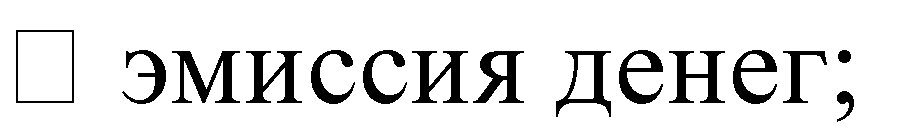 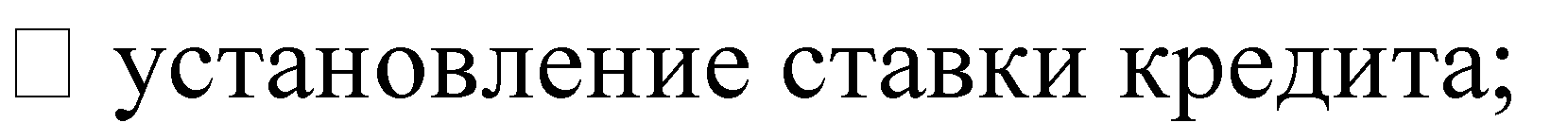 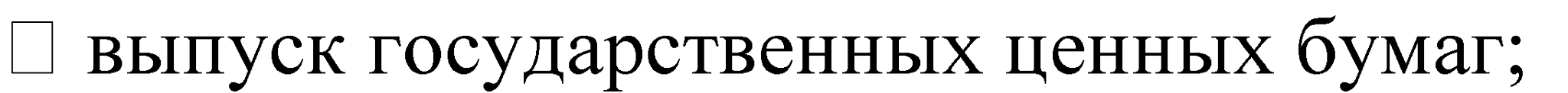 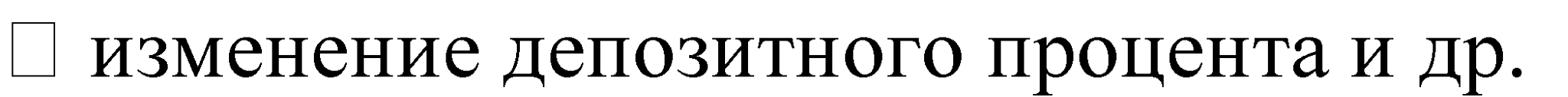 Это направлено на изменение спроса и предложения на финансовом рынке, т.е. на изменение денежных потоков и накоплений; на поддержание национальной денежной единицы; и самое важное – не дать упасть стоимости обязательств Правительства как внутри страны, так и на внешних рынках. Под инструментами денежно-кредитной политики понимают механизмы, позволяющие Правительству и Центральному Банку влиять на денежную массу. В России денежно-кредитная политика отражается в совместном документе Правительства и Банка России – «Основные направления единой государственной денежно-кредитной политики». Механизм и инструменты воздействия Центрального банка на предложение денег в экономике Исходный момент денежно-кредитной политики – изменение величины реального предложения денег в результате проведения Центральным банком соответствующей политики. Механизм воздействия Центрального банка на объем денежной массы в экономике обусловлен природой функционирования современной кредитно-банковской системы, способностью коммерческих банков увеличивать или уменьшать денежную массу путем кредитной эмиссии. Формы и инструменты регулирования предложения денег.Прямое регулирование предложения денег в экономике предполагает установление лимитов кредитования, процентных ставок, объема выдаваемых кредитов, эмиссию денег и пр. В современных условиях в странах с развитой рыночной экономикой преимущественно используются 4 основных инструмента, с помощью которых Центральный банк осуществляет косвенное регулирование денежно-кредитной сферы: операции на открытом рынке, учетная ставка, норма обязательных резервов, валютное регулирование. Проводя операции на открытом рынке и изменяя учетную ставку, Центральный банк влияет непосредственно на денежную базу. Изменение нормы обязательных резервов, как уже отмечалось, воздействует на процесс мультипликации. Операции на открытом рынке – купля или продажа Центральным банком государственных ценных бумаг, как правило, на вторичном рынке, так как подобная деятельность Центрального банка на первичном рынке носит инфляционный характер и ограничена или запрещена законом во многих страна. Покупая ценные бумаги у частного лица или коммерческого банка, Центральный банк увеличивает резервы коммерческих банков, находящиеся на их корреспондентских счетах, соответственно растет денежная база. Получив дополнительные ресурсы, коммерческие банки увеличивают объемы выдаваемых кредитов, включается механизм кредитной эмиссии и сопровождающего ее мультипликативного расширения денежной массы. Если Центральный банк продает ценные бумаги, то процесс протекает в обратном направлении и происходит уменьшение денежной массы. Изменение учетной ставки. Увеличение ресурсов коммерческих банков может также происходить, если Центральный банк предоставляет кредиты коммерческим банкам. Процесс кредитования коммерческих банков Центральным банком называется рефинансированием. Ставка, по которой Центральный банк выдает кредиты коммерческим банкам, называется учетной ставкой (если кредит в основном предоставляется в форме учет векселей) или ставкой рефинансирования (при других методах кредитования). Ссуды Центрально банка попадают на резервные счета коммерческих банков, увеличивают суммарные резервы банковской системы, расширяют денежную базу и образуют основу мульпликативного изменения предложения денег. Повышение учетной ставки (ставки рефинансирования) означает удорожание ресурсов, которые банки могут получить путем заимствования у Центрального банка, что приводит к сокращению их объемов, а следовательно, к уменьшению ссудных операций коммерческих банков. В то же время, приобретая более дорогие ресурсы, банки повышают свои ставки по кредитам. Условия кредитования ухудшаются, кредиты становятся менее доступными, происходят кредитное сжатие и удорожание денег. Предложение денег в экономике снижается. Снижение учетной ставки косвенно способствует росту денежной массы в обращении. Изменение нормы обязательных резервов. Обязательные резервы – это часть суммы депозитов, которую коммерческие банки должны хранить на специальных счетах в Центральном банке и не могут использовать для осуществления активных операций, и прежде всего кредитования.  Впервые практика обязательных резервов была официально введена в 1913 г. в США. После второй мировой войны принцип изменяющихся обязательных резервов был введен центральными банками многих развитых стран. Обязательные резервы представляют собой минимальный размер резервов, которые должны иметь коммерческие банки, и выполняют две функции. Вопервых, они должны обеспечивать необходимый уровень ликвидности коммерческих банков для бесперебойного выполнения платежных обязательств по возвращению депозитов вкладчикам и проведения расчетов с другими банками. Во вторых, они являются инструментом Центрального банка для регулирования денежной массы. Изменение формы обязательных резервов непосредственно влияет на величину кредитно-финансового потенциала коммерческих банков. Чем выше норма обязательных резервов, тем меньше сумма ресурсов для выдачи кредитов, тем меньше кредитная эмиссия. Валютное регулирование. Основным инструментом являются валютные интервенции – это купляпродажа ЦБ иностранной валюты на валютном рынке. Цель – воздействие на курс (стоимость) национальной денежной единицы по отношению к иностранным валютам, т.е. на суммарный спрос и предложение денег. Центральный Банк как денежный агент через поддержание валютного курса должен поддерживать престиж своего правительства. Цели и эффективность денежно-кредитной политики Система целей денежно-кредитной политики. Денежно-кредитная политика – одно из основных средств воздействия государства на экономические процессы. Как система согласованных мероприятий в области денежного обращения и кредита эта политика направлена на регулирование основных макроэкономических показателей. Конечные цели денежнокредитной политики: обеспечение стабильности цен, полная занятость, рост реального объема производства, устойчивый платежный баланс. Достижение этих целей – глобальная задача. Текущая денежно-кредитная политика ориентируется на более конкретные цели, отражающие ее специфику. В связи с этим выделяют промежуточные цели, регулирующие значение ключевых переменных в денежной системе на достаточно продолжительных временных интервалах (год и более). К ним относятся: денежная масса, процентная ставка, обменный курс. И наконец каждодневные последовательные действия Центрально банка направлены на достижение так называемых тактических целей. Последние определяют характер денежно-кредитной политики. Жесткая монетарная политика в качестве цели предполагает поддержание на определенном уровне денежной массы. Цель, преследуемая фиксацию процентной ставки, характерна для гибкой денежно-кредитной политики. Осуществляя политику, направленную на обеспечение экономической стабильности в государстве, правительства и центральные банки разрабатывают основные направления денежно-кредитной политики на определенный срок, формируют промежуточные цели, достижение которых обеспечивает выполнение задачи более высокого порядка, корректируют и конкретизируют выполнение тактических целей. Промежуточные цели в различных концепциях денежно-кредитного регулирования. В кейнсианской концепции в качестве основных целей выделяют борьбу либо с безработицей, либо с инфляцией. Безработица – следствие спада производства, обусловленного недостаточным совокупным спросом, важнейшим компонентом которого является инвестиционный спрос. Поэтому наряду с мероприятиями бюджетно-налогового регулирования денежно-кредитная политика предполагает стимулирование инвестиций через поддержание относительно невысокой процентной ставки. В этих условиях Центральный банк в качестве промежуточной цели выдвигает рост предложения денег в экономике. Для ее реализации Центральный банк, используя основные инструменты, снижает норму обязательных резервов и учетную ставку, активно, на льготных условиях покупает государственные ценные бумаги у коммерческих банков и частных лиц. Коммерческие банки, получив дополнительные ресурсы, предлагают их на рынке в качестве кредитов. Увеличение предложения ссудного капитала при прочих равных условиях вызовет падение его цены и сделает заемные средства более доступными и привлекательными для производителей. Таким образом, снижение процентной ставки создает благоприятные условия для инвестиций, а расширение производства приведет к сокращению безработицы. Эта денежно-кредитная политика получила название политики дешевых денег. Борьба с инфляцией требует проведение политики дорогих денег, в основе которой лежит сжатие денежной массы. Для этого Центральный банк повышает резервные требования и учетную ставку, в ходе операций на открытом рынке продает государственные ценные бумаги. Сокращение предложения денег вызывает рост процентной ставки и соответственно удорожание финансовых ресурсов. В целом политика дорогих денег направлена на ограничение кредитования новых проектов, снижение инвестиционной активности и темпов роста производства. Вопросы для самоконтроля по теме:1). В чем заключается денежно-кредитная политика государства? 2). Какие рычаги использует Центральный банк для регулирования денежного обращения? 3). Что представляет собой валютное регулирование? 4). Охарактеризуйте как Центральный банк осуществляет операции на открытом рынке и для чего? 5). Что собой представляют обязательные резервы? 6). Какие промежуточные цели решает денежно-кредитная политика государства? 7). Каким образом осуществляется решение конечных целей денежнокредитной политики? Тесты. 1.Политика «дешевых денег» основана на: а) повышение учетной ставки; б) снижение темпов роста производства; в) расширении производства путем снижения учетной ставки; г) расширении производства и снижении безработицы путем повышения учетной ставки. Операции на открытом рынке представляют собой: а) куплю-продажу Центральным банком валюты; б) куплю-продажу Центральным банком товаров и услуг; в) установление таможенных тарифов; г) куплю-продажу Центральным банком государственных ценных бумаг. Повышение учетной ставки (ставки рефинансирования) приводит к: а) снижению денежной массы в обращении и темпов роста производства; б) росту денежной массы в обращении; в) улучшению инвестиционного климата; г) росту ВВП и занятости населения. Тема. Содержание и меры антимонопольной политики Разработка и проведение антимонопольной политики относятся к числу важнейших экономических функций современного государства. Данная функция характеризует не только деятельности тех государств, в которых уже имеется социально ориентированная рыночная экономика, но и тех, которые идут по пути строительства такой экономики, как, например, Россия. Антимонопольная политика основывается на выводе, согласно которому общество несет экономические и иные потери от вытеснения рыночной конкуренции монополией. Следовательно, общество будет получать экономическую выгоду, препятствуя развитию монополии или прекращая ее деятельность там, где она уже существует. Антипод конкуренции – монополия. В узком, строгом смысле монополия – это отрасль, состоящая из одной фирмы, когда продукт производится единственной фирмой. Однако на практике чаще используется понятие монополии в более широком смысле. В этом смысле под монополией подразумевают такую рыночную ситуацию, когда одна или незначительное число фирм отрасли производят и продают основную долю каких-либо товаров и услуг. Эти фирмы осуществляют монопольную власть на рынке, что означает осуществление ими контроля за ценой, объемом производства и направлениями продаж производимых товаров и услуг. В зависимости от степени монопольной власти, которой располагают хозяйствующие субъекты в своей отрасли, выделяют следующие рыночные структуры: 1) совершенная конкуренция; 2) монополистическая конкуренция; 3) олигополия; 4) чистая монополия. Если в первой из названных структур фирмы не имеют никакой монопольной власти, то в последней – одна фирма осуществляет абсолютную монопольную власть на рынке. Но в реальной жизни эти структуры почти не встречаются, а преобладают промежуточные структуры: монополистическая конкуренция как более конкурентная рыночная структура и олигополия как монополистическая структура (в широком понимании этого термина). Сравнительный опыт функционирования различных рыночных структур свидетельствует о том, что усиление монопольной власти отдельных фирм в рыночных отраслевых структурах приводит к общественным экономическим потерям. Эти потери проявляются, во-первых, в более высоких ценах, которые приходится платить потребителям за продукцию фирм-монополистов по сравнению с ценами на аналогичную продукцию на конкурентных рынках. Вовторых, приобретение фирмой монопольной власти часто приводит к сознательному ограничению производства отдельных видов товаров и услуг для поддержания высоких цен. Это означает, что монополия приводит к неэффективному распределению ресурсов между различными отраслями, к их недоиспользованию в монополизированных отраслях. В-третьих, монополия часто ведет к техническому застою производства, к ухудшению условий производства и качества продукции. Как отмеченные, так и неназванные негативные моменты монополизма в экономике заставляют современные государства разрабатывать и проводить антимонопольную политику – комплекс мер государственной власти, направленных на предупреждение, ограничение и пресечение монополистической деятельности, обеспечение всем хозяйствующим субъектам равных условий конкуренции и недопущение недобросовестной конкуренции. Государственное антимонопольное регулирование экономики включает два связанных между собой направления: 1) разработку и принятие специального антимонопольного законодательства; 2) формирование системы органов, осуществляющих антимонопольное регулирование и контролирующих соблюдение антимонопольного законодательства. Специфика антимонопольного регулирования экономики в России.Российская практика антимонопольного регулирования тяготеет больше к европейской модели. Это находит выражение в содержании российского антимонопольного законодательства, а также в полномочиях и практической деятельности федеральных антимонопольных органов. Последние включены в России в систему исполнительной власти и используют главным образом административно-организационные методы осуществления антимонопольной политики. Начало антимонопольному регулированию в России было положено принятием 22 марта 1991 г. Закона РСФСР «О конкуренции и ограничении монополистической деятельности на товарных рынках». Этот закон, подвергшийся значительной переработке в 1995 г., стал ярко выраженным рыночным актом в российской правовой системе. В целом же антимонопольное законодательство России состоит из Конституции Российской Федерации, названного закона, издаваемых в соответствии с ним федеральных законов, указов президента, постановлений и распоряжений Правительства. Система антимонопольного регулирования экономики включает следующие элементы: 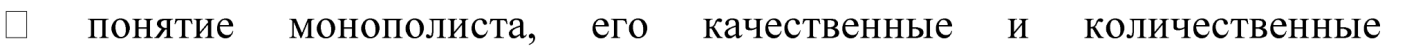 характеристики; 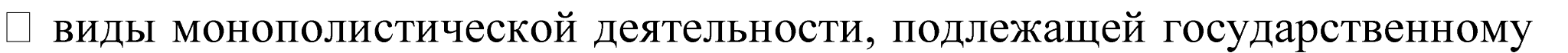 регулированию;  недобросовестной 	конкуренции, 	подлежащей 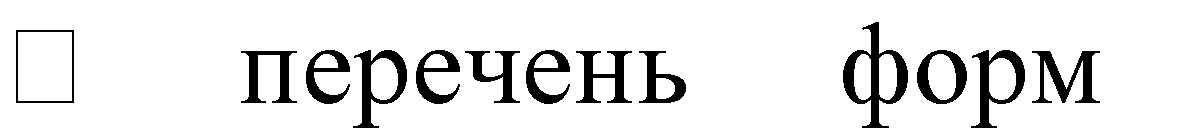 запрещению; 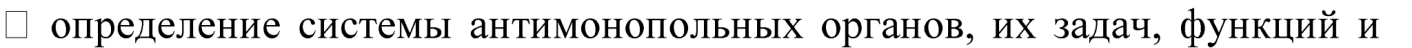 полномочий; 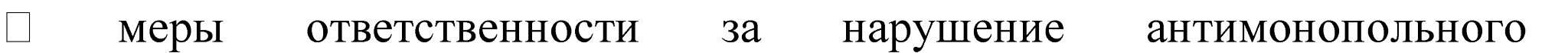 законодательства. Важнейший элемент в системе антимонопольного регулирования экономики в каждой стране – само понятие монополиста как субъекта, деятельность которого подлежит регулированию. В российском антимонопольном законодательстве содержание и количественные критерии монополиста определяются через понятие «доминирующее положение» - центральное в Законе о конкуренции. Согласно этому Закону доминирующее положение – это исключительное положение хозяйствующего субъекта или нескольких хозяйствующих субъектов на рынке определенного товара, дающее ему (им) возможность оказывать решающее влияние на общие условия обращения товара на соответствующем рынке или затруднять доступ на него другим хозяйствующим субъектам. В настоящее время в России доминирующим признается положение хозяйствующего субъекта, доля которого на рынке определенного товара составляет 65% и более. В некоторых случаях по установлению антимонопольного органа доминирующим может быть признано положение хозяйствующего субъекта, доля которого на рынке составляет менее 65%. Однако не может быть признано доминирующим положение хозяйствующего субъекта, доля которого на рынке определенного товара не превышает 35%. Все названные количественные характеристики хозяйствующего субъекта как монополиста относятся к рынкам товаров, не имеющих заменителей либо взаимозаменяемых товаров. По отношению к рынкам иных товаров определение количественных границ монополиста не имеет строго и однозначного решения. Совершенствование практики антимонопольного регулирования в развитых странах проявилось в последнее время при определении монополиста и его экономической власти в учете так называемых аффилированных лиц. Российское антимонопольное законодательство также требует выявления и учета таких лиц. В частности, Федеральный закон «Об акционерных обществах» от 28 декабря 1995 г. обязывает акционерные общества вести учет своих аффилированных лиц и ежегодно публиковать в открытой печати их списки с указанием числа и категорий принадлежащих им акций (ст. 92, 93). Аффилированные (взаимозависимые) лица – это любые физические и юридические лица, отношения между которыми могут оказывать непосредственное влияние на условия и экономические результаты их деятельности или деятельности представляемых ими лиц. К ним относятся следующие категории лиц: лицо, участвующее в имуществе другого, если доля такого участия составляет более 20%; физическое лицо, подчиняющееся другому физическому лицу по должностному положению; лица, состоящие в родственных отношениях (супруги; родители – дети; братья – сестры). Отношения аффилированных лиц могут быть имущественными; договорными; организационно-управленческими; родственными; смешанными. Аффилированными считаются как контролируемые тем или иным лицом субъекты, так и контролирующие его деятельность. Другой важнейший элемент в системе антимонопольного регулирования – определение видов монополистической деятельности, представляющих злоупотребление хозяйствующим субъектом (или группой лиц) доминирующим положением на рынке. К ним относятся все действия, которые имеют либо могут иметь своим результатом ограничение конкуренции: изъятие товаров из обращения для создания дефицита и повышения цен; навязывание контрагенту неприемлемых для него условий договора; принуждение к заключению «связанных контрактов»; нарушение установленного порядка ценообразования; 	создание препятствий доступу 	на рынок другим хозяйствующим субъектам; установление монопольно высоких (низких) цен; необоснованный отказ от заключения договора с отдельными покупателями при наличии возможности производства соответствующего товара и др. Как один из видов монополистической деятельности, подлежащей запрещению в России, рассматриваются соглашения конкурирующих хозяйствующих субъектов, могущих иметь в совокупности долю на рынке определенного товара более 35%, если такие соглашения приводят к ограничению конкуренции в виде установления согласованных цен, разделов рынков, ограничения доступа на рынок других продавцов. Один из элементов в любой системе антимонопольного регулирования – перечень форм недобросовестной конкуренции, которые не допускаются. В России к ним относят: распространение ложных сведений, способных причинить убытки другому хозяйствующему субъекту или нанести ущерб его деловой репутации;ложную информацию о потребительских свойствах и месте изготовления товара; некорректное сравнение хозяйствующим субъектом своих товаров с товарами других хозяйствующих субъектов; продажу товаров с незаконным использованием результатов интеллектуальной деятельности, торговых марок, фирменных знаков; получение, использование, разглашение научно-технической, производственной или торговой информации без согласия ее владельца. Непременный элемент любой системы антимонопольного регулирования – совокупность антимонопольных органов, их задачи, функции и полномочия. В России главный антимонопольный орган – это Федеральная антимонопольная служба (ФАС), которая создает в регионах территориальные отделения. К основным его задачам относятся: содействие формированию рыночных отношений на основе конкуренции и предпринимательства; предупреждение, 	ограничение 	и 	пресечение 	монополистической деятельности и недобросовестной конкуренции; государственный контроль за соблюдением антимонопольного законодательства. Этот орган вправе давать хозяйствующим субъектам обязательные для исполнения предписания о прекращении нарушений антимонопольного законодательства и об устранении их последствий, об их принудительном, разделении или выделении структурных подразделений из их состава, о расторжении или об изменении договоров, противоречащих антимонопольному законодательству, о заключении договора с другим хозяйствующим субъектом, перечислении в федеральный бюджет прибыли, полученной в результате нарушения антимонопольного законодательства. ФАС осуществляет государственный контроль за созданием, реорганизацией, ликвидацией коммерческих организаций и их объединений на предмет их соответствия требованиям антимонопольного законодательства. Кроме того, этот орган обязан контролировать соблюдение антимонопольного законодательства при приобретении акций или долей в уставном капитале коммерческих организаций. Система антимонопольного регулирования включает также и меры ответственности за нарушение антимонопольного законодательства. В России это в основном меры административно-организационного воздействия, хотя в некоторых случаях предусматриваются и более строгие меры. В экономике современных государств всегда существуют такие сферы, в которых сохранение и поддержание рыночной конкуренции нецелесообразны по причине ее экономической неэффективности или по иным причинам, среди которых – обеспечение системы национальной безопасности страны. Антимонопольная политика, следовательно, не означает ликвидации монополизма вообще. Она должна опираться на основательную инвентаризацию рынков, на их разграничение на конкурентные рынки и в принципе неконкурентные, т.е. такие, где сохранение монополии экономически оправдано. Сферы экономики, исключенные из рыночной конкуренции, - это так называемые естественные и государственные монополии. Естественная монополия – такое состояние товарного рынка, при котором удовлетворение спроса эффективнее в отсутствие конкуренции в силу технологических особенностей производства (в связи с существенным понижением издержек производства на единицу товара по мере увеличения объема производства). Товары, производимые субъектами естественной монополии, не могут быть заменены в потреблении другими товарами, в связи с чем спрос на данном товарном рынке в меньшей степени зависит от изменения цены на этот товар, чем спрос на товары других видов. Мировой опыт свидетельствует, что такие условия производства характерны для так называемых предприятий общественного пользования, к которым, в частности, относятся предприятия электро-, водо- и газоснабжения, телефонная служба и т.д. Согласно Федеральному закону РФ «О естественных монополиях» от 17 августа 1995 г., к ним отнесены: 	транспортировка 	нефти 	и 	нефтепродуктов 	по 	магистральным трубопроводам; транспортировка газа по трубопроводам; услуги по передаче электрической и тепловой энергии; железнодорожные перевозки; услуги транспортных терминалов, портов, аэропортов; услуги общедоступной электрической и почтовой связи. В России применяются следующие методы регулирования естественных монополий: ценовое регулирование, осуществляемое посредством определения цен (тарифов) или их предельного уровня; определение потребителей, подлежащих обязательному обслуживанию, и установление минимального уровня их обеспечения в случае невозможности удовлетворения в полном объеме потребности в товаре, производимом субъектом естественной монополии. Государственное регулирование естественных монополий основывается на соблюдении баланса интересов потребителей и субъектов естественных монополий. Тема. Cистема поддержки малого бизнеса Малое предпринимательство как объект государственного регулирования Государственное регулирование малого предпринимательства призвано создать наиболее благоприятные условия для функционирования и повышения социально-экономической эффективности данного сектора экономики. Малое предпринимательство – достаточно многогранное и сложное экономическое явление. Это особая инновационная форма производства, которая в соответствующих исторических и социально-экономических условиях становится преобладающей, что и обеспечивает всему общественному воспроизводству необходимую динамику. Это особый вид бизнеса. Его цель – получение не прибыли вообще, а сверхприбыли, т.е. предпринимательского дохода. В экономической статистике России размер предприятия принято определять тремя основными признаками: численностью производственного персонала, объемом валовой продукции и величиной основных производственных фондов. Согласно Закону РФ «О государственной поддержке малого предпринимательства РФ» от 14 июня 1995 г. №88-ФЗ, установлено, что предельная численность персонала по отраслям составляет: в промышленности, строительстве и на транспорте – 100 чел.; в науке и научном обслуживании – 60; в сельском хозяйстве – 60; в оптовой торговле – 50; в розничной торговле и бытовом обслуживании населения – 30; в остальных отраслях и при осуществлении других видов деятельности – 50 чел. Эти границы малых предприятий адекватны реальной экономической ситуации в стране. Согласно этому Закону, количественный показатель дополняется качественными характеристиками, например ограничением в отношении вида собственности предприятия. Под субъектами малого предпринимательства понимаются коммерческие организации, в уставном капитале которых доля участия РФ, субъектов РФ, общественных и религиозных организаций (объединений), благотворительных и иных фондов не превышает 25%, доля, принадлежащая одному или нескольким юридическим лицам, не являющимся субъектами малого предпринимательства, не превышает 25%. Необходимость государственной поддержки малого предпринимательства. Малое предпринимательство – наиболее гибкая форма деловой жизни. Именно в этом секторе экономики создается основная масса идей, которые являются питательной средой для среднего и крупного бизнеса; тем самым крупное производство дополняется возможностями малого предпринимательства. Являясь производителями и потребителями товаров, малые предприятия (МП) имеют возможность чутко и своевременно реагировать на изменяющуюся конъюнктуру рынка. С другой стороны, малое предпринимательство в большей мере зависит в своей деятельности от внутренней экономической конъюнктуры. Поэтому возникает необходимость выравнивания различия в объективных возможностях крупных и мелких предприятий путем соответствующих регуляторов. МП вынуждены вести конкурентную борьбу за свои рынки с крупным отечественным и иностранным капиталом. Это обусловливает потребность малого предпринимательства в защите на внутреннем рынке путем проведения государством протекционистской экономической политики и формирования определенных правил рыночных отношений, компенсирующих малому предпринимательству недостатки по сравнению с крупным бизнесом. Государство заинтересовано в поддержке малого предпринимательства как потенциального гаранта стабильности. Малое предпринимательство в России развивается в неблагоприятных условиях, при слабой государственной поддержке, недостаточной правовой защите, чрезмерно высоких налогах и дорогих кредитах, отсутствия ясной и целенаправленной промышленной политики. Эффективной деятельности МП мешают бюрократизм и взяточничество многих чиновников, а также рэкет, незавершенность процесса формирования многообразия форм хозяйствования. Указанные недостатки усиливаются размытостью прав собственности, несовершенством законов, нормативов и правовых актов, регулирующих предпринимательство в России. Кризисные явления осени 1998 г. нанесли серьезный урон развитию малого бизнеса, его рыночным позициям, по существу, отодвинув этот сектор хозяйствования к рубежам 4-5-летней давности. Кризис также показал, что, хотя реформы формально создали сектор малого предпринимательства, тем не менее государством пока не обеспечены достаточные условия для его стабильного функционирования и высокой хозяйственной и социальной результативности. Прежде всего кризис обусловил чисто количественное сужение малого бизнеса: по некоторым оценкам, в ходе кризиса ушли с рынка от 30 до 50% всех российских МП, вынужденных временно свернуть или полностью прекратить свою хозяйственную деятельность. Только треть МП специализируется на выпуске промышленной продукции и выполнении строительных работ, остальные же функционируют в сфере торговли, общественного питания, посреднических, рекламных, аудиторских и других услуг. Российский малый бизнес имеет следующую структуру. В промышленности действуют 15-16% общего числа российских МП. Здесь работает 22-23% среднесписочного числа занятых, производится 21-23% общего объема продукции. Более развит малый бизнес предприятий, сосредоточено 24% среднесписочного числа занятых. В общем объеме произведенной в стране строительной продукции на малый бизнес приходится около 23%. Система государственного регулирования  малого предпринимательства Под системой государственного регулирования малого предпринимательства понимается экономическое, правовое и организационное обеспечение среды для эффективного и устойчивого развития МП. Данная система включает различные органы законодательной, исполнительной и судебной власти на федеральном, региональном и местном уровнях. Цели деятельности государства по отношению к малому предпринимательству. К общим целям относятся, во-первых, поддержание и развитие конкурентных начал в экономике. Чем более благоприятные условия создает государство для создания все новых и новых малых фирм, тем активнее распространяется конкуренция на все сегменты народного хозяйства. Вовторых, выравнивание шансов для успешного старта в бизнесе любого инициативного гражданина, желающего взять на себя ответственность за свой бизнес. В-третьих, содействие решению проблем занятости. Создание дополнительных рабочих мест в динамично развивающемся малом бизнесе – основа социальной стабильности, модернизации структуры народного хозяйства. В-четвертых, поддержка инноваций. Эта цель государственной политики влияет на условия функционирования малого предпринимательства – осуществление научно-технической политики, обеспечивающей льготы по инвестициям, вкладываемым в НИОКР, а также способствующей созданию инфраструктуры и механизмов, облегчающих внедрение разработок, содействует опережающему росту инновационного малого бизнеса. Наряду с общими целями имеется и ряд специальных целей, определяемых спецификой малого предпринимательства. К ним относятся: благоприятных общих условий для деятельности малого 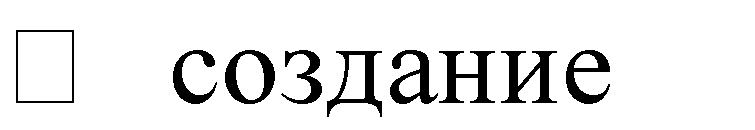 предпринимательства. Это установление правового поля, регламентирующего его регистрацию, лицензирование, налогообложение; устранение многообразных форм дискриминации МП со стороны как более крупных конкурентов, так и органов власти, обеспечение равноправного доступа к ресурсам; создание и поддержание специальной инфраструктуры, позволяющей малому предпринимательству получать некоторые услуги и ресурсы (подготовка кадров, аудиторские и юридические услуги и т.п.); 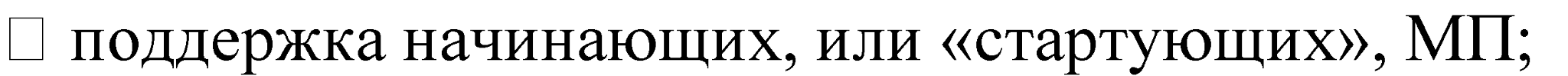 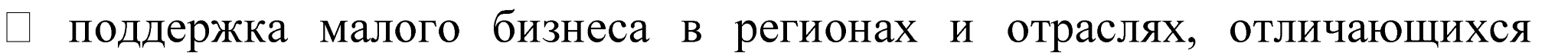 низким уровнем развития и несущих особенно большое бремя социальных проблем; 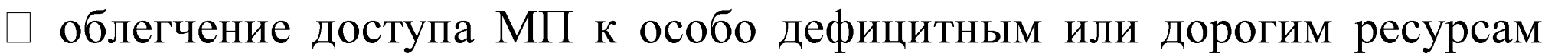 приобрести которые на рыночных условиях они не в состоянии (производственные площади, кредитные ресурсы и т.п.), в частности путем стимулирования создания технопарков, бизнес-инкубаторов. Наконец есть и ряд задач в области государственной поддержки малого бизнеса, которые вытекают из специфики его положения в переходной экономике, переживающей структурный кризис: 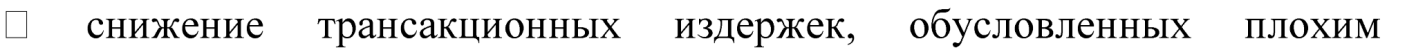 функционированием кредитно-финансовой системы, информационной и товаропроводящей инфраструктуры; 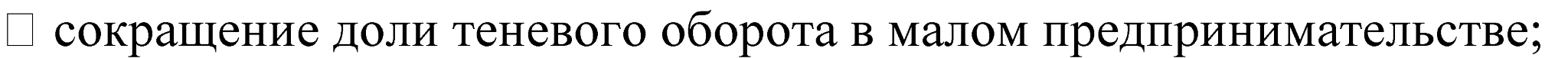 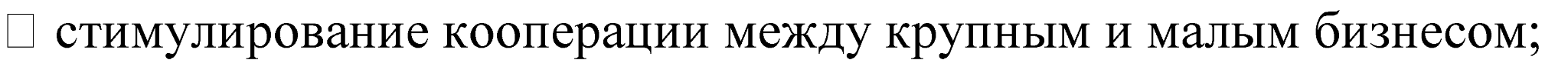 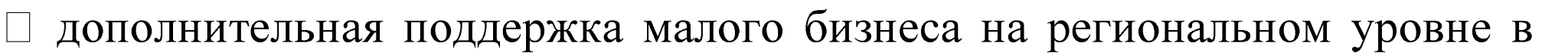 определенных отраслях для преодоления моноспециализации, негативно сказывающейся на социально-экономическом положении ряда субъектов Федерации. Организационная структура управления малым предпринимательством. Вопросами поддержки малого предпринимательства занимается ряд министерств и ведомств – Минэкономразвития, Минфин, Миннауки, МВЭС, Минтруда и др. В федеральных программах поддержки малого предпринимательства эти органы являются исполнителями мероприятий, соответствующих их профилю. В них были образованы соответствующие структурные подразделения (управления, департаменты, отделы), которые не являлись профилирующими для этих органов. Правительство РФ возложило функции по координации политики государственной поддержки в сфере малого бизнеса на Минэкономразвития. Роль головной организации (координатора) при подготовке ряда нормативноправовых актов сохранилась за Минэкономразвития и после образования Государственного комитета РФ по поддержке и развитию малого предпринимательства в 1995 г. В формировании и реализации финансовой поддержки малого предпринимательства основную роль играет Минфин РФ. При его непосредственном участии создается кредитно-финансовый механизм поддержки малого бизнеса. Формы и методы государственного регулирования малого бизнеса В системе государственной поддержки малого предпринимательства можно выделить две составляющие: обеспечивающую и управленческую. Обеспечивающая составляющая направлена на обслуживание МП, доведение до них материальных, денежных, информационных ресурсов, госзаказов и услуг и т.п. Управленческая составляющая связана с планированием, решением организационно-административных вопросов, контролем. Эта составляющая призвана быть ведущей, поскольку она придает развитию малого бизнеса устойчивый, эффективный, управляемый характер. Широко используемое понятие «поддержка малого предпринимательства» обозначает синтез управленческого и обеспечивающего аспектов рассматриваемой системы. В целом механизм государственной поддержки малого предпринимательства включает законодательную и нормативно-правовую базу, устранение административных барьеров; кредитно-финансовую и инвестиционную поддержку МП; информационное обеспечение и содействие в организации безопасности и защиты МП от противоправных посягательств. В области законодательства выделим: регистрационного сбора 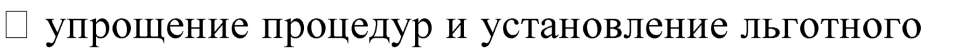 при 	государственной 	регистрации 	физических 	лиц, 	осуществляющих предпринимательскую деятельность без образования юридического лица, и субъектов малого предпринимательства; ых процедур и правил; 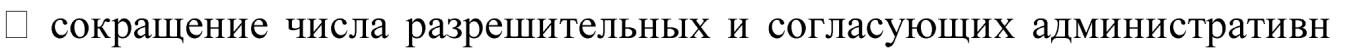 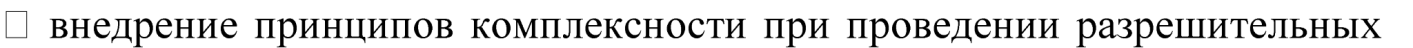 и контролирующих действий по отношению к предприятиям малого бизнеса; 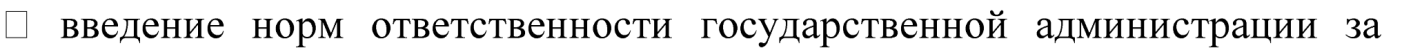 препятствование деятельности, связанной с выходом на рынок новых и развитием действующих МП; 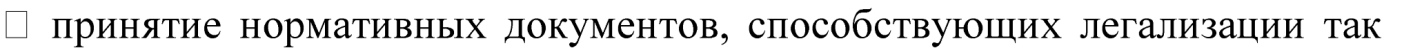 называемого «серого» предпринимательства («челночного» бизнеса). В области кредитно-финансовой и инвестиционной поддержки малого предпринимательства можно выделить следующие направления: 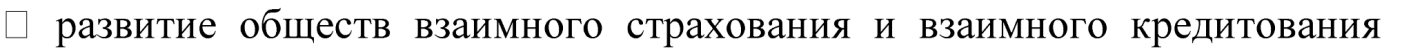 малого бизнеса для расширения кредитования и страхования субъектов малого предпринимательства; тий для МП на конкурсной 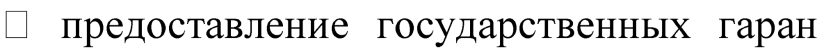 основе за счет средств бюджета развития, упрощение процедуры прохождения конкурса; 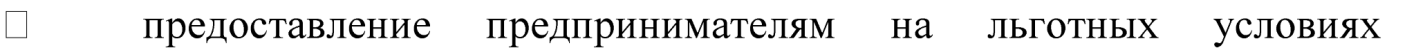 государственной собственности в долгосрочную аренду (лизинг); ровня налоговых изъятий у МП, 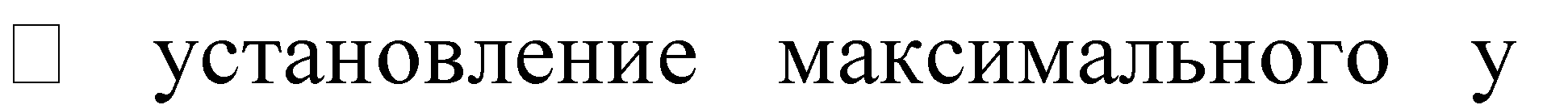 упрощенная система налогообложения и налоговые льготы. Переход к единому налогу на вмененный доход, осуществляемый в соответствии с принятым Законом о вмененном налоге, не способствует сегодня развитию малого предпринимательства. К сожалению, появляются новые административные барьеры, имеет место произвол чиновников; 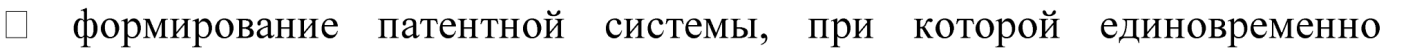 уплачивается стоимость годового патента исходя не только из дохода предпринимателя, но и из сферы его деятельности и др. Существенный аспект поддержки малого предпринимательства – информационное обеспечение. Информация используется предпринимателями при защите от риска, подготовке и принятии управленческих решений, при выборе стратегии и тактики развития, оформлении конкретных сделок, получении кредитов, освоении рынков сбыта. Информационная поддержка проводится путем содействия созданию соответствующих общественных организаций в сфере малого бизнеса. Они обеспечивают взаимодействие между предпринимателями в различных регионах по обмену опытом, помогают согласовывать действия по защите прав предпринимателей в органах законодательной и исполнительной власти, подыскивают партнеров по бизнесу. В комплекс мер в области информационного обеспечения малого предпринимательства входят: формирование эффективной системы статистического учета деятельности субъектов малого предпринимательства; ведение муниципальных реестров нежилых помещений и другого имущества, предоставляемого МП на условиях конкурса; создание в экономических центрах и крупных городах России консультационно-диспетчерских структур (консультационных бюро) по оказанию консультативных услуг и защите прав предпринимателей; проведение мониторинга состояния и развития малого бизнеса и др.; помощь в подборе персонала. Вопросы для самоконтроля по теме:1). Дайте определение понятия монополии. 2). Какие направления включает в себя антимонопольная политика государства? 3). Что представляет собой понятие «доминирующее положение»? 4). Перечислите основные формы недобросовестной конкуренции. 5). Охарактеризуйте, что такое естественная монополия и какие отрасли могут быть к ней отнесены. 6). Какие методы используются для государственного регулирования естественных монополий? 7). Дайте характеристику малому предпринимательству. 8). Назовите общие и специальные цели государственного регулирования малого бизнеса. 9). Какие методы и направления используются для государственного регулирования малого бизнеса? Тесты по теме.В узком смысле под монополией понимается: а) ситуация, когда несколько предприятий делят между собой рынки сбыта и регулируют уровень цен; б) крупная фирма, производящая уникальную продукцию и устанавливающая высокие цены на свою продукцию; в) борьба между хозяйствующими субъектами, ограничивающих возможность влиять на объемы сбыта и цены на товары; г) малое предприятие. К аффилированным лицам не относятся: а) лицо, участвующее в имуществе другого в размере более 20%; б) физическое лицо, подчиняющееся другому физическому лицу по должностному положению; в) лица, состоящие в родственных отношениях; г) лицо, участвующее в имуществе другого, если доля такого участия менее 20%. Какие виды деятельности не относятся к естественной монополии: а) пивоваренное производство; б) транспортировка газа; в) транспортировка нефти; г) железнодорожные перевозки. По Закону РФ к малым относятся предприятия с численностью: а) более 200 человек; б) более 100 человек; в) менее 100 человек; г) от 20 до 500 человек. Преимущества малых предприятий: а) низкая оборачиваемость капитала; б) отсутствие конкуренции; в) длительность реакции на колебания рынка; г) быстрое реагирование на изменения спроса и быстрая окупаемость вложенных средств. Тема. Государственное регулирование рынка труда Понятие рынка труда и механизм его регулирования Рынок труда. Рынок труда представляет собой систему, в которой взаимодействуют работодатели и владельцы рабочей силы. Здесь происходит стоимостная оценка труда, формируются объем и структура спроса на рабочую силу и ее предложение. Условия рынка труда – существование товарного рынка и денег, а также наличие свободного наемного рабочего – продавца рабочей силы. Рынок труда предстает как сфера, в которой происходит контакт продавцов и покупателей трудовых услуг. На нем противостоят друг другу те, кто желает работать (занятые и безработные), и те, кто нанимает работников для производства товаров  услуг. Рынок труда предполагает: экономическую свободу работодателей и работников; гибкую систему оплаты труда, которая отражает спрос и предложение рабочей силы по количеству и качеству; свободное перемещение рабочей силы, предполагающее профессиональную мобильность, т.е. переквалификацию в соответствии с изменением потребностей общества в отдельных профессиях; миграционную мобильность, т.е. смену места работы, места жительства; расширение сферы трудовой деятельности за рамки основной профессии. Элементы механизма рынка труда. Основными элементами механизма рынка труда являются: спрос на рабочую силу, ее предложение, цена рабочей силы, конкуренция между наемными работниками (за лучшие рабочие места), между работодателями (за лучших работников), между наемными работниками и работодателями (при заключении тарифных соглашений об условиях труда, его оплате и т.д.). Спрос отражает объем и структуру общественных потребностей в рабочей силе, представленных на рынке труда и обеспеченных соответствующими средствами производства, денежными ресурсами и жизненными средствами. Предложение рабочей силы – это число работников, которые желают и могут предложить свои способности на рынке труда. Под механизмом рынка труда следует понимать в первую очередь рычаги, позволяющие провести оценку стоимости разнокачественной рабочей силы, которая происходит на основе торга, переговоров между субъектами социально-трудовых отношений. Субъекты социально-трудовых отношений. Это наемные работники и их объединения (профсоюзы, ассоциации), предприниматели (коллективные и индивидуальные) и их союзы (например, союз промышленников и предпринимателей и др.), государственные органы. Государство как субъект рынка труда играет особую роль. Оно может выступать и как предприниматель в государственном секторе экономики, и как инвестор многих программ. Однако главная его функция заключается в определении правил регулирования интересов партнеров и противостоящих сил. Государство в лице законодательных органов разрабатывает законы и устанавливает общие правила поведения для всех субъектов рынка труда. В результате определяется та равнодействующая, которая служит базой решения и основой механизма регулирования рынка труда, куда включается и система социальной защиты. Признаки развитости рынка труда. Важнейший признак развитости рынка труда – оплата труда, адекватная квалификации и образованию. Четкие принципы оплаты труда, учитывающие многочисленные факторы, которые определяют его результативность (общеобразовательный и общекультурный уровень, профессиональная подготовка, степень использования трудового потенциала и т.д.), проявляются, в частности, в том, что доходы рабочей силы высокой квалификации и творческих возможностей значительно превышают прожиточный минимум. Характерная черта развитого рынка труда – тенденция к снижению межотраслевых различий в оплате труда. На таком рынке достаточно стабильно соотношение между минимальной и средней заработной платой. Подобный результат нельзя объяснить свободной игрой рыночных сил. Это следствие компромисса, переговоров между субъектами социальнотрудовых отношений, которыми являются, как уже отмечалось, представительные организации работодателей и работополучателей (союзы предпринимателей, профсоюзы и др.), отношения которых отражают объективно противоположные интересы, а также государство, регулирующее эти отношения. При необходимости указанные отношения поддерживаются с помощью законодательных актов. Механизм регулирования рынка труда. Все это обусловливает специфику механизма регулирования рынка труда и необходимость активного вмешательства государства в его функционирование. В узком смысле механизм регулирования рынка труда – это свод нормативных актов, законодательных или коллективно-договорных, которыми руководствуются партнеры при реализации политики занятости. В широком смысле механизм регулирования охватывает весь спектр экономических, юридических, социальных и психологических факторов, определяющих функционирование рынка труда. Основные направления и методы  государственного регулирования рынка труда Направления регулирования рынка труда. Факты конкретной экономической действительности показывают, что в странах с развитой рыночной экономикой практически уже несколько десятилетий как стали создавать и совершенствовать механизм для целенаправленного регулирования профессиональной подготовки и занятости населения. Это было обусловлено ускорением НТП, глубокими структурными изменениями в экономике, быстро меняющимися требованиями к качеству трудовых ресурсов. Стихийный рынок труда уже не обеспечивал своевременного приспособления структуры предложения рабочей силы к изменению структуры спроса на нее. В результате наблюдается рост безработицы при одновременной острой нехватке кадров нужной квалификации. Эти процессы показали объективную необходимость тесной увязки политики занятости с социально-экономическими преобразованиями в экономике и общей направленностью развития человеческих ресурсов. К концу 60-х – началу 70-х гг. были выявлены основные направления государственного вмешательства в сферу занятости, призванные смягчить остроту проблем, возникших на рынке труда. Это программы, во-первых, стимулирования роста занятости и увеличения числа рабочих мест; во-вторых, подготовки и переподготовки рабочей силы; в-третьих, содействия найму рабочей силы и, в-четвертых, социального страхования безработицы, т.е. выделения средств на пособия по безработице. Приоритетность выбора того или иного направления и их сочетание зависят от конкретной ситуации на рынке труда. Кроме того, существует комплекс мер косвенного регулирования рынка труда: это налоговая, денежно-кредитная, амортизационная политика государства. Меры косвенного регулирования рынка рабочей силы одновременно являются и мерами общеэкономического регулирования. Они воздействуют на занятость через общеэкономическую конъюнктуру. В нашей стране регулирование рынка труда не является сильной стороной деятельности правительства и не получило адекватного современному уровню социально-экономического развития экономики отражения в правительственных документах. Кроме того, сложность проблемы усугубляется еще и тем, что рынок труда в России только формируется: пока еще в полной мере не функционируют ни организационно-правовой, ни социальноэкономический механизмы его регулирования. Решение проблем безработицы требует комплексного подхода, сочетания макроэкономической политики с мерами на уровне микроэкономики, общегосударственных действий – с местными инициативами. Центральные органы государственной власти должны были бы выступать гарантом обеспечения единого для всех регионов страны минимума социальных гарантий, права на профподготовку и переподготовку, на получение социальных компенсаций при высвобождении и вынужденной безработице. Передавая функции местным органам, занимающимся непосредственно трудоустройством и социальной защитой безработных, государство должно гарантировать соблюдение законов и нормативных актов, регулирующих рынок труда. Особую значимость приобретают такие проблемы, как создание новых организационных структур занятости и рынка труда, выбор средств и методов регулирования занятости, соотношения государственных и частных инициатив, централизации и децентрализации в этой области. Службы занятости. Как показывает зарубежный опыт, одну из ключевых ролей в регулировании рынка труда играют государственные службы содействия найму. Основные функции службы занятости состоят в следующем: изучение конъюнктуры рынка труда и предоставление информации о ней, содействие в трудоустройстве, профессиональная ориентация и переподготовка безработных, выплата пособий по безработице, а также регистрация безработных и вакантных рабочих мест, тестирование лиц, желающих получить работу. В большинстве стран службы занятости являются государственными организациями. Вместе с тем наряду с государственными службами занятости функционирует большое число частных посреднических фирм. Так, в США действует около 15 тыс. таких фирм. Государственная служба занятости населения в нашей стране образована на базе органов по трудоустройству, переобучению и профориентации населения для проведения единой государственной политики занятости населения на всей территории РФ. Государственная служба занятости призвана обеспечить проведение в жизнь государственной политики занятости. Службы занятости – основные организационные структуры, осуществляющие на местах общегосударственную политику занятости. Опыт развитых стран свидетельствует о достаточно высокой результативности работы этих служб по снятию острых ситуаций на рынке труда. Современные службы занятости в нашей стране кроме традиционных посреднических услуг должны выполнять многие другие функции, отвечающие современным требованиям регулирования рынка труда. Это меры материальной поддержки и социальной помощи безработным; организация общественных работ; участие в создании дополнительных рабочих мест; анализ рынка труда и представление предложений по его регулированию; участие в разработке государственных и региональных программ занятости для различных групп населения; оказание содействия по созданию МП и других форм предпринимательской деятельности; стимулирование самозанятости, гибких нетрадиционных форм занятости. Характеризуя вмешательство государства в функционирование рынка труда, можно классифицировать осуществляемые меры по разным признакам. Например, по направлениям регулирования выделяются меры социальные и экономические, по способу воздействия – меры прямого и косвенного влияния. К мерам прямого воздействия относятся программы создания рабочих мест, программы в области образования, профессиональной подготовки и переподготовки, изменения в трудовом законодательстве, мероприятия в области региональной политики. К косвенным мерам относятся денежнокредитная и налоговая политика, субсидирование предпринимателей, трудоустраивающих безработных и организующих производственное обучение и переподготовку, а также другие меры общеэкономического характера. Если анализировать деятельность государства, избрав критерием объект регулирования, то можно разграничить существующие меры по их влиянию на отдельные элементы рынка труда: на спрос и предложение, на заработную плату. Сегодня необходимо, чтобы система государственного регулирования занятости населения и рынка труда была адекватна современным условиям переходной экономики и достаточно эффективно функционировала как на федеральном, так и на отраслевом и региональном уровнях. Эта система должна обеспечить решение как краткосрочных задач, так и проблем средне- и долгосрочного характера. Основная цель политики занятости в условиях глубочайшего социально-экономического кризиса – предотвращение массовой безработицы и смягчения ее социальных последствий. Содействие занятости социально уязвимых групп населения  в рамках общих мероприятий политики занятости В настоящее время в рамках общих мероприятий политики занятости разрабатывается и осуществляется комплекс мер, направленных на решение проблем занятости, особенно среди социально уязвимых групп населения. Прежде всего на эти группы безработных ориентированы программы сохранения и создания рабочих мест. На места, сохраняемые и вновь создаваемых с привлечением средств из Фонда занятости, в основном трудоустраиваются женщины и молодежь. Определенную часть этих мест занимают инвалиды. Эти программы предусматривают увеличение занятости как в государственном, так и в негосударственном секторе. При этом создание и сохранение рабочих мест для отдельных групп безработных поощряются различными способами (прямыми и косвенными). Среди них: дотации, кредиты под льготные проценты, льготы по налогам на прибыль. Финансовой поддержкой пользуются также работодатели, создающие дополнительные рабочие места, предусматривающие гибкий режим работы для женщин.  Создание новых рабочих мест. Значительная часть вновь создаваемых мест, финансируемых центрами занятости, относится к сфере надомного труда. Эти места предназначены для инвалидов и женщин, имеющих детей. Причем поддержку получают разные формы надомного труда. Например, цеха при крупных швейных предприятиях, небольшие индивидуальные предприятия, которые предусматривают работу на дому. В ряде регионов большинство мест, предназначенных для слабозащищенных групп населения, создается, как правило, либо в отраслях, производящих товары народного потребления, либо в сфере услуг. Такая структура создаваемых рабочих мест отвечает как интересам и профессиональным склонностям социально уязвимых групп, так и задачам структурной перестройки экономики. Квотирование рабочих мест. С помощью льгот стимулируется и такая форма содействия трудоустройству слабозащищенных категорий, как квотирование рабочих мест. Квоты могут предназначаться для всех категорий слабозащищенных в целом, для выпускников общеобразовательных школ, для инвалидов, женщин, имеющих несовершеннолетних детей, и одиноких матерей и т.д. Причем в зависимости от регионов и отраслей различаются как размеры квот, их распределение между различными категориями, так и формы стимулирования работодателей. Как показывает практика, большинство квотируемых рабочих мест рассчитано на молодежь, второе место среди адресатов занимают женщины, что свидетельствует об особой остроте уже существующей безработицы для этих категорий рабочей силы. Существуют некоторые различия по регионам и в льготах и налогах, стимулирующих выделение квот. Трудоустройство слабозащищенных категорий на квотируемые места при отсутствии вакансий может поощряться также и с помощью дотаций. Так, в Карелии работодателям в этих случаях возмещается 30% расходов на заработную плату безработным, принятым по квоте. Оценивая эффективность квотирования в решении проблемы занятости молодежи (на нее приходится большая часть квотируемых мест), нужно отметить, что даже в тех случаях, когда молодые люди и трудоустраиваются на предлагаемые места, появляются новые проблемы. Они связаны с несовпадением предлагаемых рабочих мест (особенно в сфере производства) и профессиональных стремлений трудоустраиваемых, предпочитающих, как показывают опросы, сферу услуг. Развитие малого бизнеса. Наибольшее число рабочих мест, в том числе для социально уязвимых групп рабочей силы, обеспечивает развитие мелкого предпринимательства, в том числе и таких его форм, как индивидуальнотрудовая деятельность (ИТД), увеличение числа кооперативов, крестьянских (фермерских) хозяйств. Практика показывает, что только незначительная доля лиц (3-5%) среди всего трудоспособного населения имеет склонность и способности к организации своего дела. Однако и нет необходимости в том, чтобы каждый человек обладал такими способностями и становился предпринимателем. По данным Госкомстата РФ, в среднем на одном МП занят 21 человек, в одном кооперативе – 27 человек. Таким образом, предприниматель, организовавший кооператив или МП, обеспечивает работой в среднем 20 человек. Так, в Санкт-Петербурге открыт и действует центр по подбору и подготовке кадров под названием «Этика». Этот центр с помощью районных служб занятости отбирает из числа безработных тех, кто готов попробовать себя в малом бизнесе, проводит их тестирование, обучает по курсу предпринимательства и помогает в организации собственного дела. «Этика» выдает начинающим предпринимателям кредиты на покупку оборудования и материалов. Кредиты возвращаются в установленные договором сроки. Служба занятости может также помочь создаваемым предприятиям в подборе работников из числа ищущих работу (особенно безработных женщин, молодежи, лиц предпенсионного возраста). При этом предприниматели в негосударственном секторе, в том числе и начинающие, пользуются поддержкой (финансовой, организационно-методической и пр.) Фонда занятости для трудоустройства слабозащищенных категорий. Кроме того, иногда в практике центров занятости применяется и такая широко распространенная в промышленно развитых странах форма содействия самозанятости, как выдача субсидий отдельным гражданам, получившим статус безработного, для открытия собственного дела. В основном эта форма содействия самозанятости в большей степени рассчитана на уменьшение безработных среди слабозащищенных категорий. Система первоначального обучения, повышения квалификации и переподготовки. Анализ действительности показывает, что в целом значение системы первоначального обучения, повышения квалификации и переподготовки как инструмента политики на рынке труда выросло. Об этом свидетельствует увеличением числа прошедших через нее с начала регистрации безработных. Высокая доля социально уязвимых групп среди проходящих профобучение незанятых обусловливает соотношение разных форм обучения. При этом наблюдается большой удельный вес переподготовки среди других форм обучения, который обусловлен массовым высвобождением женщин, в том числе специалистов, спрос на профессии которых невелик. Также отмечается значительная доля первоначального обучения, что связано с ростом безработицы среди молодежи, в том числе выпускников школ или тех, кто ее не закончил. По некоторым данным, в России более 4,5 млн. подростков школьного возраста не работают и не учатся. Как показывает практика, в России в течение всего периода реформ отмечался незначительный удельный вес повышения квалификации – около 3%. Дело в том, что среди незанятых, направленных на профессиональное обучение и переподготовку, многочисленную группу составляют женщиныспециалисты, имеющие бесперспективную профессию. Отсутствие спроса на работников отдельных профессий не означает их объективной ненужности. Это лишь отражение деформаций формирующегося в России рынка с его структурными сдвигами, идущими вразрез с тенденциями НТП. Ориентация профессионального обучения незанятого населения на социально уязвимые категории населения накладывает отпечаток на всю систему профессионального обучения, переподготовки и повышения квалификации. Это проявилось, например, в том, что для увеличения шансов на включение в трудовой процесс участвующих в мероприятиях профессионального обучения были разработаны дополнительные формы, которые позволяли полнее учитывать требования производства, а также конъюнктуру рынка труда. К их числу можно отнести, например, целевую подготовку рабочих кадров из числа безработных для частных предприятий, финансируемую совместно службами занятости и предприятиями. Так, в ленинградской области проведена подготовка работников для фирмы «Сувенир» на договорной основе, по которой предусматривалось разделение затрат: предприятие оплачивает обучение, а служба занятости выплачивает стипендию или предприятие создает рабочие места, а служба занятости оплачивает обучение. Практика говорит о заинтересованности служб занятости в сотрудничестве при проведении профессиональной подготовки и переподготовке прежде всего с предприятиями, так как все больший удельный вес в системе непрерывного образования приобретают производственные формы получения квалификации, получение трудовых навыков без отрыва от производства. Подобные формы подготовки, конечно, рассчитаны в первую очередь на тех безработных, которые из-за невысокого образовательного уровня еще не готовы к занятиям, дающим законченное профессиональное образование. Поиск новых форм работы с социально уязвимыми группами затронул и такую сферу деятельности служб занятости, как профессиональная ориентация и консультация. Для этого используются, в частности, клубы ищущих работу, ярмарки вакансий, телефоны доверия, консультационные пункты. Анализ конкретных данных показывает, что имеющийся в этом деле опыт заслуживает более широкого распространения. Как своеобразную работу по профессиональной ориентации можно рассматривать и собеседования, проводимые представителями предприятий, с которыми предполагается заключить договор о создании дополнительных рабочих мест, с безработными в клубе ищущих работу. Вопросы для самоконтроля по теме:1). Что собой представляет рынок труда? 2). По каким признакам судят о развитости рынка труда? 3). Перечислите субъектов социально-трудовых отношений. 4). Какие существуют направления государственного регулирования рынка труда? 5). Назовите косвенные методы регулирования рынка труда. 6). Как решается проблема занятости в России? 7). Как влияет развитие малого бизнеса на занятость населения? Тесты по теме.Рынок труда представляет собой: а) сферу отношений по купле-продаже средств труда; б) сферу отношений по купле-продаже недвижимости; в) сферу, где происходят контакт продавцов и покупателей трудовых услуг. К косвенным мерам государственного регулирования рынка труда не относятся: а) налоговая политика; б) стимулирование роста занятости; в) денежно-кредитная политика. Основные направления государственного вмешательства в сферу занятости: а) увеличение числа рабочих мест, амортизационная политика; б) подготовка и переподготовка кадров, социальное страхование безработицы, денежно-кредитная политика; в) стимулирование роста занятости, подготовка кадров, содействие найму. 6. Какой важнейший признак характеризует развитость рынка труда? а) обеспечение полной занятости населения; б) обеспечение прожиточного минимума; в) обеспечение оплаты труда, адекватной квалификации и образованию работников. Тема. Государственное регулирование в области охраны окружающей среды Проблема экологической безопасности. Необходимость государственного регулирования в области охраны окружающей среды связана с обострением проблемы экологической безопасности. В процессе производственной деятельности, а также при личном потреблении имеют место значительные выбросы в окружающую среду. Однако возможности природы в самоочищении и самовосстановлении не безграничны. С возрастаем объемов выбросов, особенно высокотоксичных веществ, и их концентрации увеличивается ущерб, наносимый окружающей среде. Происходит экологическая деградация окружающей среды и биосферы: опустынивание, сокращение площадей лесов, уменьшение количества сырья и пресной воды, возникновение парникового эффекта, истощение озонового слоя, загрязнение Мирового океана, сокращение биологического разнообразия (исчезновение видов животных и растений), накопление твердых, токсичных и радиоактивных отходов, выпадение кислотных дождей и т.п. Все это может привести к непредсказуемым последствиям и угрожать существованию человека как вида. О росте внимания к проблеме защиты окружающей среды свидетельствует тот факт, что 1987 г. был объявлен Советом Европейского сообщества «европейским годом защиты окружающей среды». В 1992 г. в Рио-де-Жанейро была проведена Конференция ООН по развитию и окружающей среде, в работе которой приняли участие 179 государств мира. На Конференции были приняты документы, в основе которых лежит так называемая концепция устойчивого (самоподдерживающегося, допустимого) развития (sustainabledevelopment). В соответствии с концепцией устойчивого развития устранения сложившихся противоречий между растущими потребностями мирового сообщества и невозможностью биосферы обеспечить эти потребности в рамках стабильности социально-экономического развития требуется постепенное восстановление естественных экосистем до уровня, гарантирующего стабильность окружающей среды. Этого можно достичь только усилиями всего человечества, но начинать движение к данной цели каждая страна должна самостоятельно. В работе Конференции ОНН по развитию и окружающей среде приняла участие и российская делегация. Был подготовлен доклад о состоянии окружающей среды в России. После Конференции была разработана стратегия национального развития РФ – «Повестка дня для России на XXI век», основанная на принципах устойчивого развития. В апреле 1996 г. был подписан Указ Президента РФ (№440) «О концепции перехода Российской Федерации к устойчивому развитию». Цель, задачи и эффективность государственного регулирования Цель государственного регулирования в области охраны окружающей среды в России – переход к устойчивому развитию, обеспечивающий сбалансированное решение социально-экономических задач, проблем сохранения благоприятной окружающей среды и природно-ресурсного потенциала в интересах нынешнего и будущих поколений людей. К началу экономических реформ российская экономика оказалась структурно деформированной и неэффективной. Ее негативное воздействие на окружающую среду (в расчете на единицу производимого продукта) существенно выше, чем в развитых странах. Значительная часть основных производственных фондов России не отвечает современным экологическим требованиям, а состояние 16% территории страны характеризуется как экологически неблагополучное. В связи с этим защита окружающей среды сегодня становится базисной функцией государства. Задачи государственного регулирования в области охраны окружающей среды: 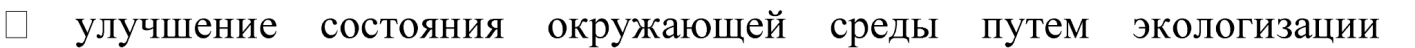 экономической деятельности в рамках институциональных и структурных преобразований; 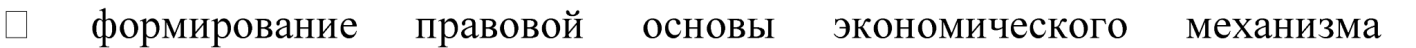 регулирования природопользования и охраны окружающей среды; 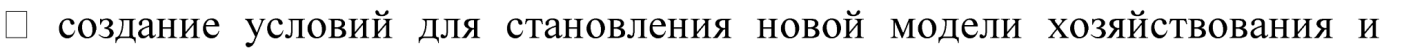 широкого применения экологически ориентированных методов управления; 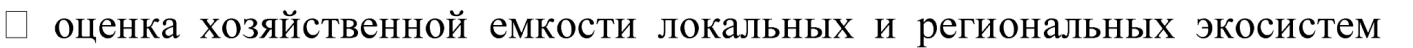 страны, определение норм допустимого антропогенного воздействия на них; 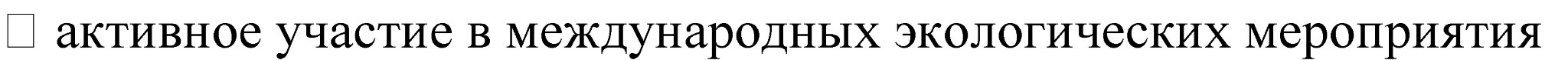 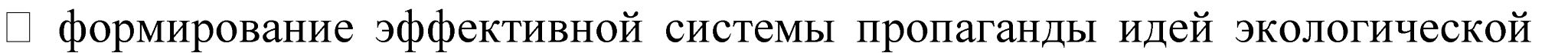 безопасности и создание соответствующей системы эколого-правового воспитания и обучения (формирование экологического мышления). Поиск эффективных государственных регуляторов в области охраны окружающей среды и природопользования связан с выбором критерия оценки природоохранных мероприятий. Во-первых, необходимо следить за тем, чтобы объем выбросов не превышал установленной максимально допустимой величины. Это так называемый критерий экологической эффективности. Вовторых, достижение экологической цели с минимальными народнохозяйственными издержками может быть обеспечено при данном уровне технических знаний. Это критерий экономической эффективности в статичном смысле. С развитием науки и техники минимум народнохозяйственных издержек на предотвращение ущерба постоянно снижается. Это так называемая экономическая эффективность в динамическом смысле. В-третьих, необходимо рассматривать социальную эффективность применяемых инструментов государственного регулирования. Например, меры по стимулированию природоохранных мероприятий могут вызвать значительное увеличение издержек производства, что в крайних случаях может привести к уменьшению инвестиций, сокращению производства или даже к закрытию предприятия. Меры по усилению природоохранных мероприятий могут противоречить обеспечению уровня занятости в условиях высокой безработицы. С другой стороны, меры по защите окружающей среды могут оказывать и положительное влияние на уровень занятости. Например, через создание новых рабочих мест в производственной и административной сферах, связанных с контролем за осуществлением природоохранных мероприятий. В конечном счете трудно оценить общий социальный эффект реализуемых мероприятий. В-четвертых, следует учитывать политическую осуществимость мер по усилению защиты окружающей среды. Таким образом, для достижения цели природоохранной политики необходимо определить ее приоритеты и рассмотреть все возможные последствия планируемых мероприятий. Инструменты государственного регулирования  в области охраны окружающей среды Принцип нормативного качественного состояния окружающей среды. Он 	положен 	в 	основу 	проведения 	экологической 	политики 	и 	ее финансирования в большинстве развитых стран и достигается путем установления 	стандартов 	на 	загрязнения 	различного 	рода. 	Например, определяется максимально допустимый объем выбросов вредных веществ на единицу оборудования, устанавливаются нормы уменьшения количества выбросов, предельно допустимое содержание вредных веществ и т.п. Акцент делается 	на 	законодательные 	ограничения 	вредного 	воздействия, государственное нормирование, контроль и санкции. Законы по охране природы основываются на принципе «загрязнитель платит», который был введен ОЭСР в 1972 г. Нормативное регулирование служит сегодня основным способом 	воздействия 	экологической 	политики 	на 	хозяйственную деятельность, инвестиционную активность, инновационный процесс. В России система стандартов, инструментов и рычагов регулирования, а также санкции в отношении нарушителей правовых норм определены законом «Об охране окружающей среды», который был принят в 1991 г. Преимущество нормативного регулирования – оперативность его внедрения в практику и эффективность с экологической точки зрения. Оно используется в особо тяжелых случаях, когда необходимо срочно спасать нарушенные прошлой деятельностью экосистемы. Однако в экономическом плане инструментам принуждения свойственны существенные недостатки, поскольку в результате их использования экологические цели достигаются главным образом за счет высоких затрат. Нормативное регулирование, как правило, не учитывает индивидуальных затрат на различных предприятиях. Однако широкая дифференциация норм на основании различий в затратах на мероприятия по защите окружающей среды, необходимая для создания равных условий в конкурентной борьбе и снижения общих экономических затрат, практически неосуществима в силу большого разнообразия продукции, оборудования и технологий к тому же для контроля потребовалось бы огромное число дополнительных служащих. Нормативное регулирование не обеспечивает также долгосрочных стимулов для эффективного предотвращения выбросов вредных веществ в окружающую среду. Предприятие не получает выгоды от исследований и разработок, приводящих к снижению степени загрязнения окружающей среды. Макроэкономические меры. Экономически эффективная экологическая политика государства основывается на гибком сочетании макроэкономических мер и мероприятий, имеющих собственно экологическую направленность. Макроэкономические меры – это меры, которые проводятся в рамках всей экономики или на уровне отдельных секторов (народнохозяйственных комплексов). Они могут не иметь в явном виде экологических целей. Среди таких мероприятий можно выделить структурную перестройку, изменение обменного курса национальной валюты, сокращение дефицита государственного бюджета, кредитно-финансовую политику, либерализацию внешней торговли, усиление роли частного сектора, институциональные преобразования, реформы цен и налогообложения в основных секторах экономики, создание условий для иностранных инвестиций и т.д. Все эти мероприятия, механизмы и реформы неизбежно в той или иной степени сказываются на экологической ситуации. Специальные механизмы и инструменты. Система специальных механизмов и инструментов, непосредственно связанных с охраной окружающей среды и эксплуатацией природных ресурсов, включает мероприятия, имеющие собственно экологическую направленность и ожидаемый экологический эффект. Ее основные элементы следующие: ичных	мер природоохранного характера (организация и финансирование соответствующих НИОКР, 	подготовка 	специалистов, 	установка 	очистных 	сооружений, выполнение обязательств в рамках международных программ и организаций); 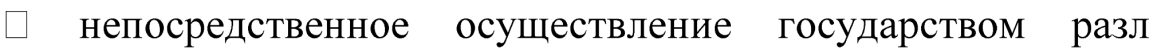 	-правовое 	регулирование 	(применение 	мер 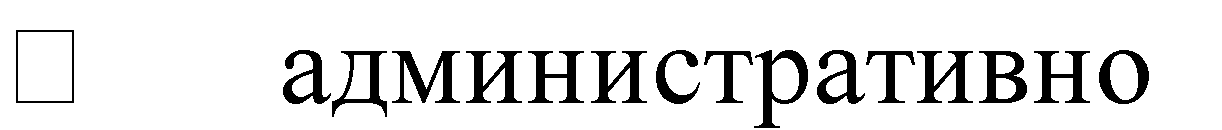 административного пресечения и юридической ответственности за правонарушения, т.е. приостановление, прекращение деятельности предприятий, нарушающих природоохранные законы; привлечение к административной ответственности за нарушение законов и причинение вреда природной среде); 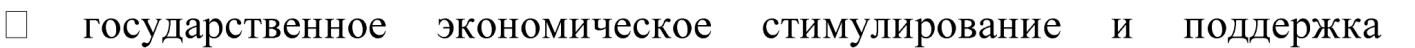 природоохранной деятельности частного сектора (косвенные субсидии, займы и кредиты под низкие проценты, ускоренная амортизация экологически чистой техники, налоговые льготы, создание бюджетных и внебюджетных экологических фондов); 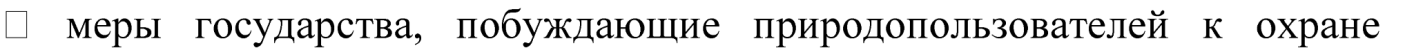 окружающей среды (отчисления за загрязнения, купля-продажа прав на размещение отходов и загрязнение и др.); ние и реализация экологических программ. 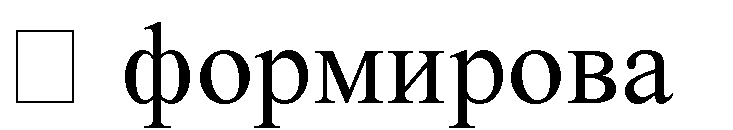 Таким образом, современный механизм регулирования в области охраны окружающей среды и природопользования функционирует на рыночной основе с элементами мер принуждения как экономического, так и неэкономического характера. Рассмотрим более подробно некоторые экономические инструменты государственного регулирования природоохранной деятельности. Система отчислений, платежей, налогов, субсидий. Посредством отчислений, налогов или субсидий на защиту окружающей среды государство может побуждать хозяйствующие субъекты учитывать в расчетах не только частные, но и общественные затраты на производство и потребление товаров. Для экологической эффективности сумма отчислений или субсидий должна определяться, исходя из затрат на предотвращение ущерба. Каждый хозяйствующий субъект в рамках заданной экологической нормы может решать для себя дилемму: не загрязнять окружающую среду или платить за загрязнение (загрязнять окружающую среду или получать субсидии), выбирая для себя оптимальный вариант. У производителя появляется постоянный стимул для поиска новых возможностей снижения затрат на предотвращение выбросов. В результате затраты народного хозяйства на охрану окружающей среды в целом сводятся к минимуму. Россия – одна из первых стран в мире, применившая платежи за загрязнение окружающей среды на практике. Они призваны компенсировать экономический ущерб, наносимый предприятиями природной среде в процессе своей деятельности. В соответствии с этим платежи выполняют две функции: во-первых, стимулируют предприятия сокращать выбросы вредных веществ, во-вторых, являются источником последующего аккумулирования денежных средств, предназначенных для ликвидации негативных экологических последствий производства. В настоящее время применяются три вида платежей: платежи за загрязнение атмосферы, сброс в водные объекты загрязняющих веществ, размещение отходов. В России применяются две ставки платежей: базовая ставка, соответствующая выбросам (сбросам) загрязняющих веществ в пределах установленных нормативов, и ставка за сверхлимитные загрязнения, равная пятикратному значению базовой ставки. В целях учета региональной особенности сумма платежей корректируется на коэффициент экологической ситуации. Например, для воздуха, воды и почвы (в случае размещения отходов) он изменяется в диапазоне от 1 до 2. Корректировка коэффициентов экологической ситуации находится в компетенции законодательной власти региона. Иногда, при экстремальных загрязнения, коэффициент увеличивается в 1,5-2 раза по сравнению с рекомендованным для данной области или города. Важное место в системе государственного регулирования природоохранной деятельности занимают государственные субсидии (денежные пособия). Система государственных субсидий ориентируется на стимулирование экологосбалансированной деятельности. В развитых странах применяется предоставление субсидий на НИОКР по охране окружающей среды, субсидий местным органам на строительство очистных сооружений и др. Особенно широко используемым и эффективным инструментом считаются налоги. Экологические налоги (их часто называют зелеными) призваны решать, по крайней мере, две задачи: во-первых, сделать стоимость продукции более адекватной по отношению к затратам и ущербу, наносимому окружающей среде; во-вторых, способствовать компенсации экологического ущерба загрязнителем, а не всем обществом (т.е. способствовать реализации принципа «загрязнитель платит»). «Зеленые» налоги могут выполнять стимулирующую роль для развития экологосбалансированных производств и видов деятельности, а также «подавлять» природоемкую деятельностью. В общем случае для производителей устанавливаются налоговые льготы с учетом уровня проведения природоохранных мероприятий, экологичности деятельности. При осуществлении эффективной природоохранной деятельности целесообразно уменьшение налогооблагаемой прибыли, например, на сумму, которую предприятие реинвестировало на природоохранные цели. В ряде случаев налоги вообще могут не взиматься. Например, от налогообложения освобождаются экологические фонды. Хорошо апробированной в мире мерой для стимулирования природоохранных мероприятий является практика ускоренной амортизации основных фондов (увеличение амортизационных отчислений). Ускоренная амортизация экологически чистой техники или очистного оборудования позволяет уменьшить сумму, облагаемую налогами, и тем самым увеличить чистую прибыль предприятия. Финансирование природоохранных мероприятий Источники финансовых ресурсов. Централизованное финансирование природоохранных мероприятий – важный элемент всей системы государственного управления в области охраны окружающей среды и природопользования. Подавляющая часть капиталовложений по линии экологической безопасности осуществляется за счет государственных средств – на эти цели расходуется 1-2% ВВП. В последние годы финансирование природоохранных мероприятий в РФ претерпело существенные изменения. Основная масса (80-90%) капитальных вложений, выделяемых на природоохранные мероприятия, раньше шла на строительство водоохранных сооружений и очистку воздуха, остальная часть предназначалась на охрану земельных ресурсов, ведение лесного хозяйства, содержание заповедников и других охраняемых территорий. В настоящее время государственные капитальные вложения направляются на финансирование крупных федеральных и региональных программ, а также на те виды деятельности (научной, заповедной и т.п.), которые не имеют других источников существования. Текущие природоохраняемые мероприятия должны финансироваться из целевых источников, основанных на платежах за загрязнение, а также из средств экологических фондов. При таком подходе ликвидируются недостатки, присущие централизованным капитальным вложениям (их обезличенность, ограниченность, субъективность, возможность нецелевого использования), а также формируются условия для реализации принципа «загрязнитель платит», причем в том месте, где загрязняет, так как экологические фонды, куда поступают платежи, носят в первую очередь региональный характер. Только 10% средств, перечисляемых предприятиями, идет затем в федеральный фонд, остальные деньги остаются на местах. Важной, но малоразработанной остается проблема финансовых ресурсов для ликвидации последствий загрязнения окружающей среды в результате аварий и катастроф. Как вариант такого финансирования можно рассматривать экологическое страхование. Экологические страхование имеет следующие цели: 1) компенсация убытков, образующихся у страхователя и третьих лиц в результате загрязнения окружающей среды; 2) экономическое стимулирование предотвращения аварий у страхователя вследствие уменьшения издержек на проведение противоаварийных работ за счет страховщика; 3) повышение эффективности использования денежных средств, концентрируемых в страховых фондах, и пр. Значение страховых фондов трудно переоценить. Даже в случае прекращения бюджетного финансирования за счет этих фондов могут финансироваться исследовательские проекты в области экологии и внедрении экологобезопасных прогрессивных технологий. Экологические программы. Для реализации важнейших экологических целей, имеющих стратегическое значение, большую роль играют разработка и реализация экологических программ. Программа представляет собой согласованный по ресурсам, исполнителям и срокам комплекс мероприятий, направленный на эффективное решение экологических проблем. В зависимости от цели их реализации возможна на международном уровне, внутри отдельной страны, на региональном уровне. Во многих странах приняты комплексные программы природопользования по всей природно-продуктовой цепочке и по всем средам, подкрепленные соответствующими диверсифицированными законодательствами. В реализации программ обычно ведущую роль играет государство, так как необходимость быстрой концентрации значительных ресурсов, сложность проблемы и неопределенность экономической эффективности делают целесообразным прямое регулирование при поддерживающей роли рыночных инструментов. В России федеральные целевые программы необходимы для реабилитации зон экологического бедствия (чернобыльская зона), охраны особо ценных природных объектов (озеро Байкал, речные системы, бассейны морей), выполнения международных обязательств (охрана озонового слоя, парниковые газы, сохранение биоразнообразия) и т.п. Всемирный характер экологических проблем, обостряющихся в современных условиях, предполагает совместные усилия разных стран для их решения. Участие государства в международном сотрудничестве по охране окружающей среды (подписание и реализация двух- и многосторонних соглашений и программ, участие в работе международных организаций и т.п.) позволяет выработать общие принципы, механизмы и инструменты, регулирующие и регламентирующие природопользование в международном масштабе. Вопросы для самоконтроля по теме:1). В чем заключается проблема экологической безопасности? 2). Назовите цель и задачи государственного регулирования в области охраны окружающей среды. 3). Какие критерии используются для оценки природоохранных мероприятий? 4). В чем состоит нормативное регулирование экологической безопасности? 5). Перечислите макроэкономические и специальные меры и инструменты экологической политики государства. 6). Какое значение играет ускоренная амортизация в области природоохранных мероприятий? 7). Каким образом осуществляется финансирование природоохранных мероприятий? 8). В чем заключаются экологические программы? Тесты по теме:Критерий социальной эффективности при оценке природоохранных мероприятий означает, что: а) объемы выбросов не должны превышать установленную допустимую величину; б) достижение экологических целей должно осуществляться с минимальными издержками; в) меры экологической безопасности не должны противоречить обеспечению занятости населения. Недостатком нормативного регулирования состояния окружающей среды является: а) оперативность внедрения; б) высокие затраты; в) высокая эффективность с экологической точки зрения. К мерам административно-правового регулирования в области охраны окружающей среды относятся: а) установка очистных сооружений; б) формирование и реализация экологических программ; в) приостановление или прекращение деятельности предприятий, нарушающих природоохранные законы. К макроэкономическим мерам создания экологической безопасности не относятся: а) формирование и реализация экологических программ; б) создание благоприятного инвестиционного климата; в) сокращение дефицита государственного бюджета; г) денежно-кредитная политика. Базовая ставка за загрязнение окружающей среды устанавливается предприятию: а) за загрязнения сверх установленного лимита; б) за загрязнения в пределах установленных нормативов; в) независимо от размеров выбросов в окружающую среду. Тема. Инвестиции как объект государственного регулирования Инвестиции как объект государственного регулирования В развитии экономики любой страны важную роль играют инвестиции. От их объема, состояния инвестиционного процесса зависит решение многих социально-экономических задач, связанных с обеспечением экономического роста, соответствия структуры капитала и производства изменяющейся конъюнктуре рынка, роста жизненного уровня населения, конкурентоспособности хозяйствующих субъектов и страны в целом, макроэкономической стабильности. Обычно под инвестициями понимается авансирование денежных средств для получения дохода. В самом широком смысле слова инвестиции обеспечивают финансирование роста и развитие экономики страны.  Инвестиции это долгосрочные вложения средств как внутри страны, так и за рубежом в целях создания новых и модернизации действующих предприятий, освоения новейших технологий и техники, увеличения производства и получения прибыли. Особое значение инвестиции имеют для формирования перспективной структуры общественного производства, ориентированной на реализацию социальных целей и насыщение потребительского рынка. Инвестор – государство, организация, частный предприниматель, осуществляющие долгосрочное вложение капитала в какое-либо дело, предприятие с целью получения прибыли. Государственные инвестиции финансируются за счет налогов, займов, государственных доходов. Источником частных инвестиций являются собственные средства инвестора или привлеченные им путем получения долгосрочных кредитов и выпуска ценных бумаг. Виды инвестиций. Различают следующие виды инвестиций. Банковские – вложения банковских ресурсов, как правило, на длительный срок. Инвестиции в основной капитал – приобретение предприятиями вновь произведенных капитальных благ, к числу которых относятся, например, производственное оборудование, компьютеры, новые производственные здания. Реальные – долгосрочные вложения средств в отрасли материального производства. Иностранные – долгосрочные вложения капитала зарубежными собственниками в промышленность, сельское хозяйство, транспорт и другие отрасли, реализация вывоза предпринимательского капитала в странереципиенте. Портфельные – вложения средств в акции, облигации и другие ценные бумаги долгосрочного характера с целью получения прибыли. Они составляют часть экспорта производственного капитала в том случае, когда приобретаются акции заграничного предприятия. При приобретении облигаций иностранных банков и других финансовых учреждений портфельные инвестиции относятся к экспорту ссудного капитала. В отличие от частных прямых заграничных капиталовложений при осуществлении портфельных инвестиций не ставится задача приобретения контроля над заграничным предпринимателем. Прямые – это инвестиции в производство какого-либо продукта в своей стране, а также в другой стране, в решение конкретной производственной задачи, в строительство или развитие определенного объекта и обеспечение участия в управлении этим производством. Финансовые – это международная финансовая деятельность, включающая операции с ценными бумагами. Косвенные – вложения средств с преследованием цели получения для себя определенных выгод вне зависимости от того, на решение каких конкретных задач будут использованы эти инвестиции. Инвестиционная деятельность может осуществляться: гражданами, предприятиями всех форм собственности, различными объединениями предприятий (концернами, консорциумами, хозяйственными ассоциациями), органами власти и управления республиканского и территориального уровня, иностранными гражданами, иностранными предприятиями, иностранными государствами, совместно российскими и иностранными гражданами, предприятиями и государствами. Государственное финансирование инвестиций До реформ управления инвестиционным процессом в России осуществлялось путем директивного централизованного планирования. Реформы привели к децентрализации управления инвестициями, демонтажу системы планирования, переходу к управлению на базе рыночных отношений. Но наряду с косвенным регулированием с помощью налоговых ставок, инвестиционных кредитов, бюджетных дотаций и ссуд государство обязано применять прямые методы управления государственными инвестициями. Государство проводит инвестиционную политику, непосредственно управляя государственными инвестициями через министерства и ведомства, специально определяет порядок инвестирования за счет средств бюджета на основании президентских и правительственных программ. Перечень федеральных целевых программ и объем их финансирования из бюджета предусматриваются Законом РФ о федеральном бюджете на очередной год. Крупные инвестиционные проекты подвергаются независимой экспертизе. В настоящее время инвестиционной деятельностью в России управляет ряд министерств, ведомств, государственных организаций: Минэкономразвития, отраслевые министерства и ведомства, Государственная инвестиционная корпорация, Российская финансовая корпорация и др. Эти структуры участвуют в реализации инвестиционных проектов и подготавливают документацию для получения необходимых объемов инвестиций. Государственные инвестиции сегодня составляют около 1% ВВП, они направляются прежде всего на реализацию Федеральной инвестиционной программы: около 70% - в социальную сферу, 20% - на поддержку, стимулирование частных инвестиций, 10% - в важнейшие производственные отрасли. Централизованные инвестиции меняют форму безвозвратного бюджетного финансирования на кредитование на возвратной и платной основе. Безвозвратное бюджетное финансирование сохраняется для объектов социальной направленности как не имеющих собственных источников финансирования. Прямые государственные инвестиции за счет средств федерального бюджета направляются на развитие социального комплекса (образование, здравоохранение, культура, социальная защита, средства массовой информации), жилье для малообеспеченных семей, на конверсию оборонной промышленности, финансирование проектов на конкурсной основе, поддержку угольной промышленности, оздоровление убыточных производств, экспортноориентированных отраслей. По инвестиционным проектам под ценные бумаги эмитентов, средства от размещения которых направляются на реализацию проектов общегосударственного значения, предоставляются государственные гарантии. Из федерального бюджета выделяются средства на безвозвратной основе на строительство, техническое перевооружение и реконструкцию негосударственным коммерческим организациям при условии увеличения доли собственности России в уставном капитале таких организаций путем передачи в федеральную собственность по номинальной стоимости дополнительного пакета акций на сумму предоставленных средств, а также при наличии экономического обоснования и необходимой проектно-сметной документации. Ряд направлений инвестиций финансируется на условиях возвратности и платности. Размещение централизованных инвестиционных ресурсов производится на конкурсной основе. При Минэкономразвития РФ образована Комиссия по инвестиционным конкурсам. Государство поддерживает инновационные проекты по приоритетным направлениям научно-технического прогресса, освоение новых видов продукции. В этих целях создан Федеральный фонд производственных инноваций. Основные задачи Фонда – участие в разработке, экспертизе, конкурсном отборе и реализации инновационных проектов, подготовка и освоение производства принципиально новых видов продукции и технологий путем финансирования строительства и технического перевооружения объектов, создания уникальных установок. В Федеральной инвестиционной программе для Фонда отдельной строкой выделяются государственные инвестиции в размере 1,5% государственных централизованных капитальных вложений. Инвестиции Фонда направляются на поддержку тех проектов, которые не включены в состав федеральных целевых программ. Финансирование осуществляется как на возвратной, так и на безвозвратной основе. Разработку и реализацию инновационных проектов, повышение наукоемкости производственной сферы обеспечивают инжиниринговые центры. В стране создается их межрегиональная и межотраслевая сеть. Утверждена федеральная целевая программа «Российская инжиниринговая сеть технических нововведений». Из федерального бюджета выделяются на финансирование мероприятий «Инжиниринг – сеть России». Строительство объектов для федеральных государственных нужд осуществляется на основе заключения и исполнения государственных контрактов. При формировании государственной инвестиционной программы на очередной год Минэкономразвития РФ предусматривает капитальные вложения по вновь начинаемым стройкам и уточняет их по переходящим стройкам с учетом прогноза индекса цен на строительную продукцию. Минфин РФ выделяет средства на финансирование капитальных вложений, исходя из их плановых направлений. Государственные заказчики подают заявки на средства, выделяемые из федерального бюджета на возвратной и безвозвратной основе. Включение вновь начинаемых строек и объектов капитальных вложений по годам на весь период строительства – государственная гарантия непрерывности их финансирования до завершения строительства в установленные сроки. Основные функции Государственной инвестиционной корпорации – экспертиза, конкурсный отбор и реализация инвестиционных проектов за счет централизованных капитальных вложений, выделяемых Правительством РФ, а также кредитов Центрального банка, привлеченных и собственных средств. Корпорация выступает гарантом иностранных и отечественных инвесторов, участников внешнеэкономической деятельности по торговле стратегическими материалами. Важная задача корпорации – делегирование государственных функций стратегического инвестора частному капиталу, размещение бюджетных средств на рыночных принципах по критериям высокой прибыльности вкладываемого капитала, рациональное сочетание бюджетных и частных источников финансирования. Программным документом, определяющим курс выхода из инвестиционного кризиса и условия для активной инвестиционной деятельности в стране, является Комплексная программа стимулирования отечественных и иностранных инвестиций в экономику России. Она характеризует сложившуюся ситуацию в инвестиционной сфере, содержит предпосылки роста инвестиций и задачи по их стимулированию, пути создания благоприятного инвестиционного климата, направления поддержки инвестиционной деятельности, организационно-правовые условия инвестирования. Важно также, что в программе выделен специальный раздел по снижению трансакционных издержек инвесторов, не относящихся к прямым затратам на реализацию конкретных проектов. В настоящее время реализуется прежде всего подход, предусматривающий государственное участие (до 20%) в финансировании инвестиций по проектам, прошедшим конкурсный отбор. Условия участия в конкурсе предусматривают сроки окупаемости вложений до двух лет, при этом должно быть доказано, что выпускаемая продукция обеспечена платежеспособным спросом. Средства частного инвестора-собственника должны составлять не менее 20% (остальное может покрываться за счет кредита). Государственные гарантии рассматриваются многими инвесторами как наиболее предпочтительная форма государственной поддержки. Они пока не получили реализации, кроме отдельных случаев, связанных с международными соглашениями. В соответствии с разработанными условиями эти гарантии не будут охватывать всей суммы риска, но в отношении определенной части его предусматривается возврат ресурсов в случае срыва высокоэффективного инвестиционного проекта, прошедшего сертификацию, по независящим от инвестора причинам. При этом инвестор, в свою очередь, должен представить встречные гарантии обязательства, включая залоговые. За счет бюджетных и внебюджетных источников намечается создание Фонда государственных гарантий высокоэффективных проектов на основе организации залоговой системы, отвечающей требованиям мирового уровня. Важное значение имеет такой инструмент государственной поддержки инвесторов, как бюджет развития. В нем сосредоточена только часть ресурсов, выделяемых государством на инвестиционные цели. Финансовые ресурсы, необходимые для выполнения государством социальных обязательств, - строительство социально значимых и дорогостоящих инфраструктурных объектов, обслуживание технически сложных систем (атомные электростанции, аэронавигации и т.п.) – обеспечиваются по обычной схеме через текущий бюджет. Построение бюджета развития базируется на следующих основных положениях:  использование заемных средств для финансирования инвестиционных 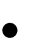 проектов, эффективность которых гарантирует возврат заемных средств;  отделение финансирования исполнения бюджета развития от текущего бюджета;  гарантирование непрерывности финансирования; 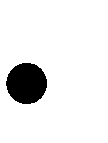  создание механизма реализации бюджета развития, позволяющего индуцировать инвестиции через механизм гарантий, предоставляемых на конкурсной основе инвестором в пользу кредитующих банков, и путем наделения органа управления Бюджетом развития собственными средствами. Источники формирования бюджета развития – связанные иностранные инвестиционные кредиты под гарантии Правительства РФ (при связанном кредитовании государство не переводит заемщику бюджетные средства, а оплачивает товары и услуги, требуемые для реализации проекта, на условиях тендера среди поставщиков), инвестиционные кредиты Мирового банка реконструкции и развития и Европейского банка реконструкции и развития, средства из источников внутреннего заимствования на инвестиционные цели. Ключевым моментом является то, что за бюджетом развития в законодательном порядке закрепляется определенная возрастающая по годам доля источников финансирования дефицита федерального бюджета. Другой источник доходов бюджета развития – возврат в него с процентами ранее предоставленных кредитов. Эффективность средств бюджета развития обеспечивается конкурсным отбором финансируемых проектов и надежность вложения финансовых средств. Реализация бюджета развития осуществляется на основе принципа проектного финансирования. Государство за счет средств бюджета развития дает гарантии коммерческому банку на финансирование инвестиционного проекта в размере до 40% ссужаемых инвестору средств. Такое ограничение предопределяется необходимостью адекватной ответственности банка за выбор клиента и проверку экономической эффективности проекта. Проводимая государством политика по внедрению бюджета развития и последовательное снижение ставки банковского кредита позволяет обеспечить рост инвестиций в реальном секторе экономики. Бюджет развития – это финансовая система государства, построенная на привлечении внешних и внутренних ресурсов для финансирования инвестиционных программ. Он представляет собой экономическую систему постоянного действия, построенную на систематическом возобновлении кредитных ресурсов. Бюджет развития предполагает объемы и направления инвестиций, обеспечивающие стабильное формирование и расходование федерального бюджета без превышения долговых обязательств над финансовыми возможностями страны. Объемы бюджета развития определяются Правительством РФ исходя из потребностей в инвестициях. Бюджет развития и инвестиционная программа рассматриваются Федеральной инвестиционной комиссией и утверждаются ежегодно. Поддержка со стороны государства может быть оказана российским инвесторам, каждый из которых вкладывает в свой проект собственные средства в денежной форме в размере как минимум 20% стоимости проекта. Государство может либо предоставить такому инвестору (по его выбору) кредит по льготной процентной ставке, либо выкупить у него соответствующую часть пакета акций. Размер такой поддержки – от 50% для проектов, реализующих патенты российского происхождения, правом пользования которых обладают российские инвесторы, до 20% для обычных проектов. Принципиальная особенность бюджета развития как источника финансирования капиталовложений состоит прежде всего в том, что формирование его доходной части не зависит от сбора налогов в силу ее привязки к долговым инструментам правительства. Такого рода займы будут выплачены с доходов от проектов, на финансирование которых они пойдут, и не станут бременем для будущих поколений. Закрепление за бюджетом развития строго определенных источников доходов позволяет сделать независимым поступление средств в бюджет развития от успеха или неуспеха в сборе налогов и обязательных платежей, а также исключить расходную часть бюджета развития из секвестра, что значительно повышает надежность непрерывного финансирования проектов, отобранных по конкурсу. Основные направления государственного регулирования инвестиций Существующее законодательство, определяющее правовой режим инвестиционного процесса, - один из важнейших факторов активизации инвестиционной деятельности. Правовую базу деятельности хозяйствующих субъектов в инвестиционной сфере обеспечивает государство. Оно в лице его органов разрабатывает и принимает законодательные акты, регулирующие инвестиционную деятельность в стране и ставящие субъекты инвестиционного процесса в равные условия. Государство определяет права и формы собственности, правила ведения инвестиционной деятельности, устанавливает условия заключения и выполнения контрактов, предупреждает злоупотребления на инвестиционном рынке, обеспечивает защиту инвесторов и т.д. Государство не только определяет условия инвестиционной деятельности, но и защищает их, предоставляя такую защиту через суд. Если один из субъектов инвестиционного процесса нарушает контракт, то другой должен иметь возможность обратиться к государству за защитой. Определение и защита правил инвестиционной деятельности – это не только право, но и обязанность государства. Для контроля за соблюдением законов создаются специальные органы, предупреждающие злоупотребление, обеспечивающие защиту инвесторам, принимающие действенные меры к нарушителям. Правовое регулирование инвестиционной деятельности основывается на комплексе мер налоговой, кредитной, бюджетной политики, взаимосвязанных и взаимообусловленных при их реализации и четкой системе организации и управления инвестиционным процессом со стороны государственных органов. На сегодняшний день ими создана правовая база, включающая более 30 документов, охватывающих все основные аспекты инвестиционной деятельности: по иностранным инвестициям, налогообложению, конкурсному размещению централизованных инвестиционных ресурсов, бюджету развития, лизингу. Система поддержки благоприятного инвестиционного климата Инвестиционный климат – обобщенное выражение состояния инвестиционной сферы, на которую оказывают влияние политические, экономические, финансовые, социальные, организационно-управленческие, институциональные и другие факторы социально-экономического развития страны. При определении инвестиционного потенциала страны или региона учитываются основные макроэкономические, социально-демографические и другие их характеристики. Инвестиционный потенциал носит обобщенный характер и выступает как взвешенная сумма частных потенциалов, среди которых потенциал: 	ресурсно-сырьевой, 	характеризуемый 	средневзвешенной обеспеченностью запасами основных видов природных ресурсов;  трудовой, включающий трудовые ресурсы и их образовательный уровень; производственный, 	определяемый 	результатами 	деятельности 	в основных сферах хозяйства;  инновационный, выражающий уровень развития НИОКР и их финансирования, внедрения достижений научно-технического прогресса;  инфраструктурный, определяемый состоянием дорог, транспорта, коммуникаций, 	связи 	и 	других 	общих 	условий, 	необходимых 	для инвестиционного процесса;  финансовый, дающий представление об объеме бюджетных доходов, прибыльности предприятий и доходах населения;  потребительский, наиболее полно выражающийся в покупательной способности населения. На сегодняшний день состояние российского инвестиционного климата оценивается как высокорисковое. Причина такого состояния не в отсутствии средств для вложения, а в непредсказуемости и неопределенности экономического положения страны в целом и повышенном риске любых форм инвестирования. Специфика складывающегося в России инвестиционного климата обусловлена многими факторами, а точнее, частными рисками. В качестве основных составляющих можно выделить следующие виды риска: экономический, финансовый, политический, социальный, криминальный, законодательный. Уменьшение этих рисков составляет одно из магистральных направлений улучшения инвестиционного климата. Важное влияние на инвестиционный климат оказывают государственная политика в отношении капиталовложений, участие страны в системе международных договоров и традиции их соблюдения, стабильность и однозначность функций государственного управления, степень и методы вмешательства государства в экономическую деятельность, эффективность работы государственного аппарата, оперативность принятия решений, последовательность в проведении экономической политики и т.п. В соответствии с законодательством РФ гарантируется защита инвестиций, в том числе и иностранных, независимо от форм собственности. Инвестиции не могут быть безвозвратно национализированы, реквизированы. Применение таких мер возможно лишь с полным возмещением инвестору всех убытков, включая упущенную выгоду, и только на основе законодательных актов РФ и субъектов Федерации. Внесенные или приобретенные инвесторами целевые банковские вклады, акции или иные ценные бумаги, платежи за приобретенное имущество, а также арендные права в случаях их изъятия возмещаются их инвесторам, за исключением сумм, использованных или утраченных в результате действия самих инвестор или предпринятых с их участием. Инвестиции на территории России в некоторых случаях подлежат обязательному страхованию, что является гарантией их сохранения. Сегодня инвестиционный климат в России таков, что он заинтересовывает инвесторов вложениями главным образом в топливно-энергетический комплекс, тогда как наукоемких отрасли, развитие экспортно-ориентированных производств в обрабатывающей промышленности остаются вне поля их интересов. Существенное значение в современных условиях имеет совершенствование форм иностранного инвестирования. Это прежде всего совместные предприятия, прямые и портфельные инвестиции. В этой связи целесообразно проведение дифференцированной политики по отношению к разным формам портфельных инвестиций. Портфельные инвестиции в корпоративные ценные бумаги заслуживают государственной поддержки. Кроме того, это требует создания в России цивилизованного фондового рынка. Государство могло бы, как это делается в ряде стран, взять на себя гарантирование полного или частичного возмещения потерь владельцам от падения курсов акций, что естественно, дало бы стимул инвесторам. Все это подразумевает необходимость разработки конкретной программы по оздоровлению инвестиционного климата в России. На макроэкономическом уровне цель разработки такой программы – повышение инвестиционной активности и привлечение средств отечественных и зарубежных фирм по ключевым направлениям российской экономики, рост общеэкономической и коммерческой эффективности инвестиций по всем формам собственности, рациональное размещение инвестиционных ресурсов и снижение степени риска инвестирования в российской экономике. Создание благоприятного климата для деятельности иностранного и отечественного капитала в России – ключевой фактор для формирования позитивного имиджа страны в глазах инвесторов. Причем этот процесс должен идти в рамках четко и конкретно сформулированной государственной политики по привлечению инвестиций, включающей как институциональные, так и административные меры на федеральном и региональном уровнях. Вопросы для самоконтроля по теме:1). Дайте понятие инвестициям. 2). Какие бывают виды инвестиций? 3). Куда вкладываются государственные инвестиции? 4). Каким образом осуществляется государственное финансирование инвестиций? 5). Бюджет развития и его формирование. 6). Перечислите факторы, оказывающие влияние на инвестиционный климат. 7). Назовите основные направления государственного регулирования инвестиций. Тесты по теме:Инвестиции представляют собой: а) вложение средств в строительство промышленных объектов; б) долгосрочные вложения средств в целях создания и модернизации предприятий, освоения новейших техники и технологий, расширения производства и максимизации прибыли; в) вложение средств за рубеж; г) вложение средств в недвижимость. Портфельные инвестиции представляют собой: а) вложения средств в новое оборудование; б) вложение средств в предметы труда; в) вложение средств в ценные бумаги; г) вложение капитала зарубежными собственниками. Какие из перечисленных факторов оказывают влияние на инвестиционный климат? а) географические, экономические, политические; б) природные, демографические, социальные; в) 	климатические, 	научно-технические, 	экономические, политические; г) экономические, социальные, политические, криминальные. Как можно оценить инвестиционный климат в России: а) благоприятный; б) нормальный; в) неблагоприятный; г) высокоблагоприятный. Тема. Государственное регулирование внешнеэкономической деятельностиЦели и задачи ВЭД Либерализация внешнеэкономической деятельности (ВЭД) в России создала условия для выхода на внешние рынки большого числа хозяйствующих субъектов, осуществляющих различные внешнеэкономические операции. ВЭД реализуется в следующих основных формах: внешняя торговля, производственное кооперирование, научно-техническое сотрудничество, совместное предпринимательство на территории страны и за рубежом, привлечение иностранной рабочей силы и капитала, участие в работе международных организаций и объединений. Цели государственного регулирования ВЭД в России – защита ее экономического суверенитета, обеспечение экономической безопасности, стимулирование развития национальной экономики и обеспечение условий эффективной интеграции страны в мировую экономику. Законом Российской Федерации «О государственном регулировании внешнеторговой деятельности» (1995 г.) определено, что в этой области именно государством должны решаться следующие задачи: формирование концепции и стратегии развития внешнеторговых связей и основных принципов внешнеторговой политики страны; обеспечение экономической безопасности, защита экономического суверенитета и экономических интересов государства в целом, а также экономических интересов субъектов РФ и российских лиц;  государственное регулирование внешнеторговой деятельности, включая финансовое, 	валютное, 	кредитное, 	таможенно-тарифное 	и 	нетарифное регулирование; обеспечение экспортного контроля; определение политики в области сертификации товаров в связи с их ввозом и вывозом; установление на всей территории РФ стандартов и критериев безопасности и (или) безвредности для человека ввозимых товаров и правил контроля за ними; определение порядка ввоза и вывоза вооружений, военной техники и имущества военно-технического назначения и т.п.;  определение порядка экспорта и импорта расщепляющихся материалов, отравляющих, взрывчатых, ядовитых, психотропных веществ и др.;  определение 	порядка 	вывоза 	и 	ввоза 	драгоценных 	металлов, драгоценных камней и изделий из них; установление показателей статистической отчетности внешнеторговой деятельности, обязательных на всей территории РФ; предоставление государственных кредитов и иной экономической помощи иностранным государствам;  формирование и использование официальных золотовалютных резервов государства; разработка платежного баланса РФ; привлечение государственных, банковских и коммерческих кредитов под гарантии Правительства РФ;  установление лимита внешнего государственного долга РФ и управление этим долгом; 	заключение 	международных 	договоров 	РФ 	в 	области внешнеэкономических связей; создание и функционирование торговых представительств РФ за рубежом. Органы регулирования ВЭД. В России сложилась система государственного регулирования ВЭД, охватывающая все иерархические уровни управления – федеральный и региональный. На федеральном уровне высшим органом, осуществляющим регулирование ВЭД, является Федеральное Собрание (Совет Федерации и государственная Дума), которое вправе принимать, изменять, отменять законы, регулирующие внешнюю торговлю, совместное предпринимательство и другие формы внешнеэкономического сотрудничества. Энергичному и быстрому воздействию на регулирование различных форм ВЭД способствуют указы Президента РФ. В регулировании ВЭД России принимают участие Министерство внешних экономических связей (МВЭС), Минэкономразвития, Федеральная таможенная служба, Центральный банк РФ и другие органы исполнительной власти. Так, например, на МВЭС возложены следующие функции: выработка стратегии внешнеэкономической политики и обеспечение ее проведения всеми субъектами ВЭД на основе координации их действий в соответствии с международными договорами России; разработка единой валютной, кредитной, ценовой политики; осуществление контроля за соблюдением всеми участниками ВЭД законов и условий международных договоров; сотрудничество с различными международными и межправительственными комиссиями по вопросам развития и регулирования ВЭД; подготовка и заключение внешнеторговых договоров и соглашений с разными странами; координация и согласование ВЭД с Минэкономразвития, Министерством иностранных дел, Центральным банком, Минфином и др.; осуществление нетарифного регулирования ВЭД. Важная роль в регулировании ВЭД принадлежит Центральному банку России, который заключает межбанковские соглашения, представляет интересы страны в отношениях с центральными банками других государств, международными банками и другими кредитно-финансовыми учреждениями. Центральный банк проводит все виды валютных операций, разрабатывает условия и правила обращения в стране иностранной валюты и ценных бумаг, регулирует курс рубля по отношению к валютам других стран, издает нормативные акты, выдает лицензии банкам на валютные операции. Инструменты регулирования ВЭД Все многообразие средств государственного регулирования ВЭД можно сгруппировать в три основных блока (или направления). Первый из них – это меры общего характера, направленные на укрепление национальной экономики и ее позиций в системе мирового хозяйства, ведущие в конечном счете к повышению конкурентоспособности промышленности страны и ее продукции. Регулирование ВЭД – это регулирование всей национальной экономики, ее конъюнктурных состояний и качественно-структурного развития. Это меры антимонопольной политики, пресечение недобросовестной конкуренции, разработка и реализация государственных экономических программ, стимулирование научно-технического развития, создание необходимой нормативной базы и институциональной структуры. Меры такого рода создают общеэкономический базис ВЭД. Второй блок – это специальные инструменты и механизмы, стимулирующие или сдерживающие соответствующие виды ВЭД. Он включает несколько основных элементов: таможенно-тарифное регулирование, нетарифное регулирование (квоты и лицензирование), конвертируемость валюты и политику обменного курса. Таможенно-тарифное регулирование. Таможенно-тарифное регулирование (установление экспортных и импортных пошлин) – главный инструмент внешнеторговой политики, призванный защитить отдельные отрасли от иностранной конкуренции и нейтрализовать преимущества иностранных фирм. Основной инструмент таможенно-тарифного регулирования – таможенные пошлины. Таможенная пошлина – это обязательный взнос, взимаемый таможенными органами при ввозе (вывозе) товара через границы государства. Разработка эффективной структуры таможенных пошлин – сложная задача, поскольку подразумевает достижение нескольких противоречивых целей. Потенциальный конфликт возникает из необходимости открыть отечественную экономику для иностранной конкуренции и одновременно обеспечить защиту «чувствительных» отраслей национальной экономики (протекционизм – защита отечественных производителей – традиционно является главной функцией пошлин). При этом может возникнуть необходимость реализации фискальной функции, если имеется большой бюджетный дефицит. В зависимости от направления движения товаров пошлина может быть ввозной (импортной), вывозной (экспортной) и транзитной и взимается за перемещение товара через таможенную территорию. Развитые страны в основном используют импортные пошлины. Экспортные пошлины в настоящее время встречаются в отдельных развивающихся странах и рассматриваются как временная мера для предотвращения нехватки товара внутри страны и истощения ресурсов, а также пополнения казны. В России экспортные пошлины – временная мера и взимаются при вывозе некоторых ведущих товаров российского экспорта (нефть, руды, ряда металлов, углеводороды, пшеница, рыба, целлюлоза, удобрения). Таможенный тариф – это свод ставок таможенных пошлин, применяемых к товарам, перемещаемым через таможенную границу. Для того чтобы различия в национальных системах регулирования не затрудняли международную торговлю, страны мира постепенно унифицируют свои системы на общих принципах. Для этого создан Совет таможенного сотрудничества (Всемирная таможенная организация), членом которого с 1992 г. является и Россия. Товары в таможенном тарифе РФ классифицируются в соответствии с Товарной номенклатурой ВЭД, разработанной на основе так называемой Гармонизированной системы описания и кодирования товаров (ГС), рекомендованной Международной торговой палатой для использования в мировой торговле, и Комбинированной тарифно-статистической номенклатурой Европейского сообщества (КН ЕС). В зависимости от способа исчисления ставок пошлин выделяют: адвалорные пошлины, начисляемые в процентах к таможенной стоимости товаров, специфические, начисляемые в установленном денежном размере за физическую единицу облагаемого товара (за 1 кг, 1 л или 1 шт.), и комбинированные, сочетающие оба названных вида таможенного обложения. Ставки ввозных пошлин определяются Правительством РФ в пределах, установленных законом «О таможенном тарифе». На один и тот же товар действует несколько различных тарифов: с высокой, средней и низкой ставкой пошлин. Предельные ставки таможенных пошлин (50% базовой ставки) применяются к товарам, происходящим из стран, в торгово-политических отношениях с которыми Россия использует (на условиях взаимности) режим наиболее благоприятствуемой нации (режим наибольшего благоприятствования), установленный законодательными органами. При этом режиме хозяйствующие субъекты договорившихся стран пользуются таможенными, налоговыми и другими привилегиями в стране партнера. На товары из стран, торгово-политические отношения с которыми не предусматривают режима наибольшего благоприятствования, а также на товары, страна происхождения которых не установлена, ставки ввозных таможенных пошлин увеличиваются вдвое. В отдельных случаях устанавливаются так называемые специальные пошлины, призванные защитить отечественные товары от конкуренции с дешевыми импортными товарами. Например, антидемпинговая пошлина применяется в случае ввоза в Россию иностранных товаров по ценам более низким, чем стоимость в стране вывоза. Компенсационные пошлины вводятся в случае ввоза товаров, при производстве которых прямо или косвенно использовались субсидии. Нетарифные меры регулирования. Помимо таможенных пошлин в мире существует более 50 различных способов нетарифного ограничения внешней торговли. К нетарифным барьерам относятся различные налоги и сборы, регламентирование внешней торговли путем ее количественного ограничения (квотирования) или полного запрещения, лицензирование, санитарные требования, национальные стандарты безопасности, экологические нормы, специальные предписания в отношении качества, технических и потребительских свойств ввозимых товаров, административнобюрократические проволочки и т.п. Внешнеторговая квота – это количественное или стоимостное ограничение экспорта (импорта), вводимое на определенный срок по отдельным товарам и услугам, странам и группам стран. Квотирование позволяет бороться с дефицитом платежного баланса более эффективно, чем тарифный протекционизм. В отличие от таможенного тарифа использование квоты позволяет четко ограничить объем импорта (экспорта). Внешнеторговые операции с отдельными видами товаров (например, вывоз квотируемых товаров, товаров мирного и военного назначения, ядерных материалов, драгоценных металлов и камней, наркотических и психотропных средств, ядов) осуществляется на основе лицензии – письменного разрешения на вывоз (ввоз) указанного товара в установленный срок. Поскольку торговые операции с этими товарами затрагивают не только экономические, но и другие национальные интересы (безопасность, защита окружающей среды, сохранение культурного достояния и т.д.), торговая сделка нуждается в одобрении соответствующих государственных органов. Лицензия выдается на определенное время и оформляется только на один вид товаров. К нетарифным ограничениям импорта относятся и технические процедуры. Они устанавливаются в законодательном порядке государственными организациями и представляют собой комплекс мероприятий по проверке соответствия импортируемой продукции требованиям международных и национальных стандартов (по санитарным, радиационным и другим показателям), отраслевых норм и технических предписаний. Подобные процедуры могут серьезно осложнить сбыт ряда товаров. Конвертируемость национальной валюты и политика обменного курса. Это важные составляющие регулирования внешней торговли. Так, значительное понижение обменного курса стимулирует расширение экспортного сектора, ограничивает импорт и может позволить избежать трудностей с платежным балансом. Третий блок – прямое содействие компаниям-изготовителям в осуществлении ими ВЭД. Меры, принимаемые государственными органами по стимулированию экспорта и его национальных производителей, носят самый разнообразный характер. В их число входят прямое и косвенное субсидирование экспортеров, кредитование и страхование экспорта, предоставление налоговых льгот экспортерам отдельных видов продукции (прежде всего машинотехнической), содействие в организации необходимой для экспорта инфраструктуры, обеспечение экспортеров необходимой информацией, создание максимально благоприятных условий для национальных производителей на внешних рынках, моральное стимулирование экспортеров и др. Прямое субсидирование экспорта – наиболее простой и традиционно используемый способ материального стимулирования внешних поставок национальными производителями и повышения ценовой конкурентоспособности их товаров. Оно осуществляется в виде выплат фирмам и компаниям дотаций из бюджета для устранения разницы между себестоимостью продукции и экспортными ценами для получения прибылей. Ныне оно применяется преимущественно при вывозе сельскохозяйственной продукции. Помимо прямых дотаций из бюджета применяются средства косвенного стимулирования экспорта. Косвенное субсидирование экспортеров осуществляется через сеть коммерческих банков, которым государство выдает специальные дотации на уменьшение кредитных ставок экспортерам. Косвенным субсидированием принято считать налоговые льготы экспортерам, освобождение их от пошлин на импорт сырья и материалов (или возврат им уже уплаченных пошлин), снижение тарифов государственными компаниями (транспортными, энергетическими и др.), а также передачу экспортерам правительственных, в том числе и военных, заказов по стабильным и, как правило, высоким ценам. Весьма действенным является и другой вид поддержки экспортеров – их непосредственное кредитование. Кредитование экспортеров может быть внутренним и внешним. Внутреннее кредитование осуществляется через государственный банк предоставлением среднесрочных (до 5 лет) и долгосрочных (до 20-30 лет) кредитов на развитие экспортного производства в национальной и в свободно конвертируемой валюте. Кредит предоставляется на благоприятных условиях по стабильным ставкам. Внешнее кредитование нацелено на выделение кредитов импортерам в форме финансовых и товарных кредитов. Государство субсидирует из бюджета как фирменные, так и банковские кредиты, которые являются целевыми и должны быть использованы иностранными получателями только для закупки товаров у фирмы – поставщиками экспортной продукции. Вопросы для самоконтроля по теме:1). Перечислите, какие задачи решает государство при регулировании внешнеэкономической деятельности. 2). В чем заключается таможенно-тарифное регулирование ВЭД? 3). Что представляет собой режим наиболее благоприятствуемой нации? 4). Какие существуют нетарифные меры государственного регулирования ВЭД? 5). Опишите, как осуществляется прямое субсидирование экспорта. 6). В чем сущность кредитования экспортеров? 7). Какие государственные органы участвуют в регулировании ВЭД? Тесты по теме:Какие из перечисленных мер относятся к нетарифным мерам регулирования ВЭД? а) таможенные пошлины; б) квотирование, лицензирование, технические процедуры; в) квотирование, денежно-кредитная, таможенная политика. Прямое субсидирование экспорта осуществляется путем: а) выплат компаниям-экспортерам дотаций из государственного бюджета; б) предоставления коммерческим банкам государственных дотаций на уменьшение кредитных ставок экспортерам; в) 	предоставления 	льготных 	государственных 	кредитов экспортерам. Таможенный тариф представляет собой: а) обязательный взнос, взимаемый при ввозе (вывозе) товаров; б) количественное ограничение экспорта (импорта); в) свод ставок таможенных пошлин на товары, перемещаемые через таможенную границу. Адвалорные пошлины начисляются: а) в процентах к таможенной стоимости товаров; б) в денежном размере за физическую единицу товаров; в) в натуральном выражении от общего объема экспорта. 3. Материалы, устанавливающие содержание и порядок проведения  текущего и промежуточного контроля знаний Итоговые вопросы по курсу Сущность и содержание экономических функций государства. Экономический рост и цели экономической политики государства. Формы и методы государственного регулирования экономики. Планирование как метод государственного регулирования экономики, его сущность и содержание. Прогнозирование как метод государственного регулирования. Программирование в системе государственного регулирования экономики. Государственные заказы и контракты в системе государственного регулирования Бюджетное планирование и кредитно-денежная политика государства Бюджетное планирование — важнейший метод государственного регулирования экономики. Кредитно-денежная политика государства. Взаимосвязь кредитно-денежной, бюджетной и налоговой политики. Антиинфляционная политика государства. Налогообложение как метод государственного регулирования и налоговая политика государства Налоговая политика государства. Антимонопольное регулирование и антимонопольная политика государства Антимонопольное законодательство в системе регулирования экономики. Механизм предупреждения и выявления монополистических действий хозяйствующих субъектов. Особенности государственного регулирования естественных монополий. Государственное регулирование социальной сферы национальной экономики. Государственное регулирование внешнеэкономических связей. Роль государства в регулировании внешнеэкономических связей. Государственная поддержка малого бизнеса. Государственное регулирование движения капиталов и иностранных инвестиций. Инструменты денежно-кредитной политики государства. Налогообложение как важнейший метод государственного регулирования экономики. Органы государственного регулирования экономики. Основные цели кредитно-денежной политики государства и их взаимосвязь с экономической политикой. Особенности государственной поддержки инноваций в экономике. Социальная 	защищенность 	и 	социальная 	справедливость 	в 	системе государственного регулирования экономики. Структурная и инвестиционная политика в системе государственного регулирования экономики. Государственное регулирование в области охраны окружающей среды. Государственное регулирование рынка труда. Механизмы и инструменты воздействия Центрального банка на предложение денег. Функции и роль Центрального банка. Бюджет и его роль в регулировании экономики. Итоговые тестовые задания по дисциплине Какие методы относятся к прямому экономическому регулированию: 	а) 	государственное 	предпринимательство, 	налоговое 	регулирование, амортизационное регулирование; 	б) 	государственное 	программирование 	и 	предпринимательство, государственные субсидии; в) таможенное, денежно-кредитное, налоговое регулирование; г) валютное, налоговое, амортизационное регулирование. Административное регулирование включает в себя: а) экономическое, правовое, таможенное регулирование; б) прямое, косвенное, валютное регулирование; в) запрет, разрешение, принуждение; г) запрет, принуждение, правовое, таможенное регулирование. Основной целью амортизационного регулирования является: а) обновление основных производственных фондов; б) защита отечественного производителя от зарубежной конкуренции; в) формирование бюджета; г) стабилизация национальной валюты. Таможенное регулирование решает задачи: а) обеспечение экологической чистоты; б) обеспечение минимальной заработной платы; в) защита внутреннего рынка от импорта товаров; г) обновление основных производственных фондов. К функциям государства не относятся: а) поддержка малого бизнеса; б) поддержка конкуренции; в) денежно-кредитная политика; г) развитие и поддержка монополизма. 6.Фискальная функция налогов заключается: а) в формировании государственного бюджета; б) в распределении ресурсов; в) в стимулировании слаборазвитых отраслей экономики; г) в поддержании малоимущих групп населения. К прямым налогам относятся: а) НДС, акциз, налог на прибыль; б) подоходный налог, налог на имущество, НДС; в) налог на прибыль, налог на имущество, подоходный налог; г) подоходный налог, НДС, акциз. Принцип единства при построении государственного бюджета заключается: а) по каждой статье бюджета учитываются все затраты  и все поступления; б) сосредоточение в бюджете всех расходов и доходов государства; в) правдивое отражение доходов и расходов государства; г) обязательное информирование населения о структуре государственного бюджета. Метод установления налоговой ставки, при которой ставка остается постоянной независимо от величины дохода, называется: а) регрессивный; б) пропорциональный; в) прогрессивный; г) интегральный. Налоговая база – это: а) доля дохода, подлежащая перечислению в бюджет, выраженная в процентах; б) доля дохода, необлагаемая налогом; в) совокупность всех сборов, пошлин и налогов, подлежащих взносу в бюджет; г) общая сумма дохода, подлежащая налогообложению. Политика «дешевых денег» основана на: а) повышение учетной ставки; б) снижение темпов роста производства; в) расширении производства путем снижения учетной ставки; г) расширении производства и снижении безработицы путем повышения учетной ставки. Операции на открытом рынке представляют собой: а) куплю-продажу Центральным банком валюты; б) куплю-продажу Центральным банком товаров и услуг; в) установление таможенных тарифов; г) куплю-продажу Центральным банком государственных ценных бумаг. Повышение учетной ставки (ставки рефинансирования) приводит к: а) снижению денежной массы в обращении и темпов роста производства; б) росту денежной массы в обращении; в) улучшению инвестиционного климата; г) росту ВВП и занятости населения. В узком смысле под монополией понимается: а) ситуация, когда несколько предприятий делят между собой рынки сбыта и регулируют уровень цен; б) крупная фирма, производящая уникальную продукцию и устанавливающая высокие цены на свою продукцию; в) борьба между хозяйствующими субъектами, ограничивающих возможность влиять на объемы сбыта и цены на товары; г) малое предприятие. К аффилированным лицам не относятся: а) лицо, участвующее в имуществе другого в размере более 20%; б) физическое лицо, подчиняющееся другому физическому лицу по должностному положению; в) лица, состоящие в родственных отношениях; г) лицо, участвующее в имуществе другого, если доля такого участия менее 20%. Какие виды деятельности не относятся к естественной монополии: а) пивоваренное производство; б) транспортировка газа; в) транспортировка нефти; г) железнодорожные перевозки. По Закону РФ к малым относятся предприятия с численностью: а) более 200 человек; б) более 100 человек; в) менее 100 человек; г) от 20 до 500 человек. Преимущества малых предприятий: а) низкая оборачиваемость капитала; б) отсутствие конкуренции; в) длительность реакции на колебания рынка; г) быстрое реагирование на изменения спроса и быстрая окупаемость вложенных средств. Рынок труда представляет собой: а) сферу отношений по купле-продаже средств труда; б) сферу отношений по купле-продаже недвижимости; в) сферу, где происходят контакт продавцов и покупателей трудовых услуг; г) сферу отношений по купле-продаже услуг. К косвенным мерам государственного регулирования рынка труда не относятся: а) налоговая политика; б) стимулирование роста занятости; в) денежно-кредитная политика; г) амортизационное регулирование. Основные направления государственного вмешательства в сферу занятости: а) увеличение числа рабочих мест, амортизационная политика; б) подготовка и переподготовка кадров, социальное страхование безработицы, денежно-кредитная политика; в) стимулирование роста занятости, подготовка кадров, содействие найму; г) налоговая, амортизационная, денежно-кредитная политика. Какой важнейший признак характеризует развитость рынка труда? а) обеспечение полной занятости населения; б) обеспечение прожиточного минимума; в) обеспечение оплаты труда, адекватной квалификации и образованию работников; г) благоприятный инвестиционный климат в стране. Критерий социальной эффективности при оценке природоохранных мероприятий означает, что: а) объемы выбросов не должны превышать установленную допустимую величину; 	б) 	достижение 	экологических 	целей 	должно 	осуществляться 	с минимальными издержками; в) меры экологической безопасности не должны противоречить обеспечению занятости населения; г) объемы выбросов должны превышать установленную допустимую величину. Недостатком нормативного регулирования состояния окружающей среды является: а) оперативность внедрения; б) высокие затраты; в) высокая эффективность с экологической точки зрения; г) низкая эффективность. К мерам административно-правового регулирования в области охраны окружающей среды относятся: а) установка очистных сооружений; б) создание благоприятного инвестиционного климата; в) формирование и реализация экологических программ; г) приостановление или прекращение деятельности предприятий, нарушающих природоохранные законы. К макроэкономическим мерам создания экологической безопасности не относятся: а) формирование и реализация экологических программ; б) создание благоприятного инвестиционного климата; в) сокращение дефицита государственного бюджета; г) денежно-кредитная политика. Базовая ставка за загрязнение окружающей среды устанавливается предприятию: а) за загрязнения сверх установленного лимита; б) за загрязнения в пределах установленных нормативов; в) независимо от размеров выбросов в окружающую среду; г) за загрязнения выше пределов установленных нормативов. Инвестиции представляют собой: а) вложение средств в строительство промышленных объектов; б) долгосрочные вложения средств в целях создания и модернизации предприятий, освоения новейших техники и технологий, расширения производства и максимизации прибыли; в) вложение средств за рубеж; г) вложение средств в недвижимость. Портфельные инвестиции представляют собой: а) вложения средств в новое оборудование; б) вложение средств в предметы труда; в) вложение средств в ценные бумаги; г) вложение капитала зарубежными собственниками. Какие из перечисленных факторов оказывают влияние на инвестиционный климат? а) географические, экономические, политические; б) природные, демографические, социальные; в) климатические, научно-технические, экономические, политические; г) экономические, социальные, политические, криминальные. Как можно оценить инвестиционный климат в России: а) благоприятный; б) нормальный; в) неблагоприятный; г) высокоблагоприятный. Какие из перечисленных мер относятся к нетарифным мерам регулирования ВЭД? а) таможенные пошлины; б) антимонопольная политика; в) квотирование, лицензирование, технические процедуры; г) квотирование, денежно-кредитная, таможенная политика. Таможенный тариф представляет собой: а) обязательный взнос, взимаемый при ввозе (вывозе) товаров; б) количественное ограничение экспорта (импорта); в) стоимостное ограничение экспорта (импорта); г) свод ставок таможенных пошлин на товары, перемещаемые через таможенную границу. NN Вопросы Ответы 1. Фискальная функция налогов заключается: а) в формировании государственного бюджета; б) в распределении ресурсов; в) в стимулировании слаборазвитых отраслей экономики; г) в поддержании малоимущих групп населения. 1)а2)б3)в4)г2. Принцип единства при построении государственного бюджета заключается: а) по каждой статье бюджета учитываются все затраты  и все поступления; б) сосредоточение в бюджете всех расходов и доходов государства; в) правдивое отражение доходов и расходов государства; г) обязательное информирование населения о структуре государственного бюджета. 1)а2)б3)в4)г3. Налоговая база – это: а) доля дохода, подлежащая перечислению в бюджет, выраженная в процентах; б) доля дохода, необлагаемая налогом; в) совокупность всех сборов, пошлин и налогов, подлежащих взносу в бюджет; г) 	общая 	сумма 	дохода, 	подлежащая налогообложению. 1)а2)б3)в4)г4. Какие методы относятся к прямому экономическому регулированию: а)государственное предпринимательство, налоговое регулирование, амортизационное регулирование;1)а2)б3)в4)гб) государственное программирование и предпринимательство, государственные субсидии; в) 	таможенное, 	денежно-кредитное, 	налоговое регулирование; г) 	валютное, 	налоговое, 	амортизационное регулирование. NN Вопросы Ответы 1. К прямым налогам относятся: а) НДС, акциз, налог на прибыль; б) подоходный налог, налог на имущество, НДС; в) 	налог 	на 	прибыль, 	налог 	на 	имущество, подоходный налог; г) подоходный налог, НДС, акциз. 1)а2)б3)в4)г2. Из регионального бюджета финансируются расходы:  а) расходы по обслуживанию государственного долга;  б) дотации районным бюджетам;  в) 	финансирование 	городского 	пассажирского транспорта г. Москвы;  г) 	расходы 	на 	содержание 	Правительства Московской области. 1)а2)б3)в4)г3. Укажите доходы, поступающие в бюджеты субъектов РФ: а) налог с доходов физических лиц;  б) доходы от использования имущества, находящегося в собственности субъекта РФ; в) таможенная пошлина; г) налог на рекламу. 1)а2)б3)в4)г4. Политика «дешевых денег» основана на: а) повышение учетной ставки; б) снижение темпов роста производства; в) расширении производства путем снижения учетной ставки; г) расширении производства и снижении безработицы путем повышения учетной ставки. 1)а2)б3)в4)гNN Вопросы Ответы 1. Укажите федеральные налоги и сборы: 1)аа) налог на добавленную стоимость; б) налог на имущество предприятий; в) подоходный налог; г) налог на рекламу. 2)б3)в4)г2. Административное регулирование включает в себя: а) 	экономическое, 	правовое, 	таможенное регулирование; б) прямое, косвенное, валютное регулирование; в) запрет, разрешение, принуждение; г) запрет, принуждение, правовое, таможенное регулирование. 1)а2)б3)в4)г3. Государственный долг может выступать как: а) субъект управления; 	б)инструмент	государственного 	регулирования экономики; 	в) 	инструмент 	государственного 	финансового прогнозирования; г) источник финансирования бюджетного дефицита. 1)а2)б3)в4)г4. Операции на открытом рынке представляют собой: а) куплю-продажу Центральным банком валюты; б) куплю-продажу Центральным банком товаров и услуг; в) установление таможенных тарифов; г) куплю-продажу Центральным банком государственных ценных бумаг. 1)а2)б3)в4)гNN Вопросы Ответы 1. Метод установления налоговой ставки, при которой ставка остается постоянной независимо от величины дохода, называется: а) регрессивный; б) пропорциональный; в) прогрессивный; г) интегральный. 1)а2)б3)в4)г2. Основными нормативно-правовыми актами, регулирующими вопросы управления государственным долгом, являются: а) Гражданский кодекс РФ; б) Налоговый кодекс РФ; 1)а2)бв) Таможенный кодекс РФ; г) Федеральный закон «О государственном долге РФ». 3. К косвенным налогам относятся: а) НДС, акциз, налог на прибыль; б) подоходный налог, налог на имущество, НДС; в) налог на прибыль, налог на имущество, подоходный налог; г) НДС, акциз. 1)а2)б3)в4)г4. Повышение учетной ставки (ставки рефинансирования) приводит к: а) снижению денежной массы в обращении и темпов роста производства; б) росту денежной массы в обращении; в) улучшению инвестиционного климата; г) росту ВВП и занятости населения. 1)а2)б3)в4)гNN Вопросы Ответы 1. В узком смысле под монополией понимается: а) ситуация, когда несколько предприятий делят между собой рынки сбыта и регулируют уровень цен; б) крупная фирма, производящая уникальную продукцию и устанавливающая высокие цены на свою продукцию; в) борьба между хозяйствующими субъектами, ограничивающих возможность влиять на объемы сбыта и цены на товары. 1)а 2)б 3)в2. К аффилированным лицам не относятся: а) лицо, участвующее в имуществе другого в размере более 20%; б) физическое лицо, подчиняющееся другому физическому лицу по должностному положению; в) лица, состоящие в родственных отношениях; г) лицо, участвующее в имуществе другого, если доля такого участия менее 20%. 1)а2)б3)в4)г3. Преимущества малых предприятий: а) низкая оборачиваемость капитала; 1)а2)бб) отсутствие конкуренции; в) длительность реакции на колебания рынка; г) быстрое реагирование на изменения спроса и быстрая окупаемость вложенных средств. 3)в 4)г NN Вопросы Ответы 1. К формам недобросовестной конкуренции не относятся: а) некорректное сравнение хозяйствующим субъектом своих товаров с товарами других хозяйствующих субъектов; б) продажу товаров с незаконным использованием результатов интеллектуальной деятельности, торговых марок, фирменных знаков; в) получение, использование, разглашение научно-технической, производственной или торговой информации без согласия ее владельца; г) улучшение качества своей продукции. 1)а2)б3)в4)г2. Какие виды деятельности не относятся к естественной монополии: а) пивоваренное производство; б) транспортировка газа; в) транспортировка нефти; г) железнодорожные перевозки. 1)а2)б 3)в 4)г 3. По Закону РФ к малым относятся предприятия с численностью: а) более 200 человек; б) более 100 человек; в) менее 100 человек; г) от 20 до 500 человек. 1)а2)б3)в4)гNN Вопросы Ответы 1. К монополистическим видам деятельности не относится: а) изъятие товаров из обращения для создания дефицита и повышения цен; б) навязывание контрагенту неприемлемых для него условий договора; 1)а 2)б 3)в 4)г	в)соблюдение	установленного 	порядка ценообразования; г) принуждение к заключению «связанных контрактов»; 2. Доминирующим признается положение хозяйствующего субъекта, доля которого на рынке определенного товара составляет:  а) 100% б) 65% и более в) 15% и более 1)а2)б3)в3. К основным задачам Министерства РФ по антимонопольной политике и поддержке предпринимательства не относятся: а) содействие формированию рыночных отношений на основе конкуренции и предпринимательства; б) валютное регулирование; в) предупреждение, ограничение и пресечение монополистической деятельности и недобросовестной конкуренции; г) государственный контроль за соблюдением антимонопольного законодательства. 1)а2)б3)в4)гNN Вопросы Ответы 1. Естественная монополия представляет собой: а) сговор нескольких участников рынка; б) доминирующее положение на рынке; в) такое состояние товарного рынка, при котором удовлетворение спроса эффективнее в отсутствие конкуренции в силу технологических особенностей производства. 1)а2)б3)в2. К мерам государственной поддержки малого предпринимательства в области законодательства относятся: а) формирование эффективной системы статистического учета деятельности субъектов малого предпринимательства; б) ведение муниципальных реестров нежилых помещений и другого имущества, предоставляемого МП на условиях конкурса; в) упрощение процедур и установление льготного регистрационного сбора при 1)а2)б3)вгосударственной регистрации физических лиц, осуществляющих предпринимательскую деятельность без образования юридического лица, и субъектов малого предпринимательства. 3. Какие виды деятельности относятся к естественной монополии: а) пивоваренное производство; б) торговля; в) страховые услуги; г) железнодорожные перевозки. 1)а2)б3)в4)гNN Вопросы Ответы 1. Рынок труда представляет собой: а) сферу отношений по купле-продаже средств труда; 	б) 	сферу 	отношений 	по 	купле-продаже недвижимости; в) сферу, где происходят контакт продавцов и покупателей трудовых услуг. 1)а2)б3)в2. Какой важнейший признак характеризует развитость рынка труда? а) обеспечение полной занятости населения; б) обеспечение прожиточного минимума; 	в) 	обеспечение 	оплаты 	труда, 	адекватной квалификации и образованию работников. 1)а2)б3)в3. К косвенным мерам государственного регулирования рынка труда не относятся: а) налоговая политика; б) стимулирование роста занятости; в) денежно-кредитная политика. 1)а2)б3)вNN Вопросы Ответы 1. Основные направления государственного 1)авмешательства в сферу занятости: 	а) 	увеличение 	числа 	рабочих 	мест, амортизационная политика; 	б) 	подготовка 	и 	переподготовка 	кадров, социальное страхование безработицы, денежнокредитная политика; в) стимулирование роста занятости, подготовка кадров, содействие найму; 	г) 	налоговая, 	амортизационная, 	денежно-кредитная политика. вмешательства в сферу занятости: 	а) 	увеличение 	числа 	рабочих 	мест, амортизационная политика; 	б) 	подготовка 	и 	переподготовка 	кадров, социальное страхование безработицы, денежнокредитная политика; в) стимулирование роста занятости, подготовка кадров, содействие найму; 	г) 	налоговая, 	амортизационная, 	денежно-кредитная политика. вмешательства в сферу занятости: 	а) 	увеличение 	числа 	рабочих 	мест, амортизационная политика; 	б) 	подготовка 	и 	переподготовка 	кадров, социальное страхование безработицы, денежнокредитная политика; в) стимулирование роста занятости, подготовка кадров, содействие найму; 	г) 	налоговая, 	амортизационная, 	денежно-кредитная политика. 2)б3)в4)г2. Является ли развитие малого бизнеса одним из направлений содействия занятости? а) да; б) нет. Является ли развитие малого бизнеса одним из направлений содействия занятости? а) да; б) нет. Является ли развитие малого бизнеса одним из направлений содействия занятости? а) да; б) нет. 1)а2)б3. Какое условие является определяющим для возникновения социального партнерства: а) усиление социальной роли государства; б) наличие относительного равновесия сил между работниками и работодателями; в) возникновение профсоюзов. Какое условие является определяющим для возникновения социального партнерства: а) усиление социальной роли государства; б) наличие относительного равновесия сил между работниками и работодателями; в) возникновение профсоюзов. Какое условие является определяющим для возникновения социального партнерства: а) усиление социальной роли государства; б) наличие относительного равновесия сил между работниками и работодателями; в) возникновение профсоюзов. 1)а2)б3)вNN Вопросы Ответы 1. Входит ли в функции службы занятости анализ конъюнктуры рынка труда и разработка предложений по его регулированию? а) да; б) нет. 1)а2)б2. Какие проблемы в оплате труда и почему можно отнести к числу проблем, осложняющих социальную безопасность: а) задержки с выплатой заработной платы; б) слабая воспроизводственная функция; в) падение стимулирующей функции; г) не обоснованная резкая дифференциация в оплате труда; д) сокращение доли оплаты труда в совокупном доходе работника. 1)а2)б3)в4)г5)д3. Когда возникла система социального партнерства: а) в конце XIX – начале XX века; б) в 20-е гг. XX века после образования МОТ; 1)а2)б3)вв) в 60-е гг. XX века. NN Вопросы Ответы 1. Инвестиции представляют собой: а) вложение средств в строительство промышленных объектов; б) долгосрочные вложения средств в целях создания и модернизации предприятий, освоения новейших техники и технологий, расширения производства и максимизации прибыли; в) вложение средств за рубеж; г) вложение средств в недвижимость 1)а2)б3)в4)г2. Как можно оценить инвестиционный климат в России: а) благоприятный; б) нормальный; в) неблагоприятный; г) высокоблагоприятный. 1)а2)б3)в4)г3. Портфельные инвестиции представляют собой: а) вложения средств в новое оборудование; б) вложение средств в предметы труда; в) вложение средств в ценные бумаги; г) вложение капитала зарубежными собственниками. 1)а2)б3)в4)гNN Вопросы Ответы 1. Какие из перечисленных факторов оказывают влияние на инвестиционный климат? а) географические, экономические, политические; б) природные, демографические, социальные; 	в) 	климатические, 	научно-технические, экономические, политические; г) экономические, социальные, политические, криминальные. 1)а2)б3)в4)г2. Прямые инвестиции это: а) инвестиции в приобретение оборудования; б) инвестиции в приобретение контрольного 1)а2)б3)вОтрасли Численность на начало года, ЧнКоличество высвобожденных в течение года, план, В Из числа «В» трудоустроено на тех же предприятиях, план П Численность на конец года, план,ЧКПромышленность 170 25 10 160 Строительство 70 10 3 65 Транспорт 30 6 - 25 Сфера услуг населению 125 3 2 130 Прочие 5 - - 7 Итого 400 44 15 387 Отрасли Спрос на начало года, СнДополнительный спрос в течение года:  ДС=Чк-(Чн-В+П) Общий годовой спрос: ГС=Сн+ДС-ППромышленность Строительство Транспорт Сфера услуг населению Прочие 21,7 11,3 5 6,5 1,5 Итого 46 Группы профессий Спрос, С Предложение, П Трудоустроены, Т Недостаток, С-Т Избыток, ПТ Промышленность Машиностроительные профессии: 1. Рабочие. 5 4 2. ИТР. 1,5 3 1,5 Профессии легкой, пищевой промышленности:  3. Рабочие 6 2 1 4.ИТР. 0,5 1,5 0,4 Профессии 	химической промышленности:  5. Рабочие. 0,5 5,5 0,5 6.ИТР. 0,2 2 0,1 Строительство  7. Рабочие основного цикла. 4,8 2 1,8 8. Отделочнники1 1 9.ИТР. 0,5 1 0,4 Транспорт  10. Водители. 4 0,3 0,3 11. Ремонтники  2 0,2 0,1 Сфера услуг населению  12. Учителя. 0,7 0,2 0,1 13. Врачи 0,2 1,9 0,2 14. Средний мед. персонал 1 0,1 15. Работники культуры 0,5 5 0,3 16. Работники науки 1,2 17. Специалисты по спорту 0,2 2  0,2 18.Работники 	учреждения управления 3 19.Работники общепита 1,5 1 0,9 20.Работники пассажирского транспорта. 1,2 0,6 0,1 21.Работники 	бытового обслуживания. 1,8 1 0.8 22.Работники торговли. 1,3 1 0,9 23.Работники ЖКХ. 0,6 0,3 Прочие - 8 2 ИТОГО Спрос Предложение Трудоустроено Недостаток Избыток Швейники Прочие Всего 0,5 5,5 6 1 2 0,5 0,5 1 5 5 0,5 0,5 1 Спрос Предложение,ПТрудоустройство, Т Недостаток, С-Т Избыток,  П-Т Начальные условия Изменения в отраслях: Химическая - ? - - ? промышленность Услуги населению Легкая и пищевая   ?   ? - - ? ? - - ? ? промышленность 5.Суммарные изменения, 2+3+4 6.Итоговые условия, 1+5   ? ? ? - ? Спрос, С Предло- жение, П Трудоуст- роено,ТНедостаток, С-Т Избыток П-Т 1.Выполнение заявок предприятий  (строка 25 табл.З) 47 50 2.Меры экономического регулирования  (строка 5 табл. 4) - 3.Обучение и переподготовка - - - - 4.Общественные работы - - 5. Конечная годовая конъюнктура, 1+2+3+4 Доходы Расходы Налоговые доходы налог на прибыль организаций НДС акцизы налоги и сборы за пользование природными ресурсами местные налоги государственная пошлина Нефтегазовые доходы Доходы от внешнеэкономической деятельности Неналоговые доходы дивиденды по акциям и доходы от прочих форм участия в капитале, находящихся в собственности РФ целевые отчисления от всероссийских государственных лотерей Общегосударственные вопросы Национальная оборона Национальная безопасность и правоохранительная деятельность Национальная экономика Жилищно-коммунальное хозяйство Охрана окружающей среды Образование Культура, кинематография и СМИ Здравоохранение и спорт Социальная политика и пенсионное обеспечение Межбюджетные трансферты, финансовая помощь бюджетам других уровней 